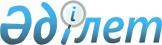 Отырар ауданының ауыл округтері әкімі аппараттарының Ережелерін бекіту туралы
					
			Күшін жойған
			
			
		
					Оңтүстік Қазақстан облысы Отырар ауданы әкімдігінің 2015 жылғы 9 ақпандағы № 23 қаулысы. Оңтүстік Қазақстан облысының Әділет департаментінде 2015 жылғы 20 наурызда № 3080 болып тіркелді. Күші жойылды - Оңтүстік Қазақстан облысы Отырар ауданы әкімдігінің 2016 жылғы 31 мамырдағы № 178 қаулысымен      Ескерту. Күші жойылды - Оңтүстік Қазақстан облысы Отырар ауданы әкімдігінің 31.05.2016 № 178 қаулысымен.

      "Қазақстан Республикасындағы жергілікті мемлекеттік басқару және өзін-өзі басқару туралы" Қазақстан Республикасының 2001 жылғы 23 қаңтардағы Заңының 31 бабының 2 тармағына, "Мемлекеттік мүлік туралы" Қазақстан Республикасының 2011 жылғы 1 наурыздағы Заңының 18 бабының 8 тармақшасына және "Қазақстан Республикасы мемлекеттік органының үлгі ережесін бекіту туралы" Қазақстан Республикасы Президентінің 2012 жылғы 29 қазандағы № 410 Жарлығына сәйкес, Отырар ауданы әкімдігі

      ҚАУЛЫ ЕТЕДІ:

      1.Қоса беріліп отырған:

      1) осы қаулының 1-қосымшасына сәйкес Отырар ауданы әкімдігінің "Аққұм ауыл округі әкімінің аппараты" мемлекеттік мекемесі туралы Ережесі;

      2) осы қаулының 2-қосымшасына сәйкес Отырар ауданы әкімдігінің "Ақтөбе ауыл округі әкімінің аппараты" мемлекеттік мекемесі туралы Ережесі;

      3) осы қаулының 3-қосымшасына сәйкес Отырар ауданы әкімдігінің "Балтакөл ауыл округі әкімінің аппараты" мемлекеттік мекемесі туралы Ережесі;

      4) осы қаулының 4-қосымшасына сәйкес Отырар ауданы әкімдігінің "Көксарай ауыл округі әкімінің аппараты" мемлекеттік мекемесі туралы Ережесі;

      5) осы қаулының 5-қосымшасына сәйкес Отырар ауданы әкімдігінің "Қарақоңыр ауыл округі әкімінің аппараты" мемлекеттік мекемесі туралы Ережесі;

      6) осы қаулының 6-қосымшасына сәйкес Отырар ауданы әкімдігінің "Қарғалы ауыл округі әкімінің аппараты" мемлекеттік мекемесі туралы Ережесі;

      7) осы қаулының 7-қосымшасына сәйкес Отырар ауданы әкімдігінің "Қоғам ауыл округі әкімінің аппараты" мемлекеттік мекемесі туралы Ережесі;

      8) осы қаулының 8-қосымшасына сәйкес Отырар ауданы әкімдігінің "Маяқұм ауыл округі әкімінің аппараты" мемлекеттік мекемесі туралы Ережесі;

      9) осы қаулының 9-қосымшасына сәйкес Отырар ауданы әкімдігінің "Отырар ауыл округі әкімінің аппараты" мемлекеттік мекемесі туралы Ережесі;

      10) осы қаулының 10-қосымшасына сәйкес Отырар ауданы әкімдігінің "Талапты ауыл округі әкімінің аппараты" мемлекеттік мекемесі туралы Ережесі;

      11) осы қаулының 11-қосымшасына сәйкес Отырар ауданы әкімдігінің "Темір ауыл округі әкімінің аппараты" мемлекеттік мекемесі туралы Ережесі;

      12) осы қаулының 12-қосымшасына сәйкес Отырар ауданы әкімдігінің "Шәуілдір ауыл округі әкімінің аппараты" мемлекеттік мекемесі туралы Ережесі;

      13) осы қаулының 13-қосымшасына сәйкес Отырар ауданы әкімдігінің "Шілік ауыл округі әкімінің аппараты" мемлекеттік мекемесі туралы Ережесі бекітілсін.

      2. Отырар ауданы әкімдігінің "Отырар ауданы әкімінің аппараты" мемлекеттік мекемесі Қазақстан Республикасының заңнамалық актілерінде белгіленген тәртіпте:

      1) осы қаулыны Отырар ауданы аумағында таратылатын мерзімді баспа басылымдарында және "Әділет" ақпараттық-құқықтық жүйесінде ресми жариялануын;

      1) осы қаулыны Отырар ауданы әкімдігінің интернет-ресурсына орналастыруын қамтамасыз етсін.

      3. Осы қаулының орындалуын бақылау аудан әкімі аппаратының басшысы А.Құрманға жүктелсін.

      4. Осы қаулы алғашқы ресми жарияланған күнінен бастап қолданысқа енгізіледі.

 Отырар ауданы әкімдігінің "Аққұм ауыл округі әкімінің
аппараты" мемлекеттік мекемесінің
ЕРЕЖЕСІ
1. Жалпы ережелер      1. Отырар ауданы әкімдігінің "Аққұм ауыл округі әкімінің аппараты" мемлекеттік мекемесі жергілікті мемлекеттік басқару саласында басшылықты жүзеге асыратын Қазақстан Республикасының мемлекеттік органы болып табылады.

      2. Отырар ауданы әкімдігінің "Аққұм ауыл округі әкімінің аппараты" мемлекеттік мекемесінің ведомостволары жоқ.

      3. Отырар ауданы әкімдігінің "Аққұм ауыл округі әкімінің аппараты" мемлекеттік мекемесі өз қызметін Қазақстан Республикасының Конституциясына және заңдарына, Қазақстан Республикасының Президенті мен Үкіметінің актілеріне, өзге де нормативтік құқықтық актілерге, сондай-ақ осы ережеге сәйкес жүзеге асырады.

      4. Отырар ауданы әкімдігінің "Аққұм ауыл округі әкімінің аппараты" мемлекеттік мекемесі ұйымдық-құқықтық нысанындағы заңды тұлға болып табылады, мемлекеттік тілде өз атауы бар мөрі мен мөртаңбалары, белгіленген үлгідегі бланкілері, сондай-ақ Қазақстан Республикасының заңнамасына сәйкес қазынашылық органдарында шоттары болады.

      5. Отырар ауданы әкімдігінің "Аққұм ауыл округі әкімінің аппараты" мемлекеттік мекемесі азаматтық-құқықтық қатынастарға өз атынан түседі.

      6. Отырар ауданы әкімдігінің "Аққұм ауыл округі әкімінің аппараты" мемлекеттік мекемесі егер заңнамаға сәйкес осыған уәкілеттік берілген болса, мемлекеттің атынан азаматтық-құқықтық қатынастардың тарапы болуға құқығы бар.

      7. Отырар ауданы әкімдігінің "Аққұм ауыл округі әкімінің аппараты" мемлекеттік мекемесі өз құзыретінің мәселелері бойынша заңнамада белгіленген тәртіппен Отырар ауданы әкімдігінің "Аққұм ауыл округі әкімінің аппараты" мемлекеттік мекемесі басшысының өкімдерімен және Қазақстан Республикасының заңнамасында көзделген басқа да актілермен ресімделетін шешімдер қабылдайды.

      8. Отырар ауданы әкімдігінің "Аққұм ауыл округі әкімінің аппараты" мемлекеттік мекемесі құрылымы мен штат санының лимиті қолданыстағы заңнамаға сәйкес бекітіледі.

      9. Заңды тұлғаның орналасқан жері: Қазақстан Республикасы, 160701, Оңтүстік Қазақстан облысы, Отырар ауданы, Аққұм ауылы, Сейфулин көшесі, № 2-А үй.

      10. Мемлекеттік органның толық атауы - Отырар ауданы әкімдігінің "Аққұм ауыл округі әкімінің аппараты" мемлекеттік мекемесі.

      11. Осы Ереже Отырар ауданы әкімдігінің "Аққұм ауыл округі әкімінің аппараты" мемлекеттік мекемесінің құрылтай құжаты болып табылады.

      12. Отырар ауданы әкімдігінің "Аққұм ауыл округі әкімінің аппараты" мемлекеттік мекемесі қызметін қаржыландыру жергілікті бюджеттен жүзеге асырылады.

      13. Отырар ауданы әкімдігінің "Аққұм ауыл округі әкімінің аппараты" мемлекеттік мекемесі кәсіпкерлік субъектілерімен Отырар ауданы әкімдігінің "Аққұм ауыл округі әкімінің аппараты" мемлекеттік мекемесінің функциялары болып табылатын міндеттерді орындау тұрғысында шарттық қатынастарға түсуге тыйым салынады.

      Егер Отырар ауданы әкімдігінің "Аққұм ауыл округі әкімінің аппараты" мемлекеттік мекемесі заңнамалық актілерімен кірістер әкелетін қызметті жүзеге асыру құқығы берілсе, онда осындай қызметтен алынған кірістер республикалық бюджеттің кірісіне жіберіледі.

 2. Мемлекеттік органның миссиясы, негізгі міндеттері, функциялары, құқықтары мен міндеттері      14. Отырар ауданы әкімдігінің "Аққұм ауыл округі әкімінің аппараты" мемлекеттік мекемесінің миссиясы: тиісті әкімшілік-аумақтық бірлікте мемлекеттік саясатты жүзеге асыру.

      15. Отырар ауданы әкімдігінің "Аққұм ауыл округі әкімінің аппараты" мемлекеттік мекемесінің міндеттері: әкімнің қызметін ақпараттық-талдау тұрғысынан, ұйымдық-құқықтық және материалдық-техникалық жағынан қамтамасыз ету.

      16. Отырар ауданы әкімдігінің "Аққұм ауыл округі әкімінің аппараты" мемлекеттік мекемесінің функциялары:

      1) азаматтар мен заңды тұлғаларды Қазақстан Республикасы Конституциясының, заңдарының, Қазақстан Республикасының Президенті мен Үкіметі актілерінің, орталық және жергілікті мемлекеттік органдар нормативтік құқықтық актілерінің нормаларын орындалуына жәрдемдеседі;

      2) салық және бюджетке төленетін басқа да міндетті төлемдерді жинауға жәрдемдеседі;

      3) әкім аппараты әкімшісі болып табылатын бюджеттік бағдарламаларды әзірлеп, тиісті мәслихаттың бекітуі үшін жоғары тұрған әкімдіктің қарауына енгізеді;

      4) әкім аппараты әкімшісі болып табылатын бюджеттік бағдарламаны әзірлеу кезінде жергілікті қоғамдастық жиналысының талқылауына жергілікті маңызы бар мәселелерді Қазақстан Республикасының бюджет заңнамасына сәйкес аудан бюджетінің құрамында көзделген бағыттар бойынша қаржыландыру жөніндегі ұсыныстарды шығарады;

      5) жергілікті бюджетті бекіту (нақытылау) кезінде аудан мәслихаты сессияларының жұмысына қатысады;

      6) азаматтардың өтініштерін, арыздарын, шағымдарын қарайды, азаматтардың құқықтары мен бостандықтарын қорғау жөнінде шаралар қолданады;

      7) өз құзыреті шегінде жер қатынастарын реттеуді жүзеге асырады;

      8) ауыл округтің коммуналдық тұрғын үй қорының сақталуын, сондай-ақ, ауыл округте автомобиль жолдарының салынуын, қайта жаңартылуын, жөнделуін және күтіп ұсталуын қамтамасыз етеді;

      8-1) ауылдың, ауылдық округтiң тұрғын үй қорын түгендеуді жүргізеді;

      8-2) аудан әкімімен және жергілікті қоғамдастық жиналысымен келісу бойынша ауылдың, ауылдық округтiң авариялық жағдайдағы үйлерін бұзуды ұйымдастырады;

      9) өз құзыреті шегінде елді мекендерді сумен жабдықтауды ұйымдастырады және су пайдалану мәселелерін реттейді;

      10) елді мекендерді абаттандыру, жарықтандыру, көгалдандыру және санитарлық тазарту жөніндегі жұмыстарды ұйымдастырады;

      11) туысы жоқ адамдарды жерлеуді және зираттар мен өзге де жерлеу орындарын тиісті қалпында күтіп-ұстау жөніндегі қоғамдық жұмыстарды ұйымдастырады;

      12) шаруа немесе фермер қожалықтарын ұйымдастыруға, кәсіпкерлік қызметті дамытуға жәрдемдеседі;

      13) шаруашылықтар бойынша есепке алуды жүзеге асырады;

      14) Қазақстан Республикасының Үкіметі белгілеген тәртіппен ауыл шаруашылығы жануарларын бірдейлендіруді жүргізуге қатысады;

      15) ауыл шаруашылығы жануарларын қолдан ұрықтандыратын, мал шаруашылығы өнімі мен шикізатын дайындайтын мемлекеттік пункттердің, сою алаңдарының (ауыл шаруашылығы жануарларын сою алаңдарының), мал қорымдарының (биотермиялық шұңқырлардың), пестицидтерді, улы химикаттарды және олардың ыдыстарын арнайы сақтау орындарының (көмінділердің) жұмыс істеуіне жәрдемдеседі;

      16) агроөнеркәсіптік кешен мен ауылдық аумақтар саласында жедел ақпарат жинауды жүзеге асырады және оны ауданның жергілікті атқарушы органына (әкімдікке) береді;

      17) ауыл шаруашылығы санағын жүргізуге қатысады;

      18) микрокредит беру бағдарламаларына қатысуы үшін табысы төмен адамдарды анықтайды;

      18-1) мемлекеттік жоспарлау жүйесінің бағдарламалық құжаттары аясында ауыл халқына микрокредит беруге жәрдем көрсетеді;

      19) "Агроөнеркәсіп кешеніндегі үздік кәсіп иесі" конкурсын өткізуді қамтамасыз етеді;

      20) елді мекен жерлерінде мал жаятын орындарды айқындайды;

      21) тиісті аумақта жануарлардың жұқпалы аурулары пайда болған жағдайда, бас мемлекеттік ветеринариялық-санитариялық инспектордың ұсынуы бойынша карантинді немесе шектеу іс-шараларын белгілеу туралы шешімдер қабылдайды;

      22) тиісті аумақта жануарлардың жұқпалы ауруларының ошақтарын жою жөніндегі ветеринариялық іс-шаралар кешені жүргізілгеннен кейін бас мемлекеттік ветеринариялық-санитариялық инспектордың ұсынуы бойынша шектеу іс-шараларын немесе карантинді тоқтату туралы шешімдер қабылдайды;

      23) Қазақстан Республикасының заңнамасында белгіленген тәртіппен ветеринариялық пункттерді қызметтік үй-жайлармен қамтамасыз етеді;

      24) табысы аз адамдарды анықтайды, жоғары тұрған органдарға еңбекпен қамтуды қамтамасыз ету, атаулы әлеуметтік көмек көрсету жөнінде ұсыныс енгізеді, жалғызілікті қарттарға және еңбекке жарамсыз азаматтарға үйінде қызмет көрсетуді ұйымдастырады;

      25) қылмыстық-атқару инпекциясы пробация қызметінің есебінде тұрған адамдардың жұмысқа орналастыруды қамтамасыз етеді және өзге де әлеуметтік-құқықтық көмек көрсетеді;

      26) мүгедектерге көмек көрсетуді ұйымдастырады;

      27) қоғамдық жұмыстарды, жастар практикасын және әлеуметтік жұмыс орындарын ұйымдастырады;

      28) дене шынықтыру және спорт жөніндегі уәкілетті органмен және мүгедектердің қоғамдық бірлестіктерімен бірлесіп, мүгедектер арасында сауықтыру және спорттық іс-шаралар өткізуді ұйымдастырады;

      29) мүгедектердің қоғамдық бірлестіктерімен бірлесіп, мәдени-бұқаралық және ағарту іс-шараларын ұйымдастырады;

      30) мүгедектерге қайырымдылық және әлеуметтік көмек көрсетуді үйлестіреді;

      31) халықтың әлеуметтік жағынан әлсіз топтарына қайырымдылық көмек көрсетуді үйлестіреді;

      31-1) "Алтын алқа" алқасымен наградталған аналарға үй бөлуге жәрдемдеседі;

      32) ауылдық денсаулық сақтау ұйымдарын кадрлармен қамтамасыз етуге жәрдемдеседі;

      33) шұғыл медициналық көмек көрсету қажет болған жағдайда ауруларды дәрігерлік көмек көрсететін таяу жердегі денсаулық сақтау ұйымына дейін жеткізіп салуды ұйымдастырады;

      34) жергілікті әлеуметтік инфрақұрылымның дамуына жәрдемдеседі;

      35) қоғамдық көлік қөзғалысын ұйымдастырады;

      36) жергілікті өзін-өзі басқару органдарымен өзара іс-қимыл жасайды;

      37) басқаруына берілген аудандық коммуналдық мүлікті жеке тұлғаларға және мемлекеттік емес заңды тұлғаларға кейіннен сатып алу құқығынсыз мүліктік жалға (жалдауға) береді;

      38) берілген коммуналдық мемлекеттік кәсіпорындар қызметінің басым бағыттарын және бюджеттен қаржыландырылатын жұмыстарының (көрсетілетін қызметтерінің) міндетті көлемдерін айқындайды;

      39) берілген коммуналдық мүліктің сақталуын қамтамасыз етеді;

      40) берілген аудандық коммуналдық заңды тұлғаларды басқаруды жүзеге асырады;

      41) жергілікті атқарушы органның шешімімен бекітілетін, басқаруына берілген аудандық коммуналдық мемлекеттік кәсіпорынның жылдық қаржылық есептілігін келіседі;

      42) басқаруына берілген коммуналдық қазыналық кәсіпорындар өндіретін және өткізетін тауарлардың (жұмыстардың, көрсетілетін қызметтердің) бағаларын белгілейді;

      43) берілген аудандық коммуналдық мемлекеттік мекемелердің жергілікті бюджеттен қаржыландырылуының жеке жоспарын бекітеді;

      44) кіріс көздерін қалыптастырады;

      45) бюджеттің атқарылуы жөніндегі орталық уәкілетті органда әкімдердің жергілікті өзін-өзі басқару функцияларын іске асыруына бағытталатын ақшаны есепке жатқызуға арналған, жергілікті өзін-өзі басқарудың қолма-қол ақшаны бақылау шотының ашылуын қамтамасыз етеді;

      46) жергілікті қоғамдастықтың жиналысында келісілгеннен кейін жергілікті өзін-өзі басқарудың ақша түсімдері мен шығыстары жоспарын бекітеді;

      47) мемлекеттік мекемелердің өздерінің иелігінде қалатын тауарларды (жұмыстарды, көрсетілетін қызметтерді) өткізуінен түсетін ақша түсімдері мен шығыстарының жиынтық жоспарын Қазақстан Республикасының бюджет заңнамасына сәйкес жасайды және бекітеді;

      48) облыстық маңызы бар қалаларда орналасқан мәдениет мекемелерін қоспағанда, мектепке дейін тәрбие беретін және оқытатын ұйымдардың, мәдениет мекемелерінің қызметін қамтамасыз етеді;

      49) мектеп жасына дейінгі және мектеп жасындағы балаларды есепке алуды ұйымдастырады;

      50) тірек мектептердің (ресурс орталықтарының) жұмыс істеуін қамтамасыз етеді;

      51) мектепке дейінгі тәрбие мен оқытуды қамтамасыз етеді, оның ішінде Қазақстан Республикасының заңнамасында белгіленген тәртіппен мектепке дейінгі тәрбие және оқыту ұйымдарына медициналық қызмет көрсетуді ұйымдастырады;

      52) елді мекенде мектеп болмаған жағдайда білім алушыларды таяудағы мектепке дейін және кері қарай тегін жеткізіп салуды ұйымдастырады;

      53) өз құзыреті шегінде әскери міндеттілік және әскери қызмет, жұмылдыру дайындығы мен жұмылдыру мәселелері жөніндегі, сондай-ақ азаматтық қорғау саласындағы Қазақстан Республикасы заңнамасының орындалуын ұйымдастырады және қамтамасыз етеді;

      54) әскери міндеттілерді және әскерге шақырылушыларды, оларды жергілікті әскери басқару органдарына шақырылғаны туралы хабардар етеді;

      55) аудандардың тиісті жергілікті әскери басқару органдарына әскери міндеттілердің, әскерге шақырылушылардың және әскер жасына дейінгілердің сандық және сапалық құрамын растайтын құжаттарды береді;

      56) әскер жасына дейінгілерге тіркеу жүргізген және азаматтарды әскери қызметке әскерге шақырған кезде басқа жергілікті жерлерден аудандардың әскери басқару органдарына азаматтарды жеткізуді қамтамасыз етеді;

      57) жеке адамдардың тұрғылықты жері бойынша және олардың көпшілік демалатын орындарда спортпен шұғылдануы үшін инфрақұрылым жасайды;

      58) спорт мекемелеріне қолдау жасайды және олардың материалдық-техникалық қамтамасыз етілуіне жәрдем көрсетеді;

      59) тиісті әкімшілік-аумақтық бірлік аумағында жеке адамдардың тұрғылықты жерінде және олардың көпшілік демалатын орындарында дене шынықтыру мен спортты дамыту үшін жағдайлар жасайды;

      60) азаматтық хал актілерін мемлекеттік тіркеу огандары жоқ жерлерде өздерінің аумағында тұратын азаматтардың азаматтық хал актілерін тіркеуге арналған құжаттарды қабылдауды және азаматтық хал актілерін мемлекеттік тіркеу және оларды Қазақстан Республикасының "Неке (ерлі-зайыптылық) және отбасы туралы" кодексінде көзделген мерзімдерде Жеке тұлғалар туралы мемлекеттік дерекқорға мәліметтер енгізу үшін ауданның тіркеуші органына беруді, сондай-ақ азаматтық хал актілерін тіркеу туралы куәліктер беру мен тапсыруды жүргізеді;

      61) тарихи және мәдени мұраны сақтау жөніндегі жұмысты ұйымдастырады;

      62) кәсіпқой емес медиаторлардың тізілімін жүргізеді;

      63) бюджет қаражаттарын үнемдеудің және (немесе) Қазақстан Республикасының жергілікті мемлекеттік басқару және өзін-өзі басқару туралы заңнамасында көзделген түсімдердің есебінен еңбек шарты бойынша қызметкерлер қабылдайды;

      64) Қазақстан Республикасының "Әкімшілік құқық бұзушылық туралы" кодексінде көзделген, ауылдық округтің аумағында жасалған әкiмшiлiк құқық бұзушылық туралы iстердi қарайды және әкімшілік құқық бұзушылықтар үшін әкімшілік жазалар қолданады;

      65) Қазақстан Республикасының заңнамасына сәйкес мемлекеттік қызметтерді көрсетеді;

      66) Қазақстан Республикасының заңнамасында белгіленген тәртіппен нотариаттық әрекеттер жасауды ұйымдастырады;

      67) ауыл округі әкімінің құзырына Қазақстан Республикасының заңдарымен өзге де мәселелерді шешу жатқызылуы мүмкін.

      Ескерту. 16-тармаққа өзгерістер енгізілді - Оңтүстік Қазақстан облысы Отырар ауданы әкімдігінің 10.03.2016 № 146 қаулысымен (алғашқы ресми жарияланған күнінен кейін күнтізбелік он күн өткен соң қолданысқа енгізіледі).

      17. Құқықтары мен міндеттері:

      Осы ережемен қарастырылған өкілеттілікті іске асыру үшін Отырар ауданы әкімдігінің "Аққұм ауыл округі әкімінің аппараты" мемлекеттік мекемесі:

      1) тиісті аумақта басқарудың тиімділігін көтеру жөніндегі мәселелер бойынша соттарда, мемлекеттік органдармен қарым-қатынастарда әкімнің, Отырар ауданы әкімдігінің "Аққұм ауыл округі әкімінің аппараты" мемлекеттік мекемесінің мүдделерін білдіруге;

      2) өз құзыреті шегінде мемлекеттік органдардың және ұйымдардың лауазымды тұлғаларынан қажетті ақпараттарды, құжаттарды және материалдарды сұратып алуға;

      3) Қазақстан Республикасы Президентінің, Үкіметінің және орталық органдардың, облыс, аудан әкімдіктерінің, әкімдерінің актілері мен тапсырмаларын мерзімінде сапалы орындауға;

      4) Қазақстан Республикасының қолданыстағы заңнамасының нормаларын ұстануға құқылы.

      Отырар ауданы әкімдігінің "Аққұм ауыл округі әкімінің аппараты" мемлекеттік мекемесінің міндеттеріне:

      1) әкім аппаратының ұйымдастырушылық, құқықтық, ақпараттық, талдамалық қызметін жүзеге асыру және материалдық-техникалық қамтамасыз ету;

      2) қолданыстағы заңнамаға сәйкес тұрғындарға сапалы мемлекеттік қызмет көрсету;

      3) Қазақстан Республикасының мемлекеттік қызмет туралы заңнамасын жүзеге асыру, ауданның мемлекеттік органдар жүйесінде кадрлар біліктілігін арттыру;

      4) мемлекеттік қызмет көрсетудің сапасын бағалау жөнінде уәкілетті органға тиісті ақпарат ұсыну;

      5) тиісті аудан әкімін, құзырлы мемлекеттік органдарды жергілікті жердегі қоғамдық-саяси, әлеуметтік жағдай туралы, қоршаған ортаны қорғау және жер қойнауын пайдалану және құрылыс саласындағы қолданыстағы заң нормаларының талаптарының бұзылуы туралы уақытылы хабардар ету кіреді.

  3. Мемлекеттік органның қызметін ұйымдастыру      18. Отырар ауданы әкімдігінің "Аққұм ауыл округі әкімінің аппараты" мемлекеттік мекемесіне басшылықты жүктелген міндеттердің орындалуына және оның функцияларын жүзеге асыруға дербес жауапты болатын бірінші басшы (әкім) жүзеге асырады.

      19. Ауыл округінің әкімі Қазақстан Республикасы Президентінің 2013 жылғы 24 сәуірдегі № 555 Жарлығымен Қазақстан Республикасының аудандық маңызы бар қалалары, ауылдық округтері, ауылдық округтің құрамына кірмейтін кенттері мен ауылдары әкімдерінің сайлауын өткізудің кейбір мәселелері туралы Ережесіне сәйкес лауазымға тағайындалады, өкілеттілігі тоқтатылады және лауазымынан босатылады.

      20. Отырар ауданы әкімдігінің "Аққұм ауыл округі әкімінің аппараты" мемлекеттік мекемесінің бірінші басшысының Қазақстан Республикасының заңнамасына сәйкес қызметке тағайындалатын және қызметтен босатылатын орынбасарлары болады.

      21. Отырар ауданы әкімдігінің "Аққұм ауыл округі әкімінің аппараты" мемлекеттік мекемесінің бірінші басшысының өкілеттігі:

      1) Отырар ауданы әкімдігінің "Аққұм ауыл округі әкімінің аппараты" мемлекеттік мекемесінің Ережесін аудан әкімдігіне бекітуге ұсынады;

      2) Отырар ауданы әкімдігінің "Аққұм ауыл округі әкімінің аппараты" мемлекеттік мекемесінің қызметкерлерін қызметке тағайындайды және қызметінен босатады;

      3) Отырар ауданы әкімдігінің "Аққұм ауыл округі әкімінің аппараты" мемлекеттік мекемесі қызметкерлерінің міндеттерін және өкілеттілігін белгілейді;

      4) Отырар ауданы әкімдігінің "Аққұм ауыл округі әкімінің аппараты" мемлекеттік мекемесінің қызметкерлерін мадақтайды, Қазақстан Республикасының заңнамасымен бекітілген тәртіпте материалдық көмек көрсетуді, тәртіптік жазалар қолдануды жүзеге асырады;

      5) өз құзыреті шегінде Отырар ауданы әкімдігінің "Аққұм ауыл округі әкімінің аппараты" мемлекеттік мекемесінің барлық қызметкерлерге міндетті өкім шығарады және нұсқаулар береді;

      6) өз құзыреті шегінде қызметтік құжаттарға қол қояды;

      7) ауыл округ тұрғындарымен бөлек жиындар өткізеді;

      8) сыбайлас жемқорлыққа қарсы іс-әрекет етеді және дербес жауап береді;

      9) мемлекеттік органдарда, өзге де ұйымдарда Отырар ауданы әкімдігінің "Аққұм ауыл округі әкімінің аппараты" мемлекеттік мекемені білдіреді;

      10) Қазақстан Республикасының заңнамасына сәйкес өзге де өкілеттіліктерді жүзеге асырады.

      Отырар ауданы әкімдігінің "Аққұм ауыл округі әкімінің аппараты" мемлекеттік мекемесінің бірінші басшысы болмаған кезеңде оның өкілеттіліктерін қолданыстағы заңнамаға сәйкес оны алмастыратын тұлға орындайды.

      22. Бірінші басшы өз орынбасарларының өкілеттіктерін қолданыстағы заңнамаға сәйкес белгілейді.

 4. Мемлекеттік органның мүлкі      23. Отырар ауданы әкімдігінің "Аққұм ауыл округі әкімінің аппараты" мемлекеттік мекемесінің заңнамада көзделген жағдайларда жедел басқару құқығында оқшауланған мүлкі болу мүмкін.

      Отырар ауданы әкімдігінің "Аққұм ауыл округі әкімінің аппараты" мемлекеттік мекемесінің мүлкі оған меншік иесі берген мүлік, сондай-ақ өз қызметі нәтижесінде сатып алынған мүлік (ақшалай кірістерді қоса алғанда) және Қазақстан Республикасының заңнамасында тыйым салынбаған өзге де көздер есебінен қалыптастырылады.

      24. Отырар ауданы әкімдігінің "Аққұм ауыл округі әкімінің аппараты" мемлекеттік мекемесіне бекітілген мүлік коммуналдық меншікке жатады.

      25. Егер заңнамада өзгеше көзделмесе, Отырар ауданы әкімдігінің "Аққұм ауыл округі әкімінің аппараты" мемлекеттік мекемесі өзіне бекітілген мүлікті және қаржыландыру жоспары бойынша өзіне бөлінген қаражат есебінен сатып алынған мүлікті өз бетімен иеліктен шығаруға немесе оған өзгедей тәсілмен билік етуге құқығы жоқ.

  5. Мемлекеттік органды қайта ұйымдастыру және тарату      26. Отырар ауданы әкімдігінің "Аққұм ауыл округі әкімінің аппараты" мемлекеттік мекемесін қайта ұйымдастыру және тарату Қазақстан Республикасының заңнамасына сәйкес жүзеге асырылады.

 6. Отырар ауданы әкімдігінің "Аққұм ауыл округі әкімінің аппараты" мемлекеттік мекемесінің қарамағындағы ұйымдардың тізбесі      Отырар ауданы әкімдігінің "Аққұм ауыл округі әкімінің аппараты" мемлекеттік мекемесі "Балғын" балабақшасы" мемлекеттік коммуналдық қазыналық кәсіпорыны.

 Отырар ауданы әкімдігінің "Ақтөбе ауыл округі әкімінің
аппараты" мемлекеттік мекемесінің
ЕРЕЖЕСІ
1. Жалпы ережелер      1. Отырар ауданы әкімдігінің "Ақтөбе ауыл округі әкімінің аппараты" мемлекеттік мекемесі жергілікті мемлекеттік басқару саласында басшылықты жүзеге асыратын Қазақстан Республикасының мемлекеттік органы болып табылады.

      2. Отырар ауданы әкімдігінің "Ақтөбе ауыл округі әкімінің аппараты" мемлекеттік мекемесінің ведомостволары жоқ.

      3. Отырар ауданы әкімдігінің "Ақтөбе ауыл округі әкімінің аппараты" мемлекеттік мекемесі өз қызметін Қазақстан Республикасының Конституциясына және заңдарына, Қазақстан Республикасының Президенті мен Үкіметінің актілеріне, өзге де нормативтік құқықтық актілерге, сондай-ақ осы ережеге сәйкес жүзеге асырады.

      4. Отырар ауданы әкімдігінің "Ақтөбе ауыл округі әкімінің аппараты" мемлекеттік мекемесі ұйымдық-құқықтық нысанындағы заңды тұлға болып табылады, мемлекеттік тілде өз атауы бар мөрі мен мөртаңбалары, белгіленген үлгідегі бланкілері, сондай-ақ Қазақстан Республикасының заңнамасына сәйкес қазынашылық органдарында шоттары болады.

      5. Отырар ауданы әкімдігінің "Ақтөбе ауыл округі әкімінің аппараты" мемлекеттік мекемесі азаматтық-құқықтық қатынастарға өз атынан түседі.

      6. Отырар ауданы әкімдігінің "Ақтөбе ауыл округі әкімінің аппараты" мемлекеттік мекемесі егер заңнамаға сәйкес осыған уәкілеттік берілген болса, мемлекеттің атынан азаматтық-құқықтық қатынастардың тарапы болуға құқығы бар.

      7. Отырар ауданы әкімдігінің "Ақтөбе ауыл округі әкімінің аппараты" мемлекеттік мекемесі өз құзыретінің мәселелері бойынша заңнамада белгіленген тәртіппен Отырар ауданы әкімдігінің "Ақтөбе ауыл округі әкімінің аппараты" мемлекеттік мекемесі басшысының өкімдерімен және Қазақстан Республикасының заңнамасында көзделген басқа да актілермен ресімделетін шешімдер қабылдайды.

      8. Отырар ауданы әкімдігінің "Ақтөбе ауыл округі әкімінің аппараты" мемлекеттік мекемесі құрылымы мен штат санының лимиті қолданыстағы заңнамаға сәйкес бекітіледі.

      9. Заңды тұлғаның орналасқан жері: Қазақстан Республикасы, 160702, Оңтүстік Қазақстан облысы, Отырар ауданы, Ақтөбе ауылы, Асанов көшесі.

      10. Мемлекеттік органның толық атауы - Отырар ауданы әкімдігінің "Ақтөбе ауыл округі әкімінің аппараты" мемлекеттік мекемесі.

      11. Осы Ереже Отырар ауданы әкімдігінің "Ақтөбе ауыл округі әкімінің аппараты" мемлекеттік мекемесінің құрылтай құжаты болып табылады.

      12. Отырар ауданы әкімдігінің "Ақтөбе ауыл округі әкімінің аппараты" мемлекеттік мекемесі қызметін қаржыландыру жергілікті бюджеттен жүзеге асырылады.

      13. Отырар ауданы әкімдігінің "Ақтөбе ауыл округі әкімінің аппараты" мемлекеттік мекемесі кәсіпкерлік субъектілерімен Отырар ауданы әкімдігінің "Ақтөбе ауыл округі әкімінің аппараты" мемлекеттік мекемесінің функциялары болып табылатын міндеттерді орындау тұрғысында шарттық қатынастарға түсуге тыйым салынады.

      Егер Отырар ауданы әкімдігінің "Ақтөбе ауыл округі әкімінің аппараты" мемлекеттік мекемесі заңнамалық актілерімен кірістер әкелетін қызметті жүзеге асыру құқығы берілсе, онда осындай қызметтен алынған кірістер республикалық бюджеттің кірісіне жіберіледі. 

 2. Мемлекеттік органның миссиясы, негізгі міндеттері, функциялары, құқықтары мен міндеттері      14. Отырар ауданы әкімдігінің "Ақтөбе ауыл округі әкімінің аппараты" мемлекеттік мекемесінің миссиясы: тиісті әкімшілік-аумақтық бірлікте мемлекеттік саясатты жүзеге асыру.

      15. Отырар ауданы әкімдігінің "Ақтөбе ауыл округі әкімінің аппараты" мемлекеттік мекемесінің міндеттері: әкімнің қызметін ақпараттық-талдау тұрғысынан, ұйымдық-құқықтық және материалдық-техникалық жағынан қамтамасыз ету.

      16. Отырар ауданы әкімдігінің "Ақтөбе ауыл округі әкімінің аппараты" мемлекеттік мекемесінің функциялары:

      1) азаматтар мен заңды тұлғаларды Қазақстан Республикасы Конституциясының, заңдарының, Қазақстан Республикасының Президенті мен Үкіметі актілерінің, орталық және жергілікті мемлекеттік органдар нормативтік құқықтық актілерінің нормаларын орындалуына жәрдемдеседі;

      2) салық және бюджетке төленетін басқа да міндетті төлемдерді жинауға жәрдемдеседі;

      3) әкім аппараты әкімшісі болып табылатын бюджеттік бағдарламаларды әзірлеп, тиісті мәслихаттың бекітуі үшін жоғары тұрған әкімдіктің қарауына енгізеді;

      4) әкім аппараты әкімшісі болып табылатын бюджеттік бағдарламаны әзірлеу кезінде жергілікті қоғамдастық жиналысының талқылауына жергілікті маңызы бар мәселелерді Қазақстан Республикасының бюджет заңнамасына сәйкес аудан бюджетінің құрамында көзделген бағыттар бойынша қаржыландыру жөніндегі ұсыныстарды шығарады;

      5) жергілікті бюджетті бекіту (нақытылау) кезінде аудан мәслихаты сессияларының жұмысына қатысады;

      6) азаматтардың өтініштерін, арыздарын, шағымдарын қарайды, азаматтардың құқықтары мен бостандықтарын қорғау жөнінде шаралар қолданады;

      7) өз құзыреті шегінде жер қатынастарын реттеуді жүзеге асырады;

      8) ауыл округтің коммуналдық тұрғын үй қорының сақталуын, сондай-ақ, ауыл округте автомобиль жолдарының салынуын, қайта жаңартылуын, жөнделуін және күтіп ұсталуын қамтамасыз етеді;

      8-1) ауылдың, ауылдық округтiң тұрғын үй қорын түгендеуді жүргізеді;

      8-2) аудан әкімімен және жергілікті қоғамдастық жиналысымен келісу бойынша ауылдың, ауылдық округтiң авариялық жағдайдағы үйлерін бұзуды ұйымдастырады;

      9) өз құзыреті шегінде елді мекендерді сумен жабдықтауды ұйымдастырады және су пайдалану мәселелерін реттейді;

      10) елді мекендерді абаттандыру, жарықтандыру, көгалдандыру және санитарлық тазарту жөніндегі жұмыстарды ұйымдастырады;

      11) туысы жоқ адамдарды жерлеуді және зираттар мен өзге де жерлеу орындарын тиісті қалпында күтіп-ұстау жөніндегі қоғамдық жұмыстарды ұйымдастырады;

      12) шаруа немесе фермер қожалықтарын ұйымдастыруға, кәсіпкерлік қызметті дамытуға жәрдемдеседі;

      13) шаруашылықтар бойынша есепке алуды жүзеге асырады;

      14) Қазақстан Республикасының Үкіметі белгілеген тәртіппен ауыл шаруашылығы жануарларын бірдейлендіруді жүргізуге қатысады;

      15) ауыл шаруашылығы жануарларын қолдан ұрықтандыратын, мал шаруашылығы өнімі мен шикізатын дайындайтын мемлекеттік пункттердің, сою алаңдарының (ауыл шаруашылығы жануарларын сою алаңдарының), мал қорымдарының (биотермиялық шұңқырлардың), пестицидтерді, улы химикаттарды және олардың ыдыстарын арнайы сақтау орындарының (көмінділердің) жұмыс істеуіне жәрдемдеседі;

      16) агроөнеркәсіптік кешен мен ауылдық аумақтар саласында жедел ақпарат жинауды жүзеге асырады және оны ауданның жергілікті атқарушы органына (әкімдікке) береді;

      17) ауыл шаруашылығы санағын жүргізуге қатысады;

      18) микрокредит беру бағдарламаларына қатысуы үшін табысы төмен адамдарды анықтайды;

      18-1) мемлекеттік жоспарлау жүйесінің бағдарламалық құжаттары аясында ауыл халқына микрокредит беруге жәрдем көрсетеді;

      19) "Агроөнеркәсіп кешеніндегі үздік кәсіп иесі" конкурсын өткізуді қамтамасыз етеді;

      20) елді мекен жерлерінде мал жаятын орындарды айқындайды;

      21) тиісті аумақта жануарлардың жұқпалы аурулары пайда болған жағдайда, бас мемлекеттік ветеринариялық-санитариялық инспектордың ұсынуы бойынша карантинді немесе шектеу іс-шараларын белгілеу туралы шешімдер қабылдайды;

      22) тиісті аумақта жануарлардың жұқпалы ауруларының ошақтарын жою жөніндегі ветеринариялық іс-шаралар кешені жүргізілгеннен кейін бас мемлекеттік ветеринариялық-санитариялық инспектордың ұсынуы бойынша шектеу іс-шараларын немесе карантинді тоқтату туралы шешімдер қабылдайды;

      23) Қазақстан Республикасының заңнамасында белгіленген тәртіппен ветеринариялық пункттерді қызметтік үй-жайлармен қамтамасыз етеді;

      24) табысы аз адамдарды анықтайды, жоғары тұрған органдарға еңбекпен қамтуды қамтамасыз ету, атаулы әлеуметтік көмек көрсету жөнінде ұсыныс енгізеді, жалғызілікті қарттарға және еңбекке жарамсыз азаматтарға үйінде қызмет көрсетуді ұйымдастырады;

      25) қылмыстық-атқару инпекциясы пробация қызметінің есебінде тұрған адамдардың жұмысқа орналастыруды қамтамасыз етеді және өзге де әлеуметтік-құқықтық көмек көрсетеді;

      26) мүгедектерге көмек көрсетуді ұйымдастырады;

      27) қоғамдық жұмыстарды, жастар практикасын және әлеуметтік жұмыс орындарын ұйымдастырады;

      28) дене шынықтыру және спорт жөніндегі уәкілетті органмен және мүгедектердің қоғамдық бірлестіктерімен бірлесіп, мүгедектер арасында сауықтыру және спорттық іс-шаралар өткізуді ұйымдастырады;

      29) мүгедектердің қоғамдық бірлестіктерімен бірлесіп, мәдени-бұқаралық және ағарту іс-шараларын ұйымдастырады;

      30) мүгедектерге қайырымдылық және әлеуметтік көмек көрсетуді үйлестіреді;

      31) халықтың әлеуметтік жағынан әлсіз топтарына қайырымдылық көмек көрсетуді үйлестіреді;

      31-1) "Алтын алқа" алқасымен наградталған аналарға үй бөлуге жәрдемдеседі;

      32) ауылдық денсаулық сақтау ұйымдарын кадрлармен қамтамасыз етуге жәрдемдеседі;

      33) шұғыл медициналық көмек көрсету қажет болған жағдайда ауруларды дәрігерлік көмек көрсететін таяу жердегі денсаулық сақтау ұйымына дейін жеткізіп салуды ұйымдастырады;

      34) жергілікті әлеуметтік инфрақұрылымның дамуына жәрдемдеседі;

      35) қоғамдық көлік қөзғалысын ұйымдастырады;

      36) жергілікті өзін-өзі басқару органдарымен өзара іс-қимыл жасайды;

      37) басқаруына берілген аудандық коммуналдық мүлікті жеке тұлғаларға және мемлекеттік емес заңды тұлғаларға кейіннен сатып алу құқығынсыз мүліктік жалға (жалдауға) береді;

      38) берілген коммуналдық мемлекеттік кәсіпорындар қызметінің басым бағыттарын және бюджеттен қаржыландырылатын жұмыстарының (көрсетілетін қызметтерінің) міндетті көлемдерін айқындайды;

      39) берілген коммуналдық мүліктің сақталуын қамтамасыз етеді;

      40) берілген аудандық коммуналдық заңды тұлғаларды басқаруды жүзеге асырады;

      41) жергілікті атқарушы органның шешімімен бекітілетін, басқаруына берілген аудандық коммуналдық мемлекеттік кәсіпорынның жылдық қаржылық есептілігін келіседі;

      42) басқаруына берілген коммуналдық қазыналық кәсіпорындар өндіретін және өткізетін тауарлардың (жұмыстардың, көрсетілетін қызметтердің) бағаларын белгілейді;

      43) берілген аудандық коммуналдық мемлекеттік мекемелердің жергілікті бюджеттен қаржыландырылуының жеке жоспарын бекітеді;

      44) кіріс көздерін қалыптастырады;

      45) бюджеттің атқарылуы жөніндегі орталық уәкілетті органда әкімдердің жергілікті өзін-өзі басқару функцияларын іске асыруына бағытталатын ақшаны есепке жатқызуға арналған, жергілікті өзін-өзі басқарудың қолма-қол ақшаны бақылау шотының ашылуын қамтамасыз етеді;

      46) жергілікті қоғамдастықтың жиналысында келісілгеннен кейін жергілікті өзін-өзі басқарудың ақша түсімдері мен шығыстары жоспарын бекітеді;

      47) мемлекеттік мекемелердің өздерінің иелігінде қалатын тауарларды (жұмыстарды, көрсетілетін қызметтерді) өткізуінен түсетін ақша түсімдері мен шығыстарының жиынтық жоспарын Қазақстан Республикасының бюджет заңнамасына сәйкес жасайды және бекітеді;

      48) облыстық маңызы бар қалаларда орналасқан мәдениет мекемелерін қоспағанда, мектепке дейін тәрбие беретін және оқытатын ұйымдардың, мәдениет мекемелерінің қызметін қамтамасыз етеді;

      49) мектеп жасына дейінгі және мектеп жасындағы балаларды есепке алуды ұйымдастырады;

      50) тірек мектептердің (ресурс орталықтарының) жұмыс істеуін қамтамасыз етеді;

      51) мектепке дейінгі тәрбие мен оқытуды қамтамасыз етеді, оның ішінде Қазақстан Республикасының заңнамасында белгіленген тәртіппен мектепке дейінгі тәрбие және оқыту ұйымдарына медициналық қызмет көрсетуді ұйымдастырады;

      52) елді мекенде мектеп болмаған жағдайда білім алушыларды таяудағы мектепке дейін және кері қарай тегін жеткізіп салуды ұйымдастырады;

      53) өз құзыреті шегінде әскери міндеттілік және әскери қызмет, жұмылдыру дайындығы мен жұмылдыру мәселелері жөніндегі, сондай-ақ азаматтық қорғау саласындағы Қазақстан Республикасы заңнамасының орындалуын ұйымдастырады және қамтамасыз етеді;

      54) әскери міндеттілерді және әскерге шақырылушыларды, оларды жергілікті әскери басқару органдарына шақырылғаны туралы хабардар етеді;

      55) аудандардың тиісті жергілікті әскери басқару органдарына әскери міндеттілердің, әскерге шақырылушылардың және әскер жасына дейінгілердің сандық және сапалық құрамын растайтын құжаттарды береді;

      56) әскер жасына дейінгілерге тіркеу жүргізген және азаматтарды әскери қызметке әскерге шақырған кезде басқа жергілікті жерлерден аудандардың әскери басқару органдарына азаматтарды жеткізуді қамтамасыз етеді;

      57) жеке адамдардың тұрғылықты жері бойынша және олардың көпшілік демалатын орындарда спортпен шұғылдануы үшін инфрақұрылым жасайды;

      58) спорт мекемелеріне қолдау жасайды және олардың материалдық-техникалық қамтамасыз етілуіне жәрдем көрсетеді;

      59) тиісті әкімшілік-аумақтық бірлік аумағында жеке адамдардың тұрғылықты жерінде және олардың көпшілік демалатын орындарында дене шынықтыру мен спортты дамыту үшін жағдайлар жасайды;

      60) азаматтық хал актілерін мемлекеттік тіркеу огандары жоқ жерлерде өздерінің аумағында тұратын азаматтардың азаматтық хал актілерін тіркеуге арналған құжаттарды қабылдауды және азаматтық хал актілерін мемлекеттік тіркеу және оларды Қазақстан Республикасының "Неке (ерлі-зайыптылық) және отбасы туралы" кодексінде көзделген мерзімдерде Жеке тұлғалар туралы мемлекеттік дерекқорға мәліметтер енгізу үшін ауданның тіркеуші органына беруді, сондай-ақ азаматтық хал актілерін тіркеу туралы куәліктер беру мен тапсыруды жүргізеді;

      61) тарихи және мәдени мұраны сақтау жөніндегі жұмысты ұйымдастырады;

      62) кәсіпқой емес медиаторлардың тізілімін жүргізеді;

      63) бюджет қаражаттарын үнемдеудің және (немесе) Қазақстан Республикасының жергілікті мемлекеттік басқару және өзін-өзі басқару туралы заңнамасында көзделген түсімдердің есебінен еңбек шарты бойынша қызметкерлер қабылдайды;

      64) Қазақстан Республикасының "Әкімшілік құқық бұзушылық туралы" кодексінде көзделген, ауылдық округтің аумағында жасалған әкiмшiлiк құқық бұзушылық туралы iстердi қарайды және әкімшілік құқық бұзушылықтар үшін әкімшілік жазалар қолданады;

      65) Қазақстан Республикасының заңнамасына сәйкес мемлекеттік қызметтерді көрсетеді;

      66) Қазақстан Республикасының заңнамасында белгіленген тәртіппен нотариаттық әрекеттер жасауды ұйымдастырады;

      67) ауыл округі әкімінің құзырына Қазақстан Республикасының заңдарымен өзге де мәселелерді шешу жатқызылуы мүмкін.

      Ескерту. 16-тармаққа өзгерістер енгізілді - Оңтүстік Қазақстан облысы Отырар ауданы әкімдігінің 10.03.2016 № 146 қаулысымен (алғашқы ресми жарияланған күнінен кейін күнтізбелік он күн өткен соң қолданысқа енгізіледі).

      17. Құқықтары мен міндеттері:

      Осы ережемен қарастырылған өкілеттілікті іске асыру үшін Отырар ауданы әкімдігінің "Ақтөбе ауыл округі әкімінің аппараты" мемлекеттік мекемесі:

      1) тиісті аумақта басқарудың тиімділігін көтеру жөніндегі мәселелер бойынша соттарда, мемлекеттік органдармен қарым-қатынастарда әкімнің, Отырар ауданы әкімдігінің "Ақтөбе ауыл округі әкімінің аппараты" мемлекеттік мекемесінің мүдделерін білдіруге;

      2) өз құзыреті шегінде мемлекеттік органдардың және ұйымдардың лауазымды тұлғаларынан қажетті ақпараттарды, құжаттарды және материалдарды сұратып алуға;

      3) Қазақстан Республикасы Президентінің, Үкіметінің және орталық органдардың, облыс, аудан әкімдіктерінің, әкімдерінің актілері мен тапсырмаларын мерзімінде сапалы орындауға;

      4) Қазақстан Республикасының қолданыстағы заңнамасының нормаларын ұстануға құқылы.

      Отырар ауданы әкімдігінің "Ақтөбе ауыл округі әкімінің аппараты" мемлекеттік мекемесінің міндеттеріне:

      1) әкім аппаратының ұйымдастырушылық, құқықтық, ақпараттық, талдамалық қызметін жүзеге асыру және материалдық-техникалық қамтамасыз ету;

      2) қолданыстағы заңнамаға сәйкес тұрғындарға сапалы мемлекеттік қызмет көрсету;

      3) Қазақстан Республикасының мемлекеттік қызмет туралы заңнамасын жүзеге асыру, ауданның мемлекеттік органдар жүйесінде кадрлар біліктілігін арттыру;

      4) мемлекеттік қызмет көрсетудің сапасын бағалау жөнінде уәкілетті органға тиісті ақпарат ұсыну;

      5) тиісті аудан әкімін, құзырлы мемлекеттік органдарды жергілікті жердегі қоғамдық-саяси, әлеуметтік жағдай туралы, қоршаған ортаны қорғау және жер қойнауын пайдалану және құрылыс саласындағы қолданыстағы заң нормаларының талаптарының бұзылуы туралы уақытылы хабардар ету кіреді. 

 3. Мемлекеттік органның қызметін ұйымдастыру      18. Отырар ауданы әкімдігінің "Ақтөбе ауыл округі әкімінің аппараты" мемлекеттік мекемесіне басшылықты жүктелген міндеттердің орындалуына және оның функцияларын жүзеге асыруға дербес жауапты болатын бірінші басшы (әкім) жүзеге асырады.

      19. Ауыл округінің әкімі Қазақстан Республикасы Президентінің 2013 жылғы 24 сәуірдегі № 555 Жарлығымен Қазақстан Республикасының аудандық маңызы бар қалалары, ауылдық округтері, ауылдық округтің құрамына кірмейтін кенттері мен ауылдары әкімдерінің сайлауын өткізудің кейбір мәселелері туралы Ережесіне сәйкес лауазымға тағайындалады, өкілеттілігі тоқтатылады және лауазымынан босатылады.

      20. Отырар ауданы әкімдігінің "Ақтөбе ауыл округі әкімінің аппараты" мемлекеттік мекемесінің бірінші басшысының Қазақстан Республикасының заңнамасына сәйкес қызметке тағайындалатын және қызметтен босатылатын орынбасарлары болады.

      21. Отырар ауданы әкімдігінің "Ақтөбе ауыл округі әкімінің аппараты" мемлекеттік мекемесінің бірінші басшысының өкілеттігі:

      1) Отырар ауданы әкімдігінің "Ақтөбе ауыл округі әкімінің аппараты" мемлекеттік мекемесінің Ережесін аудан әкімдігіне бекітуге ұсынады;

      2) Отырар ауданы әкімдігінің "Ақтөбе ауыл округі әкімінің аппараты" мемлекеттік мекемесінің қызметкерлерін қызметке тағайындайды және қызметінен босатады;

      3) Отырар ауданы әкімдігінің "Ақтөбе ауыл округі әкімінің аппараты" мемлекеттік мекемесі қызметкерлерінің міндеттерін және өкілеттілігін белгілейді;

      4) Отырар ауданы әкімдігінің "Ақтөбе ауыл округі әкімінің аппараты" мемлекеттік мекемесінің қызметкерлерін мадақтайды, Қазақстан Республикасының заңнамасымен бекітілген тәртіпте материалдық көмек көрсетуді, тәртіптік жазалар қолдануды жүзеге асырады;

      5) өз құзыреті шегінде Отырар ауданы әкімдігінің "Ақтөбе ауыл округі әкімінің аппараты" мемлекеттік мекемесінің барлық қызметкерлерге міндетті өкім шығарады және нұсқаулар береді;

      6) өз құзыреті шегінде қызметтік құжаттарға қол қояды;

      7) ауыл округ тұрғындарымен бөлек жиындар өткізеді;

      8) сыбайлас жемқорлыққа қарсы іс-әрекет етеді және дербес жауап береді;

      9) мемлекеттік органдарда, өзге де ұйымдарда Отырар ауданы әкімдігінің "Ақтөбе ауыл округі әкімінің аппараты" мемлекеттік мекемені білдіреді;

      10) Қазақстан Республикасының заңнамасына сәйкес өзге де өкілеттіліктерді жүзеге асырады.

      Отырар ауданы әкімдігінің "Ақтөбе ауыл округі әкімінің аппараты" мемлекеттік мекемесінің бірінші басшысы болмаған кезеңде оның өкілеттіліктерін қолданыстағы заңнамаға сәйкес оны алмастыратын тұлға орындайды.

      22. Бірінші басшы өз орынбасарларының өкілеттіктерін қолданыстағы заңнамаға сәйкес белгілейді.

 4. Мемлекеттік органның мүлкі      23. Отырар ауданы әкімдігінің "Ақтөбе ауыл округі әкімінің аппараты" мемлекеттік мекемесінің заңнамада көзделген жағдайларда жедел басқару құқығында оқшауланған мүлкі болу мүмкін.

      Отырар ауданы әкімдігінің "Ақтөбе ауыл округі әкімінің аппараты" мемлекеттік мекемесінің мүлкі оған меншік иесі берген мүлік, сондай-ақ өз қызметі нәтижесінде сатып алынған мүлік (ақшалай кірістерді қоса алғанда) және Қазақстан Республикасының заңнамасында тыйым салынбаған өзге де көздер есебінен қалыптастырылады.

      24. Отырар ауданы әкімдігінің "Ақтөбе ауыл округі әкімінің аппараты" мемлекеттік мекемесіне бекітілген мүлік коммуналдық меншікке жатады.

      25. Егер заңнамада өзгеше көзделмесе, Отырар ауданы әкімдігінің "Ақтөбе ауыл округі әкімінің аппараты" мемлекеттік мекемесі өзіне бекітілген мүлікті және қаржыландыру жоспары бойынша өзіне бөлінген қаражат есебінен сатып алынған мүлікті өз бетімен иеліктен шығаруға немесе оған өзгедей тәсілмен билік етуге құқығы жоқ.

 5. Мемлекеттік органды қайта ұйымдастыру және тарату      26. Отырар ауданы әкімдігінің "Ақтөбе ауыл округі әкімінің аппараты" мемлекеттік мекемесін қайта ұйымдастыру және тарату Қазақстан Республикасының заңнамасына сәйкес жүзеге асырылады.

 6. Отырар ауданы әкімдігінің "Ақтөбе ауыл округі әкімінің аппараты" мемлекеттік мекемесінің қарамағындағы ұйымдардың тізбесі      Отырар ауданы әкімдігінің "Ақтөбе ауыл округі әкімінің аппараты" мемлекеттік мекемесі "Қатира-Ана" балабақшасы" мемлекеттік коммуналдық қазыналық кәсіпорыны.

 Отырар ауданы әкімдігінің "Балтакөл ауыл округі әкімінің
аппараты" мемлекеттік мекемесінің
ЕРЕЖЕСІ
1. Жалпы ережелер      1. Отырар ауданы әкімдігінің "Балтакөл ауыл округі әкімінің аппараты" мемлекеттік мекемесі жергілікті мемлекеттік басқару саласында басшылықты жүзеге асыратын Қазақстан Республикасының мемлекеттік органы болып табылады.

      2. Отырар ауданы әкімдігінің "Балтакөл ауыл округі әкімінің аппараты" мемлекеттік мекемесінің ведомостволары жоқ.

      3. Отырар ауданы әкімдігінің "Балтакөл ауыл округі әкімінің аппараты" мемлекеттік мекемесі өз қызметін Қазақстан Республикасының Конституциясына және заңдарына, Қазақстан Республикасының Президенті мен Үкіметінің актілеріне, өзге де нормативтік құқықтық актілерге, сондай-ақ осы ережеге сәйкес жүзеге асырады.

      4. Отырар ауданы әкімдігінің "Балтакөл ауыл округі әкімінің аппараты" мемлекеттік мекемесі ұйымдық-құқықтық нысанындағы заңды тұлға болып табылады, мемлекеттік тілде өз атауы бар мөрі мен мөртаңбалары, белгіленген үлгідегі бланкілері, сондай-ақ Қазақстан Республикасының заңнамасына сәйкес қазынашылық органдарында шоттары болады.

      5. Отырар ауданы әкімдігінің "Балтакөл ауыл округі әкімінің аппараты" мемлекеттік мекемесі азаматтық-құқықтық қатынастарға өз атынан түседі.

      6. Отырар ауданы әкімдігінің "Балтакөл ауыл округі әкімінің аппараты" мемлекеттік мекемесі егер заңнамаға сәйкес осыған уәкілеттік берілген болса, мемлекеттің атынан азаматтық-құқықтық қатынастардың тарапы болуға құқығы бар.

      7. Отырар ауданы әкімдігінің "Балтакөл ауыл округі әкімінің аппараты" мемлекеттік мекемесі өз құзыретінің мәселелері бойынша заңнамада белгіленген тәртіппен Отырар ауданы әкімдігінің "Балтакөл ауыл округі әкімінің аппараты" мемлекеттік мекемесі басшысының өкімдерімен және Қазақстан Республикасының заңнамасында көзделген басқа да актілермен ресімделетін шешімдер қабылдайды.

      8. Отырар ауданы әкімдігінің "Балтакөл ауыл округі әкімінің аппараты" мемлекеттік мекемесі құрылымы мен штат санының лимиті қолданыстағы заңнамаға сәйкес бекітіледі.

      9. Заңды тұлғаның орналасқан жері: Қазақстан Республикасы, 160704, Оңтүстік Қазақстан облысы, Отырар ауданы, Балтакөл ауылы, Т.Абуова көшесі, № 8 үй.

      10. Мемлекеттік органның толық атауы - Отырар ауданы әкімдігінің "Балтакөл ауыл округі әкімінің аппараты" мемлекеттік мекемесі.

      11. Осы Ереже Отырар ауданы әкімдігінің "Балтакөл ауыл округі әкімінің аппараты" мемлекеттік мекемесінің құрылтай құжаты болып табылады.

      12. Отырар ауданы әкімдігінің "Балтакөл ауыл округі әкімінің аппараты" мемлекеттік мекемесі қызметін қаржыландыру жергілікті бюджеттен жүзеге асырылады.

      13. Отырар ауданы әкімдігінің "Балтакөл ауыл округі әкімінің аппараты" мемлекеттік мекемесі кәсіпкерлік субъектілерімен Отырар ауданы әкімдігінің "Балтакөл ауыл округі әкімінің аппараты" мемлекеттік мекемесінің функциялары болып табылатын міндеттерді орындау тұрғысында шарттық қатынастарға түсуге тыйым салынады.

      Егер Отырар ауданы әкімдігінің "Балтакөл ауыл округі әкімінің аппараты" мемлекеттік мекемесі заңнамалық актілерімен кірістер әкелетін қызметті жүзеге асыру құқығы берілсе, онда осындай қызметтен алынған кірістер республикалық бюджеттің кірісіне жіберіледі.

 2. Мемлекеттік органның миссиясы, негізгі міндеттері, функциялары, құқықтары мен міндеттері      14. Отырар ауданы әкімдігінің "Балтакөл ауыл округі әкімінің аппараты" мемлекеттік мекемесінің миссиясы: тиісті әкімшілік-аумақтық бірлікте мемлекеттік саясатты жүзеге асыру.

      15. Отырар ауданы әкімдігінің "Балтакөл ауыл округі әкімінің аппараты" мемлекеттік мекемесінің міндеттері: әкімнің қызметін ақпараттық-талдау тұрғысынан, ұйымдық-құқықтық және материалдық-техникалық жағынан қамтамасыз ету.

      16. Отырар ауданы әкімдігінің "Балтакөл ауыл округі әкімінің аппараты" мемлекеттік мекемесінің функциялары:

      1) азаматтар мен заңды тұлғаларды Қазақстан Республикасы Конституциясының, заңдарының, Қазақстан Республикасының Президенті мен Үкіметі актілерінің, орталық және жергілікті мемлекеттік органдар нормативтік құқықтық актілерінің нормаларын орындалуына жәрдемдеседі;

      2) салық және бюджетке төленетін басқа да міндетті төлемдерді жинауға жәрдемдеседі;

      3) әкім аппараты әкімшісі болып табылатын бюджеттік бағдарламаларды әзірлеп, тиісті мәслихаттың бекітуі үшін жоғары тұрған әкімдіктің қарауына енгізеді;

      4) әкім аппараты әкімшісі болып табылатын бюджеттік бағдарламаны әзірлеу кезінде жергілікті қоғамдастық жиналысының талқылауына жергілікті маңызы бар мәселелерді Қазақстан Республикасының бюджет заңнамасына сәйкес аудан бюджетінің құрамында көзделген бағыттар бойынша қаржыландыру жөніндегі ұсыныстарды шығарады;

      5) жергілікті бюджетті бекіту (нақытылау) кезінде аудан мәслихаты сессияларының жұмысына қатысады;

      6) азаматтардың өтініштерін, арыздарын, шағымдарын қарайды, азаматтардың құқықтары мен бостандықтарын қорғау жөнінде шаралар қолданады;

      7) өз құзыреті шегінде жер қатынастарын реттеуді жүзеге асырады;

      8) ауыл округтің коммуналдық тұрғын үй қорының сақталуын, сондай-ақ, ауыл округте автомобиль жолдарының салынуын, қайта жаңартылуын, жөнделуін және күтіп ұсталуын қамтамасыз етеді;

      8-1) ауылдың, ауылдық округтiң тұрғын үй қорын түгендеуді жүргізеді;

      8-2) аудан әкімімен және жергілікті қоғамдастық жиналысымен келісу бойынша ауылдың, ауылдық округтiң авариялық жағдайдағы үйлерін бұзуды ұйымдастырады;

      9) өз құзыреті шегінде елді мекендерді сумен жабдықтауды ұйымдастырады және су пайдалану мәселелерін реттейді;

      10) елді мекендерді абаттандыру, жарықтандыру, көгалдандыру және санитарлық тазарту жөніндегі жұмыстарды ұйымдастырады;

      11) туысы жоқ адамдарды жерлеуді және зираттар мен өзге де жерлеу орындарын тиісті қалпында күтіп-ұстау жөніндегі қоғамдық жұмыстарды ұйымдастырады;

      12) шаруа немесе фермер қожалықтарын ұйымдастыруға, кәсіпкерлік қызметті дамытуға жәрдемдеседі;

      13) шаруашылықтар бойынша есепке алуды жүзеге асырады;

      14) Қазақстан Республикасының Үкіметі белгілеген тәртіппен ауыл шаруашылығы жануарларын бірдейлендіруді жүргізуге қатысады;

      15) ауыл шаруашылығы жануарларын қолдан ұрықтандыратын, мал шаруашылығы өнімі мен шикізатын дайындайтын мемлекеттік пункттердің, сою алаңдарының (ауыл шаруашылығы жануарларын сою алаңдарының), мал қорымдарының (биотермиялық шұңқырлардың), пестицидтерді, улы химикаттарды және олардың ыдыстарын арнайы сақтау орындарының (көмінділердің) жұмыс істеуіне жәрдемдеседі;

      16) агроөнеркәсіптік кешен мен ауылдық аумақтар саласында жедел ақпарат жинауды жүзеге асырады және оны ауданның жергілікті атқарушы органына (әкімдікке) береді;

      17) ауыл шаруашылығы санағын жүргізуге қатысады;

      18) микрокредит беру бағдарламаларына қатысуы үшін табысы төмен адамдарды анықтайды;

      18-1) мемлекеттік жоспарлау жүйесінің бағдарламалық құжаттары аясында ауыл халқына микрокредит беруге жәрдем көрсетеді;

      19) "Агроөнеркәсіп кешеніндегі үздік кәсіп иесі" конкурсын өткізуді қамтамасыз етеді;

      20) елді мекен жерлерінде мал жаятын орындарды айқындайды;

      21) тиісті аумақта жануарлардың жұқпалы аурулары пайда болған жағдайда, бас мемлекеттік ветеринариялық-санитариялық инспектордың ұсынуы бойынша карантинді немесе шектеу іс-шараларын белгілеу туралы шешімдер қабылдайды;

      22) тиісті аумақта жануарлардың жұқпалы ауруларының ошақтарын жою жөніндегі ветеринариялық іс-шаралар кешені жүргізілгеннен кейін бас мемлекеттік ветеринариялық-санитариялық инспектордың ұсынуы бойынша шектеу іс-шараларын немесе карантинді тоқтату туралы шешімдер қабылдайды;

      23) Қазақстан Республикасының заңнамасында белгіленген тәртіппен ветеринариялық пункттерді қызметтік үй-жайлармен қамтамасыз етеді;

      24) табысы аз адамдарды анықтайды, жоғары тұрған органдарға еңбекпен қамтуды қамтамасыз ету, атаулы әлеуметтік көмек көрсету жөнінде ұсыныс енгізеді, жалғызілікті қарттарға және еңбекке жарамсыз азаматтарға үйінде қызмет көрсетуді ұйымдастырады;

      25) қылмыстық-атқару инпекциясы пробация қызметінің есебінде тұрған адамдардың жұмысқа орналастыруды қамтамасыз етеді және өзге де әлеуметтік-құқықтық көмек көрсетеді;

      26) мүгедектерге көмек көрсетуді ұйымдастырады;

      27) қоғамдық жұмыстарды, жастар практикасын және әлеуметтік жұмыс орындарын ұйымдастырады;

      28) дене шынықтыру және спорт жөніндегі уәкілетті органмен және мүгедектердің қоғамдық бірлестіктерімен бірлесіп, мүгедектер арасында сауықтыру және спорттық іс-шаралар өткізуді ұйымдастырады;

      29) мүгедектердің қоғамдық бірлестіктерімен бірлесіп, мәдени-бұқаралық және ағарту іс-шараларын ұйымдастырады;

      30) мүгедектерге қайырымдылық және әлеуметтік көмек көрсетуді үйлестіреді;

      31) халықтың әлеуметтік жағынан әлсіз топтарына қайырымдылық көмек көрсетуді үйлестіреді;

      31-1) "Алтын алқа" алқасымен наградталған аналарға үй бөлуге жәрдемдеседі;

      32) ауылдық денсаулық сақтау ұйымдарын кадрлармен қамтамасыз етуге жәрдемдеседі;

      33) шұғыл медициналық көмек көрсету қажет болған жағдайда ауруларды дәрігерлік көмек көрсететін таяу жердегі денсаулық сақтау ұйымына дейін жеткізіп салуды ұйымдастырады;

      34) жергілікті әлеуметтік инфрақұрылымның дамуына жәрдемдеседі;

      35) қоғамдық көлік қөзғалысын ұйымдастырады;

      36) жергілікті өзін-өзі басқару органдарымен өзара іс-қимыл жасайды;

      37) басқаруына берілген аудандық коммуналдық мүлікті жеке тұлғаларға және мемлекеттік емес заңды тұлғаларға кейіннен сатып алу құқығынсыз мүліктік жалға (жалдауға) береді;

      38) берілген коммуналдық мемлекеттік кәсіпорындар қызметінің басым бағыттарын және бюджеттен қаржыландырылатын жұмыстарының (көрсетілетін қызметтерінің) міндетті көлемдерін айқындайды;

      39) берілген коммуналдық мүліктің сақталуын қамтамасыз етеді;

      40) берілген аудандық коммуналдық заңды тұлғаларды басқаруды жүзеге асырады;

      41) жергілікті атқарушы органның шешімімен бекітілетін, басқаруына берілген аудандық коммуналдық мемлекеттік кәсіпорынның жылдық қаржылық есептілігін келіседі;

      42) басқаруына берілген коммуналдық қазыналық кәсіпорындар өндіретін және өткізетін тауарлардың (жұмыстардың, көрсетілетін қызметтердің) бағаларын белгілейді;

      43) берілген аудандық коммуналдық мемлекеттік мекемелердің жергілікті бюджеттен қаржыландырылуының жеке жоспарын бекітеді;

      44) кіріс көздерін қалыптастырады;

      45) бюджеттің атқарылуы жөніндегі орталық уәкілетті органда әкімдердің жергілікті өзін-өзі басқару функцияларын іске асыруына бағытталатын ақшаны есепке жатқызуға арналған, жергілікті өзін-өзі басқарудың қолма-қол ақшаны бақылау шотының ашылуын қамтамасыз етеді;

      46) жергілікті қоғамдастықтың жиналысында келісілгеннен кейін жергілікті өзін-өзі басқарудың ақша түсімдері мен шығыстары жоспарын бекітеді;

      47) мемлекеттік мекемелердің өздерінің иелігінде қалатын тауарларды (жұмыстарды, көрсетілетін қызметтерді) өткізуінен түсетін ақша түсімдері мен шығыстарының жиынтық жоспарын Қазақстан Республикасының бюджет заңнамасына сәйкес жасайды және бекітеді;

      48) облыстық маңызы бар қалаларда орналасқан мәдениет мекемелерін қоспағанда, мектепке дейін тәрбие беретін және оқытатын ұйымдардың, мәдениет мекемелерінің қызметін қамтамасыз етеді;

      49) мектеп жасына дейінгі және мектеп жасындағы балаларды есепке алуды ұйымдастырады;

      50) тірек мектептердің (ресурс орталықтарының) жұмыс істеуін қамтамасыз етеді;

      51) мектепке дейінгі тәрбие мен оқытуды қамтамасыз етеді, оның ішінде Қазақстан Республикасының заңнамасында белгіленген тәртіппен мектепке дейінгі тәрбие және оқыту ұйымдарына медициналық қызмет көрсетуді ұйымдастырады;

      52) елді мекенде мектеп болмаған жағдайда білім алушыларды таяудағы мектепке дейін және кері қарай тегін жеткізіп салуды ұйымдастырады;

      53) өз құзыреті шегінде әскери міндеттілік және әскери қызмет, жұмылдыру дайындығы мен жұмылдыру мәселелері жөніндегі, сондай-ақ азаматтық қорғау саласындағы Қазақстан Республикасы заңнамасының орындалуын ұйымдастырады және қамтамасыз етеді;

      54) әскери міндеттілерді және әскерге шақырылушыларды, оларды жергілікті әскери басқару органдарына шақырылғаны туралы хабардар етеді;

      55) аудандардың тиісті жергілікті әскери басқару органдарына әскери міндеттілердің, әскерге шақырылушылардың және әскер жасына дейінгілердің сандық және сапалық құрамын растайтын құжаттарды береді;

      56) әскер жасына дейінгілерге тіркеу жүргізген және азаматтарды әскери қызметке әскерге шақырған кезде басқа жергілікті жерлерден аудандардың әскери басқару органдарына азаматтарды жеткізуді қамтамасыз етеді;

      57) жеке адамдардың тұрғылықты жері бойынша және олардың көпшілік демалатын орындарда спортпен шұғылдануы үшін инфрақұрылым жасайды;

      58) спорт мекемелеріне қолдау жасайды және олардың материалдық-техникалық қамтамасыз етілуіне жәрдем көрсетеді;

      59) тиісті әкімшілік-аумақтық бірлік аумағында жеке адамдардың тұрғылықты жерінде және олардың көпшілік демалатын орындарында дене шынықтыру мен спортты дамыту үшін жағдайлар жасайды;

      60) азаматтық хал актілерін мемлекеттік тіркеу огандары жоқ жерлерде өздерінің аумағында тұратын азаматтардың азаматтық хал актілерін тіркеуге арналған құжаттарды қабылдауды және азаматтық хал актілерін мемлекеттік тіркеу және оларды Қазақстан Республикасының "Неке (ерлі-зайыптылық) және отбасы туралы" кодексінде көзделген мерзімдерде Жеке тұлғалар туралы мемлекеттік дерекқорға мәліметтер енгізу үшін ауданның тіркеуші органына беруді, сондай-ақ азаматтық хал актілерін тіркеу туралы куәліктер беру мен тапсыруды жүргізеді;

      61) тарихи және мәдени мұраны сақтау жөніндегі жұмысты ұйымдастырады;

      62) кәсіпқой емес медиаторлардың тізілімін жүргізеді;

      63) бюджет қаражаттарын үнемдеудің және (немесе) Қазақстан Республикасының жергілікті мемлекеттік басқару және өзін-өзі басқару туралы заңнамасында көзделген түсімдердің есебінен еңбек шарты бойынша қызметкерлер қабылдайды;

      64) Қазақстан Республикасының "Әкімшілік құқық бұзушылық туралы" кодексінде көзделген, ауылдық округтің аумағында жасалған әкiмшiлiк құқық бұзушылық туралы iстердi қарайды және әкімшілік құқық бұзушылықтар үшін әкімшілік жазалар қолданады;

      65) Қазақстан Республикасының заңнамасына сәйкес мемлекеттік қызметтерді көрсетеді;

      66) Қазақстан Республикасының заңнамасында белгіленген тәртіппен нотариаттық әрекеттер жасауды ұйымдастырады;

      67) ауыл округі әкімінің құзырына Қазақстан Республикасының заңдарымен өзге де мәселелерді шешу жатқызылуы мүмкін.

      Ескерту. 16-тармаққа өзгерістер енгізілді - Оңтүстік Қазақстан облысы Отырар ауданы әкімдігінің 10.03.2016 № 146 қаулысымен (алғашқы ресми жарияланған күнінен кейін күнтізбелік он күн өткен соң қолданысқа енгізіледі).

      17. Құқықтары мен міндеттері:

      Осы ережемен қарастырылған өкілеттілікті іске асыру үшін Отырар ауданы әкімдігінің "Балтакөл ауыл округі әкімінің аппараты" мемлекеттік мекемесі:

      1) тиісті аумақта басқарудың тиімділігін көтеру жөніндегі мәселелер бойынша соттарда, мемлекеттік органдармен қарым-қатынастарда әкімнің, Отырар ауданы әкімдігінің "Балтакөл ауыл округі әкімінің аппараты" мемлекеттік мекемесінің мүдделерін білдіруге;

      2) өз құзыреті шегінде мемлекеттік органдардың және ұйымдардың лауазымды тұлғаларынан қажетті ақпараттарды, құжаттарды және материалдарды сұратып алуға;

      3) Қазақстан Республикасы Президентінің, Үкіметінің және орталық органдардың, облыс, аудан әкімдіктерінің, әкімдерінің актілері мен тапсырмаларын мерзімінде сапалы орындауға;

      4) Қазақстан Республикасының қолданыстағы заңнамасының нормаларын ұстануға құқылы.

      Отырар ауданы әкімдігінің "Балтакөл ауыл округі әкімінің аппараты" мемлекеттік мекемесінің міндеттеріне:

      1) әкім аппаратының ұйымдастырушылық, құқықтық, ақпараттық, талдамалық қызметін жүзеге асыру және материалдық-техникалық қамтамасыз ету;

      2) қолданыстағы заңнамаға сәйкес тұрғындарға сапалы мемлекеттік қызмет көрсету;

      3) Қазақстан Республикасының мемлекеттік қызмет туралы заңнамасын жүзеге асыру, ауданның мемлекеттік органдар жүйесінде кадрлар біліктілігін арттыру;

      4) мемлекеттік қызмет көрсетудің сапасын бағалау жөнінде уәкілетті органға тиісті ақпарат ұсыну;

      5) тиісті аудан әкімін, құзырлы мемлекеттік органдарды жергілікті жердегі қоғамдық-саяси, әлеуметтік жағдай туралы, қоршаған ортаны қорғау және жер қойнауын пайдалану және құрылыс саласындағы қолданыстағы заң нормаларының талаптарының бұзылуы туралы уақытылы хабардар ету кіреді. 

 3. Мемлекеттік органның қызметін ұйымдастыру      18. Отырар ауданы әкімдігінің "Балтакөл ауыл округі әкімінің аппараты" мемлекеттік мекемесіне басшылықты жүктелген міндеттердің орындалуына және оның функцияларын жүзеге асыруға дербес жауапты болатын бірінші басшы (әкім) жүзеге асырады.

      19. Ауыл округінің әкімі Қазақстан Республикасы Президентінің 2013 жылғы 24 сәуірдегі № 555 Жарлығымен Қазақстан Республикасының аудандық маңызы бар қалалары, ауылдық округтері, ауылдық округтің құрамына кірмейтін кенттері мен ауылдары әкімдерінің сайлауын өткізудің кейбір мәселелері туралы Ережесіне сәйкес лауазымға тағайындалады, өкілеттілігі тоқтатылады және лауазымынан босатылады.

      20. Отырар ауданы әкімдігінің "Балтакөл ауыл округі әкімінің аппараты" мемлекеттік мекемесінің бірінші басшысының Қазақстан Республикасының заңнамасына сәйкес қызметке тағайындалатын және қызметтен босатылатын орынбасарлары болады.

      21. Отырар ауданы әкімдігінің "Балтакөл ауыл округі әкімінің аппараты" мемлекеттік мекемесінің бірінші басшысының өкілеттігі:

      1) Отырар ауданы әкімдігінің "Балтакөл ауыл округі әкімінің аппараты" мемлекеттік мекемесінің Ережесін аудан әкімдігіне бекітуге ұсынады;

      2) Отырар ауданы әкімдігінің "Балтакөл ауыл округі әкімінің аппараты" мемлекеттік мекемесінің қызметкерлерін қызметке тағайындайды және қызметінен босатады;

      3) Отырар ауданы әкімдігінің "Балтакөл ауыл округі әкімінің аппараты" мемлекеттік мекемесі қызметкерлерінің міндеттерін және өкілеттілігін белгілейді;

      4) Отырар ауданы әкімдігінің "Балтакөл ауыл округі әкімінің аппараты" мемлекеттік мекемесінің қызметкерлерін мадақтайды, Қазақстан Республикасының заңнамасымен бекітілген тәртіпте материалдық көмек көрсетуді, тәртіптік жазалар қолдануды жүзеге асырады;

      5) өз құзыреті шегінде Отырар ауданы әкімдігінің "Балтакөл ауыл округі әкімінің аппараты" мемлекеттік мекемесінің барлық қызметкерлерге міндетті өкім шығарады және нұсқаулар береді;

      6) өз құзыреті шегінде қызметтік құжаттарға қол қояды;

      7) ауыл округ тұрғындарымен бөлек жиындар өткізеді;

      8) сыбайлас жемқорлыққа қарсы іс-әрекет етеді және дербес жауап береді;

      9) мемлекеттік органдарда, өзге де ұйымдарда Отырар ауданы әкімдігінің "Балтакөл ауыл округі әкімінің аппараты" мемлекеттік мекемені білдіреді;

      10) Қазақстан Республикасының заңнамасына сәйкес өзге де өкілеттіліктерді жүзеге асырады.

      Отырар ауданы әкімдігінің "Балтакөл ауыл округі әкімінің аппараты" мемлекеттік мекемесінің бірінші басшысы болмаған кезеңде оның өкілеттіліктерін қолданыстағы заңнамаға сәйкес оны алмастыратын тұлға орындайды.

      22. Бірінші басшы өз орынбасарларының өкілеттіктерін қолданыстағы заңнамаға сәйкес белгілейді.

 4. Мемлекеттік органның мүлкі      23. Отырар ауданы әкімдігінің "Балтакөл ауыл округі әкімінің аппараты" мемлекеттік мекемесінің заңнамада көзделген жағдайларда жедел басқару құқығында оқшауланған мүлкі болу мүмкін.

      Отырар ауданы әкімдігінің "Балтакөл ауыл округі әкімінің аппараты" мемлекеттік мекемесінің мүлкі оған меншік иесі берген мүлік, сондай-ақ өз қызметі нәтижесінде сатып алынған мүлік (ақшалай кірістерді қоса алғанда) және Қазақстан Республикасының заңнамасында тыйым салынбаған өзге де көздер есебінен қалыптастырылады.

      24. Отырар ауданы әкімдігінің "Балтакөл ауыл округі әкімінің аппараты" мемлекеттік мекемесіне бекітілген мүлік коммуналдық меншікке жатады.

      25. Егер заңнамада өзгеше көзделмесе, Отырар ауданы әкімдігінің "Балтакөл ауыл округі әкімінің аппараты" мемлекеттік мекемесі өзіне бекітілген мүлікті және қаржыландыру жоспары бойынша өзіне бөлінген қаражат есебінен сатып алынған мүлікті өз бетімен иеліктен шығаруға немесе оған өзгедей тәсілмен билік етуге құқығы жоқ. 

 5. Мемлекеттік органды қайта ұйымдастыру және тарату      26. Отырар ауданы әкімдігінің "Балтакөл ауыл округі әкімінің аппараты" мемлекеттік мекемесін қайта ұйымдастыру және тарату Қазақстан Республикасының заңнамасына сәйкес жүзеге асырылады.

 6. Отырар ауданы әкімдігінің "Балтакөл ауыл округі әкімінің аппараты" мемлекеттік мекемесінің қарамағындағы ұйымдардың тізбесі      Отырар ауданы әкімдігінің "Балтакөл ауыл округі әкімінің аппараты" мемлекеттік мекемесі "Тәушен-Ана" балабақшасы" мемлекеттік коммуналдық қазыналық кәсіпорыны.

 Отырар ауданы әкімдігінің "Көксарай ауыл округі әкімінің
аппараты" мемлекеттік мекемесінің
ЕРЕЖЕСІ
1. Жалпы ережелер      1. Отырар ауданы әкімдігінің "Көксарай ауыл округі әкімінің аппараты" мемлекеттік мекемесі жергілікті мемлекеттік басқару саласында басшылықты жүзеге асыратын Қазақстан Республикасының мемлекеттік органы болып табылады.

      2. Отырар ауданы әкімдігінің "Көксарай ауыл округі әкімінің аппараты" мемлекеттік мекемесінің ведомостволары жоқ.

      3. Отырар ауданы әкімдігінің "Көксарай ауыл округі әкімінің аппараты" мемлекеттік мекемесі өз қызметін Қазақстан Республикасының Конституциясына және заңдарына, Қазақстан Республикасының Президенті мен Үкіметінің актілеріне, өзге де нормативтік құқықтық актілерге, сондай-ақ осы ережеге сәйкес жүзеге асырады.

      4. Отырар ауданы әкімдігінің "Көксарай ауыл округі әкімінің аппараты" мемлекеттік мекемесі ұйымдық-құқықтық нысанындағы заңды тұлға болып табылады, мемлекеттік тілде өз атауы бар мөрі мен мөртаңбалары, белгіленген үлгідегі бланкілері, сондай-ақ Қазақстан Республикасының заңнамасына сәйкес қазынашылық органдарында шоттары болады.

      5. Отырар ауданы әкімдігінің "Көксарай ауыл округі әкімінің аппараты" мемлекеттік мекемесі азаматтық-құқықтық қатынастарға өз атынан түседі.

      6. Отырар ауданы әкімдігінің "Көксарай ауыл округі әкімінің аппараты" мемлекеттік мекемесі егер заңнамаға сәйкес осыған уәкілеттік берілген болса, мемлекеттің атынан азаматтық-құқықтық қатынастардың тарапы болуға құқығы бар.

      7. Отырар ауданы әкімдігінің "Көксарай ауыл округі әкімінің аппараты" мемлекеттік мекемесі өз құзыретінің мәселелері бойынша заңнамада белгіленген тәртіппен Отырар ауданы әкімдігінің "Көксарай ауыл округі әкімінің аппараты" мемлекеттік мекемесі басшысының өкімдерімен және Қазақстан Республикасының заңнамасында көзделген басқа да актілермен ресімделетін шешімдер қабылдайды.

      8. Отырар ауданы әкімдігінің "Көксарай ауыл округі әкімінің аппараты" мемлекеттік мекемесі құрылымы мен штат санының лимиті қолданыстағы заңнамаға сәйкес бекітіледі.

      9. Заңды тұлғаның орналасқан жері: Қазақстан Республикасы, 160709, Оңтүстік Қазақстан облысы, Отырар ауданы, Көксарай ауылы, Көксарай көшесі, № 7 үй.

      10. Мемлекеттік органның толық атауы - Отырар ауданы әкімдігінің "Көксарай ауыл округі әкімінің аппараты" мемлекеттік мекемесі.

      11. Осы Ереже Отырар ауданы әкімдігінің "Көксарай ауыл округі әкімінің аппараты" мемлекеттік мекемесінің құрылтай құжаты болып табылады.

      12. Отырар ауданы әкімдігінің "Көксарай ауыл округі әкімінің аппараты" мемлекеттік мекемесі қызметін қаржыландыру жергілікті бюджеттен жүзеге асырылады.

      13. Отырар ауданы әкімдігінің "Көксарай ауыл округі әкімінің аппараты" мемлекеттік мекемесі кәсіпкерлік субъектілерімен Отырар ауданы әкімдігінің "Көксарай ауыл округі әкімінің аппараты" мемлекеттік мекемесінің функциялары болып табылатын міндеттерді орындау тұрғысында шарттық қатынастарға түсуге тыйым салынады.

      Егер Отырар ауданы әкімдігінің "Көксарай ауыл округі әкімінің аппараты" мемлекеттік мекемесі заңнамалық актілерімен кірістер әкелетін қызметті жүзеге асыру құқығы берілсе, онда осындай қызметтен алынған кірістер республикалық бюджеттің кірісіне жіберіледі.

 2. Мемлекеттік органның миссиясы, негізгі міндеттері, функциялары, құқықтары мен міндеттері      14. Отырар ауданы әкімдігінің "Көксарай ауыл округі әкімінің аппараты" мемлекеттік мекемесінің миссиясы: тиісті әкімшілік-аумақтық бірлікте мемлекеттік саясатты жүзеге асыру.

      15. Отырар ауданы әкімдігінің "Көксарай ауыл округі әкімінің аппараты" мемлекеттік мекемесінің міндеттері: әкімнің қызметін ақпараттық-талдау тұрғысынан, ұйымдық-құқықтық және материалдық-техникалық жағынан қамтамасыз ету.

      16. Отырар ауданы әкімдігінің "Көксарай ауыл округі әкімінің аппараты" мемлекеттік мекемесінің функциялары:

      1) азаматтар мен заңды тұлғаларды Қазақстан Республикасы Конституциясының, заңдарының, Қазақстан Республикасының Президенті мен Үкіметі актілерінің, орталық және жергілікті мемлекеттік органдар нормативтік құқықтық актілерінің нормаларын орындалуына жәрдемдеседі;

      2) салық және бюджетке төленетін басқа да міндетті төлемдерді жинауға жәрдемдеседі;

      3) әкім аппараты әкімшісі болып табылатын бюджеттік бағдарламаларды әзірлеп, тиісті мәслихаттың бекітуі үшін жоғары тұрған әкімдіктің қарауына енгізеді;

      4) әкім аппараты әкімшісі болып табылатын бюджеттік бағдарламаны әзірлеу кезінде жергілікті қоғамдастық жиналысының талқылауына жергілікті маңызы бар мәселелерді Қазақстан Республикасының бюджет заңнамасына сәйкес аудан бюджетінің құрамында көзделген бағыттар бойынша қаржыландыру жөніндегі ұсыныстарды шығарады;

      5) жергілікті бюджетті бекіту (нақытылау) кезінде аудан мәслихаты сессияларының жұмысына қатысады;

      6) азаматтардың өтініштерін, арыздарын, шағымдарын қарайды, азаматтардың құқықтары мен бостандықтарын қорғау жөнінде шаралар қолданады;

      7) өз құзыреті шегінде жер қатынастарын реттеуді жүзеге асырады;

      8) ауыл округтің коммуналдық тұрғын үй қорының сақталуын, сондай-ақ, ауыл округте автомобиль жолдарының салынуын, қайта жаңартылуын, жөнделуін және күтіп ұсталуын қамтамасыз етеді;

      8-1) ауылдың, ауылдық округтiң тұрғын үй қорын түгендеуді жүргізеді;

      8-2) аудан әкімімен және жергілікті қоғамдастық жиналысымен келісу бойынша ауылдың, ауылдық округтiң авариялық жағдайдағы үйлерін бұзуды ұйымдастырады;

      9) өз құзыреті шегінде елді мекендерді сумен жабдықтауды ұйымдастырады және су пайдалану мәселелерін реттейді;

      10) елді мекендерді абаттандыру, жарықтандыру, көгалдандыру және санитарлық тазарту жөніндегі жұмыстарды ұйымдастырады;

      11) туысы жоқ адамдарды жерлеуді және зираттар мен өзге де жерлеу орындарын тиісті қалпында күтіп-ұстау жөніндегі қоғамдық жұмыстарды ұйымдастырады;

      12) шаруа немесе фермер қожалықтарын ұйымдастыруға, кәсіпкерлік қызметті дамытуға жәрдемдеседі;

      13) шаруашылықтар бойынша есепке алуды жүзеге асырады;

      14) Қазақстан Республикасының Үкіметі белгілеген тәртіппен ауыл шаруашылығы жануарларын бірдейлендіруді жүргізуге қатысады;

      15) ауыл шаруашылығы жануарларын қолдан ұрықтандыратын, мал шаруашылығы өнімі мен шикізатын дайындайтын мемлекеттік пункттердің, сою алаңдарының (ауыл шаруашылығы жануарларын сою алаңдарының), мал қорымдарының (биотермиялық шұңқырлардың), пестицидтерді, улы химикаттарды және олардың ыдыстарын арнайы сақтау орындарының (көмінділердің) жұмыс істеуіне жәрдемдеседі;

      16) агроөнеркәсіптік кешен мен ауылдық аумақтар саласында жедел ақпарат жинауды жүзеге асырады және оны ауданның жергілікті атқарушы органына (әкімдікке) береді;

      17) ауыл шаруашылығы санағын жүргізуге қатысады;

      18) микрокредит беру бағдарламаларына қатысуы үшін табысы төмен адамдарды анықтайды;

      18-1) мемлекеттік жоспарлау жүйесінің бағдарламалық құжаттары аясында ауыл халқына микрокредит беруге жәрдем көрсетеді;

      19) "Агроөнеркәсіп кешеніндегі үздік кәсіп иесі" конкурсын өткізуді қамтамасыз етеді;

      20) елді мекен жерлерінде мал жаятын орындарды айқындайды;

      21) тиісті аумақта жануарлардың жұқпалы аурулары пайда болған жағдайда, бас мемлекеттік ветеринариялық-санитариялық инспектордың ұсынуы бойынша карантинді немесе шектеу іс-шараларын белгілеу туралы шешімдер қабылдайды;

      22) тиісті аумақта жануарлардың жұқпалы ауруларының ошақтарын жою жөніндегі ветеринариялық іс-шаралар кешені жүргізілгеннен кейін бас мемлекеттік ветеринариялық-санитариялық инспектордың ұсынуы бойынша шектеу іс-шараларын немесе карантинді тоқтату туралы шешімдер қабылдайды;

      23) Қазақстан Республикасының заңнамасында белгіленген тәртіппен ветеринариялық пункттерді қызметтік үй-жайлармен қамтамасыз етеді;

      24) табысы аз адамдарды анықтайды, жоғары тұрған органдарға еңбекпен қамтуды қамтамасыз ету, атаулы әлеуметтік көмек көрсету жөнінде ұсыныс енгізеді, жалғызілікті қарттарға және еңбекке жарамсыз азаматтарға үйінде қызмет көрсетуді ұйымдастырады;

      25) қылмыстық-атқару инпекциясы пробация қызметінің есебінде тұрған адамдардың жұмысқа орналастыруды қамтамасыз етеді және өзге де әлеуметтік-құқықтық көмек көрсетеді;

      26) мүгедектерге көмек көрсетуді ұйымдастырады;

      27) қоғамдық жұмыстарды, жастар практикасын және әлеуметтік жұмыс орындарын ұйымдастырады;

      28) дене шынықтыру және спорт жөніндегі уәкілетті органмен және мүгедектердің қоғамдық бірлестіктерімен бірлесіп, мүгедектер арасында сауықтыру және спорттық іс-шаралар өткізуді ұйымдастырады;

      29) мүгедектердің қоғамдық бірлестіктерімен бірлесіп, мәдени-бұқаралық және ағарту іс-шараларын ұйымдастырады;

      30) мүгедектерге қайырымдылық және әлеуметтік көмек көрсетуді үйлестіреді;

      31) халықтың әлеуметтік жағынан әлсіз топтарына қайырымдылық көмек көрсетуді үйлестіреді;

      31-1) "Алтын алқа" алқасымен наградталған аналарға үй бөлуге жәрдемдеседі;

      32) ауылдық денсаулық сақтау ұйымдарын кадрлармен қамтамасыз етуге жәрдемдеседі;

      33) шұғыл медициналық көмек көрсету қажет болған жағдайда ауруларды дәрігерлік көмек көрсететін таяу жердегі денсаулық сақтау ұйымына дейін жеткізіп салуды ұйымдастырады;

      34) жергілікті әлеуметтік инфрақұрылымның дамуына жәрдемдеседі;

      35) қоғамдық көлік қөзғалысын ұйымдастырады;

      36) жергілікті өзін-өзі басқару органдарымен өзара іс-қимыл жасайды;

      37) басқаруына берілген аудандық коммуналдық мүлікті жеке тұлғаларға және мемлекеттік емес заңды тұлғаларға кейіннен сатып алу құқығынсыз мүліктік жалға (жалдауға) береді;

      38) берілген коммуналдық мемлекеттік кәсіпорындар қызметінің басым бағыттарын және бюджеттен қаржыландырылатын жұмыстарының (көрсетілетін қызметтерінің) міндетті көлемдерін айқындайды;

      39) берілген коммуналдық мүліктің сақталуын қамтамасыз етеді;

      40) берілген аудандық коммуналдық заңды тұлғаларды басқаруды жүзеге асырады;

      41) жергілікті атқарушы органның шешімімен бекітілетін, басқаруына берілген аудандық коммуналдық мемлекеттік кәсіпорынның жылдық қаржылық есептілігін келіседі;

      42) басқаруына берілген коммуналдық қазыналық кәсіпорындар өндіретін және өткізетін тауарлардың (жұмыстардың, көрсетілетін қызметтердің) бағаларын белгілейді;

      43) берілген аудандық коммуналдық мемлекеттік мекемелердің жергілікті бюджеттен қаржыландырылуының жеке жоспарын бекітеді;

      44) кіріс көздерін қалыптастырады;

      45) бюджеттің атқарылуы жөніндегі орталық уәкілетті органда әкімдердің жергілікті өзін-өзі басқару функцияларын іске асыруына бағытталатын ақшаны есепке жатқызуға арналған, жергілікті өзін-өзі басқарудың қолма-қол ақшаны бақылау шотының ашылуын қамтамасыз етеді;

      46) жергілікті қоғамдастықтың жиналысында келісілгеннен кейін жергілікті өзін-өзі басқарудың ақша түсімдері мен шығыстары жоспарын бекітеді;

      47) мемлекеттік мекемелердің өздерінің иелігінде қалатын тауарларды (жұмыстарды, көрсетілетін қызметтерді) өткізуінен түсетін ақша түсімдері мен шығыстарының жиынтық жоспарын Қазақстан Республикасының бюджет заңнамасына сәйкес жасайды және бекітеді;

      48) облыстық маңызы бар қалаларда орналасқан мәдениет мекемелерін қоспағанда, мектепке дейін тәрбие беретін және оқытатын ұйымдардың, мәдениет мекемелерінің қызметін қамтамасыз етеді;

      49) мектеп жасына дейінгі және мектеп жасындағы балаларды есепке алуды ұйымдастырады;

      50) тірек мектептердің (ресурс орталықтарының) жұмыс істеуін қамтамасыз етеді;

      51) мектепке дейінгі тәрбие мен оқытуды қамтамасыз етеді, оның ішінде Қазақстан Республикасының заңнамасында белгіленген тәртіппен мектепке дейінгі тәрбие және оқыту ұйымдарына медициналық қызмет көрсетуді ұйымдастырады;

      52) елді мекенде мектеп болмаған жағдайда білім алушыларды таяудағы мектепке дейін және кері қарай тегін жеткізіп салуды ұйымдастырады;

      53) өз құзыреті шегінде әскери міндеттілік және әскери қызмет, жұмылдыру дайындығы мен жұмылдыру мәселелері жөніндегі, сондай-ақ азаматтық қорғау саласындағы Қазақстан Республикасы заңнамасының орындалуын ұйымдастырады және қамтамасыз етеді;

      54) әскери міндеттілерді және әскерге шақырылушыларды, оларды жергілікті әскери басқару органдарына шақырылғаны туралы хабардар етеді;

      55) аудандардың тиісті жергілікті әскери басқару органдарына әскери міндеттілердің, әскерге шақырылушылардың және әскер жасына дейінгілердің сандық және сапалық құрамын растайтын құжаттарды береді;

      56) әскер жасына дейінгілерге тіркеу жүргізген және азаматтарды әскери қызметке әскерге шақырған кезде басқа жергілікті жерлерден аудандардың әскери басқару органдарына азаматтарды жеткізуді қамтамасыз етеді;

      57) жеке адамдардың тұрғылықты жері бойынша және олардың көпшілік демалатын орындарда спортпен шұғылдануы үшін инфрақұрылым жасайды;

      58) спорт мекемелеріне қолдау жасайды және олардың материалдық-техникалық қамтамасыз етілуіне жәрдем көрсетеді;

      59) тиісті әкімшілік-аумақтық бірлік аумағында жеке адамдардың тұрғылықты жерінде және олардың көпшілік демалатын орындарында дене шынықтыру мен спортты дамыту үшін жағдайлар жасайды;

      60) азаматтық хал актілерін мемлекеттік тіркеу огандары жоқ жерлерде өздерінің аумағында тұратын азаматтардың азаматтық хал актілерін тіркеуге арналған құжаттарды қабылдауды және азаматтық хал актілерін мемлекеттік тіркеу және оларды Қазақстан Республикасының "Неке (ерлі-зайыптылық) және отбасы туралы" кодексінде көзделген мерзімдерде Жеке тұлғалар туралы мемлекеттік дерекқорға мәліметтер енгізу үшін ауданның тіркеуші органына беруді, сондай-ақ азаматтық хал актілерін тіркеу туралы куәліктер беру мен тапсыруды жүргізеді;

      61) тарихи және мәдени мұраны сақтау жөніндегі жұмысты ұйымдастырады;

      62) кәсіпқой емес медиаторлардың тізілімін жүргізеді;

      63) бюджет қаражаттарын үнемдеудің және (немесе) Қазақстан Республикасының жергілікті мемлекеттік басқару және өзін-өзі басқару туралы заңнамасында көзделген түсімдердің есебінен еңбек шарты бойынша қызметкерлер қабылдайды;

      64) Қазақстан Республикасының "Әкімшілік құқық бұзушылық туралы" кодексінде көзделген, ауылдық округтің аумағында жасалған әкiмшiлiк құқық бұзушылық туралы iстердi қарайды және әкімшілік құқық бұзушылықтар үшін әкімшілік жазалар қолданады;

      65) Қазақстан Республикасының заңнамасына сәйкес мемлекеттік қызметтерді көрсетеді;

      66) Қазақстан Республикасының заңнамасында белгіленген тәртіппен нотариаттық әрекеттер жасауды ұйымдастырады;

      67) ауыл округі әкімінің құзырына Қазақстан Республикасының заңдарымен өзге де мәселелерді шешу жатқызылуы мүмкін.

      Ескерту. 16-тармаққа өзгерістер енгізілді - Оңтүстік Қазақстан облысы Отырар ауданы әкімдігінің 10.03.2016 № 146 қаулысымен (алғашқы ресми жарияланған күнінен кейін күнтізбелік он күн өткен соң қолданысқа енгізіледі).

      17. Құқықтары мен міндеттері:

      Осы ережемен қарастырылған өкілеттілікті іске асыру үшін Отырар ауданы әкімдігінің "Көксарай ауыл округі әкімінің аппараты" мемлекеттік мекемесі:

      1) тиісті аумақта басқарудың тиімділігін көтеру жөніндегі мәселелер бойынша соттарда, мемлекеттік органдармен қарым-қатынастарда әкімнің, Отырар ауданы әкімдігінің "Көксарай ауыл округі әкімінің аппараты" мемлекеттік мекемесінің мүдделерін білдіруге;

      2) өз құзыреті шегінде мемлекеттік органдардың және ұйымдардың лауазымды тұлғаларынан қажетті ақпараттарды, құжаттарды және материалдарды сұратып алуға;

      3) Қазақстан Республикасы Президентінің, Үкіметінің және орталық органдардың, облыс, аудан әкімдіктерінің, әкімдерінің актілері мен тапсырмаларын мерзімінде сапалы орындауға;

      4) Қазақстан Республикасының қолданыстағы заңнамасының нормаларын ұстануға құқылы.

      Отырар ауданы әкімдігінің "Көксарай ауыл округі әкімінің аппараты" мемлекеттік мекемесінің міндеттеріне:

      1) әкім аппаратының ұйымдастырушылық, құқықтық, ақпараттық, талдамалық қызметін жүзеге асыру және материалдық-техникалық қамтамасыз ету;

      2) қолданыстағы заңнамаға сәйкес тұрғындарға сапалы мемлекеттік қызмет көрсету;

      3) Қазақстан Республикасының мемлекеттік қызмет туралы заңнамасын жүзеге асыру, ауданның мемлекеттік органдар жүйесінде кадрлар біліктілігін арттыру;

      4) мемлекеттік қызмет көрсетудің сапасын бағалау жөнінде уәкілетті органға тиісті ақпарат ұсыну;

      5) тиісті аудан әкімін, құзырлы мемлекеттік органдарды жергілікті жердегі қоғамдық-саяси, әлеуметтік жағдай туралы, қоршаған ортаны қорғау және жер қойнауын пайдалану және құрылыс саласындағы қолданыстағы заң нормаларының талаптарының бұзылуы туралы уақытылы хабардар ету кіреді.

 3. Мемлекеттік органның қызметін ұйымдастыру      18. Отырар ауданы әкімдігінің "Көксарай ауыл округі әкімінің аппараты" мемлекеттік мекемесіне басшылықты жүктелген міндеттердің орындалуына және оның функцияларын жүзеге асыруға дербес жауапты болатын бірінші басшы (әкім) жүзеге асырады.

      19. Ауыл округінің әкімі Қазақстан Республикасы Президентінің 2013 жылғы 24 сәуірдегі № 555 Жарлығымен Қазақстан Республикасының аудандық маңызы бар қалалары, ауылдық округтері, ауылдық округтің құрамына кірмейтін кенттері мен ауылдары әкімдерінің сайлауын өткізудің кейбір мәселелері туралы Ережесіне сәйкес лауазымға тағайындалады, өкілеттілігі тоқтатылады және лауазымынан босатылады.

      20. Отырар ауданы әкімдігінің "Көксарай ауыл округі әкімінің аппараты" мемлекеттік мекемесінің бірінші басшысының Қазақстан Республикасының заңнамасына сәйкес қызметке тағайындалатын және қызметтен босатылатын орынбасарлары болады.

      21. Отырар ауданы әкімдігінің "Көксарай ауыл округі әкімінің аппараты" мемлекеттік мекемесінің бірінші басшысының өкілеттігі:

      1) Отырар ауданы әкімдігінің "Көксарай ауыл округі әкімінің аппараты" мемлекеттік мекемесінің Ережесін аудан әкімдігіне бекітуге ұсынады;

      2) Отырар ауданы әкімдігінің "Көксарай ауыл округі әкімінің аппараты" мемлекеттік мекемесінің қызметкерлерін қызметке тағайындайды және қызметінен босатады;

      3) Отырар ауданы әкімдігінің "Көксарай ауыл округі әкімінің аппараты" мемлекеттік мекемесі қызметкерлерінің міндеттерін және өкілеттілігін белгілейді;

      4) Отырар ауданы әкімдігінің "Көксарай ауыл округі әкімінің аппараты" мемлекеттік мекемесінің қызметкерлерін мадақтайды, Қазақстан Республикасының заңнамасымен бекітілген тәртіпте материалдық көмек көрсетуді, тәртіптік жазалар қолдануды жүзеге асырады;

      5) өз құзыреті шегінде Отырар ауданы әкімдігінің "Көксарай ауыл округі әкімінің аппараты" мемлекеттік мекемесінің барлық қызметкерлерге міндетті өкім шығарады және нұсқаулар береді;

      6) өз құзыреті шегінде қызметтік құжаттарға қол қояды;

      7) ауыл округ тұрғындарымен бөлек жиындар өткізеді;

      8) сыбайлас жемқорлыққа қарсы іс-әрекет етеді және дербес жауап береді;

      9) мемлекеттік органдарда, өзге де ұйымдарда Отырар ауданы әкімдігінің "Көксарай ауыл округі әкімінің аппараты" мемлекеттік мекемені білдіреді;

      10) Қазақстан Республикасының заңнамасына сәйкес өзге де өкілеттіліктерді жүзеге асырады.

      Отырар ауданы әкімдігінің "Көксарай ауыл округі әкімінің аппараты" мемлекеттік мекемесінің бірінші басшысы болмаған кезеңде оның өкілеттіліктерін қолданыстағы заңнамаға сәйкес оны алмастыратын тұлға орындайды.

      22. Бірінші басшы өз орынбасарларының өкілеттіктерін қолданыстағы заңнамаға сәйкес белгілейді.

 4. Мемлекеттік органның мүлкі      23. Отырар ауданы әкімдігінің "Көксарай ауыл округі әкімінің аппараты" мемлекеттік мекемесінің заңнамада көзделген жағдайларда жедел басқару құқығында оқшауланған мүлкі болу мүмкін.

      Отырар ауданы әкімдігінің "Көксарай ауыл округі әкімінің аппараты" мемлекеттік мекемесінің мүлкі оған меншік иесі берген мүлік, сондай-ақ өз қызметі нәтижесінде сатып алынған мүлік (ақшалай кірістерді қоса алғанда) және Қазақстан Республикасының заңнамасында тыйым салынбаған өзге де көздер есебінен қалыптастырылады.

      24. Отырар ауданы әкімдігінің "Көксарай ауыл округі әкімінің аппараты" мемлекеттік мекемесіне бекітілген мүлік коммуналдық меншікке жатады.

      25. Егер заңнамада өзгеше көзделмесе, Отырар ауданы әкімдігінің "Көксарай ауыл округі әкімінің аппараты" мемлекеттік мекемесі өзіне бекітілген мүлікті және қаржыландыру жоспары бойынша өзіне бөлінген қаражат есебінен сатып алынған мүлікті өз бетімен иеліктен шығаруға немесе оған өзгедей тәсілмен билік етуге құқығы жоқ.

 5. Мемлекеттік органды қайта ұйымдастыру және тарату      26. Отырар ауданы әкімдігінің "Көксарай ауыл округі әкімінің аппараты" мемлекеттік мекемесін қайта ұйымдастыру және тарату Қазақстан Республикасының заңнамасына сәйкес жүзеге асырылады.

 6. Отырар ауданы әкімдігінің "Көксарай ауыл округі әкімінің аппараты" мемлекеттік мекемесінің қарамағындағы ұйымдардың тізбесі      Отырар ауданы әкімдігінің "Көксарай ауыл округі әкімінің аппараты" мемлекеттік мекемесі "Айгөлек" балабақшасы" мемлекеттік коммуналдық қазыналық кәсіпорыны.

      Отырар ауданы әкімдігінің "Көксарай ауыл округі әкімінің аппараты" мемлекеттік мекемесі "Ақмарал" балабақшасы" мемлекеттік коммуналдық қазыналық кәсіпорыны.

 Отырар ауданы әкімдігінің "Қарақоңыр ауыл округі әкімінің
аппараты" мемлекеттік мекемесінің
ЕРЕЖЕСІ
1. Жалпы ережелер      1. Отырар ауданы әкімдігінің "Қарақоңыр ауыл округі әкімінің аппараты" мемлекеттік мекемесі жергілікті мемлекеттік басқару саласында басшылықты жүзеге асыратын Қазақстан Республикасының мемлекеттік органы болып табылады.

      2. Отырар ауданы әкімдігінің "Қарақоңыр ауыл округі әкімінің аппараты" мемлекеттік мекемесінің ведомостволары жоқ.

      3. Отырар ауданы әкімдігінің "Қарақоңыр ауыл округі әкімінің аппараты" мемлекеттік мекемесі өз қызметін Қазақстан Республикасының Конституциясына және заңдарына, Қазақстан Республикасының Президенті мен Үкіметінің актілеріне, өзге де нормативтік құқықтық актілерге, сондай-ақ осы ережеге сәйкес жүзеге асырады.

      4. Отырар ауданы әкімдігінің "Қарақоңыр ауыл округі әкімінің аппараты" мемлекеттік мекемесі ұйымдық-құқықтық нысанындағы заңды тұлға болып табылады, мемлекеттік тілде өз атауы бар мөрі мен мөртаңбалары, белгіленген үлгідегі бланкілері, сондай-ақ Қазақстан Республикасының заңнамасына сәйкес қазынашылық органдарында шоттары болады.

      5. Отырар ауданы әкімдігінің "Қарақоңыр ауыл округі әкімінің аппараты" мемлекеттік мекемесі азаматтық-құқықтық қатынастарға өз атынан түседі.

      6. Отырар ауданы әкімдігінің "Қарақоңыр ауыл округі әкімінің аппараты" мемлекеттік мекемесі егер заңнамаға сәйкес осыған уәкілеттік берілген болса, мемлекеттің атынан азаматтық-құқықтық қатынастардың тарапы болуға құқығы бар.

      7. Отырар ауданы әкімдігінің "Қарақоңыр ауыл округі әкімінің аппараты" мемлекеттік мекемесі өз құзыретінің мәселелері бойынша заңнамада белгіленген тәртіппен Отырар ауданы әкімдігінің "Қарақоңыр ауыл округі әкімінің аппараты" мемлекеттік мекемесі басшысының өкімдерімен және Қазақстан Республикасының заңнамасында көзделген басқа да актілермен ресімделетін шешімдер қабылдайды.

      8. Отырар ауданы әкімдігінің "Қарақоңыр ауыл округі әкімінің аппараты" мемлекеттік мекемесі құрылымы мен штат санының лимиті қолданыстағы заңнамаға сәйкес бекітіледі.

      9. Заңды тұлғаның орналасқан жері: Қазақстан Республикасы, 160705, Оңтүстік Қазақстан облысы, Отырар ауданы, Шәмші Қалдаяқов ауылы, Ерманов көшесі, № 7 үй.

      10. Мемлекеттік органның толық атауы - Отырар ауданы әкімдігінің "Қарақоңыр ауыл округі әкімінің аппараты" мемлекеттік мекемесі.

      11. Осы Ереже Отырар ауданы әкімдігінің "Қарақоңыр ауыл округі әкімінің аппараты" мемлекеттік мекемесінің құрылтай құжаты болып табылады.

      12. Отырар ауданы әкімдігінің "Қарақоңыр ауыл округі әкімінің аппараты" мемлекеттік мекемесі қызметін қаржыландыру жергілікті бюджеттен жүзеге асырылады.

      13. Отырар ауданы әкімдігінің "Қарақоңыр ауыл округі әкімінің аппараты" мемлекеттік мекемесі кәсіпкерлік субъектілерімен Отырар ауданы әкімдігінің "Қарақоңыр ауыл округі әкімінің аппараты" мемлекеттік мекемесінің функциялары болып табылатын міндеттерді орындау тұрғысында шарттық қатынастарға түсуге тыйым салынады.

      Егер Отырар ауданы әкімдігінің "Қарақоңыр ауыл округі әкімінің аппараты" мемлекеттік мекемесі заңнамалық актілерімен кірістер әкелетін қызметті жүзеге асыру құқығы берілсе, онда осындай қызметтен алынған кірістер республикалық бюджеттің кірісіне жіберіледі.

 2. Мемлекеттік органның миссиясы, негізгі міндеттері, функциялары, құқықтары мен міндеттері      14. Отырар ауданы әкімдігінің "Қарақоңыр ауыл округі әкімінің аппараты" мемлекеттік мекемесінің миссиясы: тиісті әкімшілік-аумақтық бірлікте мемлекеттік саясатты жүзеге асыру.

      15. Отырар ауданы әкімдігінің "Қарақоңыр ауыл округі әкімінің аппараты" мемлекеттік мекемесінің міндеттері: әкімнің қызметін ақпараттық-талдау тұрғысынан, ұйымдық-құқықтық және материалдық-техникалық жағынан қамтамасыз ету.

      16. Отырар ауданы әкімдігінің "Қарақоңыр ауыл округі әкімінің аппараты" мемлекеттік мекемесінің функциялары:

      1) азаматтар мен заңды тұлғаларды Қазақстан Республикасы Конституциясының, заңдарының, Қазақстан Республикасының Президенті мен Үкіметі актілерінің, орталық және жергілікті мемлекеттік органдар нормативтік құқықтық актілерінің нормаларын орындалуына жәрдемдеседі;

      2) салық және бюджетке төленетін басқа да міндетті төлемдерді жинауға жәрдемдеседі;

      3) әкім аппараты әкімшісі болып табылатын бюджеттік бағдарламаларды әзірлеп, тиісті мәслихаттың бекітуі үшін жоғары тұрған әкімдіктің қарауына енгізеді;

      4) әкім аппараты әкімшісі болып табылатын бюджеттік бағдарламаны әзірлеу кезінде жергілікті қоғамдастық жиналысының талқылауына жергілікті маңызы бар мәселелерді Қазақстан Республикасының бюджет заңнамасына сәйкес аудан бюджетінің құрамында көзделген бағыттар бойынша қаржыландыру жөніндегі ұсыныстарды шығарады;

      5) жергілікті бюджетті бекіту (нақытылау) кезінде аудан мәслихаты сессияларының жұмысына қатысады;

      6) азаматтардың өтініштерін, арыздарын, шағымдарын қарайды, азаматтардың құқықтары мен бостандықтарын қорғау жөнінде шаралар қолданады;

      7) өз құзыреті шегінде жер қатынастарын реттеуді жүзеге асырады;

      8) ауыл округтің коммуналдық тұрғын үй қорының сақталуын, сондай-ақ, ауыл округте автомобиль жолдарының салынуын, қайта жаңартылуын, жөнделуін және күтіп ұсталуын қамтамасыз етеді;

      8-1) ауылдың, ауылдық округтiң тұрғын үй қорын түгендеуді жүргізеді;

      8-2) аудан әкімімен және жергілікті қоғамдастық жиналысымен келісу бойынша ауылдың, ауылдық округтiң авариялық жағдайдағы үйлерін бұзуды ұйымдастырады;

      9) өз құзыреті шегінде елді мекендерді сумен жабдықтауды ұйымдастырады және су пайдалану мәселелерін реттейді;

      10) елді мекендерді абаттандыру, жарықтандыру, көгалдандыру және санитарлық тазарту жөніндегі жұмыстарды ұйымдастырады;

      11) туысы жоқ адамдарды жерлеуді және зираттар мен өзге де жерлеу орындарын тиісті қалпында күтіп-ұстау жөніндегі қоғамдық жұмыстарды ұйымдастырады;

      12) шаруа немесе фермер қожалықтарын ұйымдастыруға, кәсіпкерлік қызметті дамытуға жәрдемдеседі;

      13) шаруашылықтар бойынша есепке алуды жүзеге асырады;

      14) Қазақстан Республикасының Үкіметі белгілеген тәртіппен ауыл шаруашылығы жануарларын бірдейлендіруді жүргізуге қатысады;

      15) ауыл шаруашылығы жануарларын қолдан ұрықтандыратын, мал шаруашылығы өнімі мен шикізатын дайындайтын мемлекеттік пункттердің, сою алаңдарының (ауыл шаруашылығы жануарларын сою алаңдарының), мал қорымдарының (биотермиялық шұңқырлардың), пестицидтерді, улы химикаттарды және олардың ыдыстарын арнайы сақтау орындарының (көмінділердің) жұмыс істеуіне жәрдемдеседі;

      16) агроөнеркәсіптік кешен мен ауылдық аумақтар саласында жедел ақпарат жинауды жүзеге асырады және оны ауданның жергілікті атқарушы органына (әкімдікке) береді;

      17) ауыл шаруашылығы санағын жүргізуге қатысады;

      18) микрокредит беру бағдарламаларына қатысуы үшін табысы төмен адамдарды анықтайды;

      18-1) мемлекеттік жоспарлау жүйесінің бағдарламалық құжаттары аясында ауыл халқына микрокредит беруге жәрдем көрсетеді;

      19) "Агроөнеркәсіп кешеніндегі үздік кәсіп иесі" конкурсын өткізуді қамтамасыз етеді;

      20) елді мекен жерлерінде мал жаятын орындарды айқындайды;

      21) тиісті аумақта жануарлардың жұқпалы аурулары пайда болған жағдайда, бас мемлекеттік ветеринариялық-санитариялық инспектордың ұсынуы бойынша карантинді немесе шектеу іс-шараларын белгілеу туралы шешімдер қабылдайды;

      22) тиісті аумақта жануарлардың жұқпалы ауруларының ошақтарын жою жөніндегі ветеринариялық іс-шаралар кешені жүргізілгеннен кейін бас мемлекеттік ветеринариялық-санитариялық инспектордың ұсынуы бойынша шектеу іс-шараларын немесе карантинді тоқтату туралы шешімдер қабылдайды;

      23) Қазақстан Республикасының заңнамасында белгіленген тәртіппен ветеринариялық пункттерді қызметтік үй-жайлармен қамтамасыз етеді;

      24) табысы аз адамдарды анықтайды, жоғары тұрған органдарға еңбекпен қамтуды қамтамасыз ету, атаулы әлеуметтік көмек көрсету жөнінде ұсыныс енгізеді, жалғызілікті қарттарға және еңбекке жарамсыз азаматтарға үйінде қызмет көрсетуді ұйымдастырады;

      25) қылмыстық-атқару инпекциясы пробация қызметінің есебінде тұрған адамдардың жұмысқа орналастыруды қамтамасыз етеді және өзге де әлеуметтік-құқықтық көмек көрсетеді;

      26) мүгедектерге көмек көрсетуді ұйымдастырады;

      27) қоғамдық жұмыстарды, жастар практикасын және әлеуметтік жұмыс орындарын ұйымдастырады;

      28) дене шынықтыру және спорт жөніндегі уәкілетті органмен және мүгедектердің қоғамдық бірлестіктерімен бірлесіп, мүгедектер арасында сауықтыру және спорттық іс-шаралар өткізуді ұйымдастырады;

      29) мүгедектердің қоғамдық бірлестіктерімен бірлесіп, мәдени-бұқаралық және ағарту іс-шараларын ұйымдастырады;

      30) мүгедектерге қайырымдылық және әлеуметтік көмек көрсетуді үйлестіреді;

      31) халықтың әлеуметтік жағынан әлсіз топтарына қайырымдылық көмек көрсетуді үйлестіреді;

      31-1) "Алтын алқа" алқасымен наградталған аналарға үй бөлуге жәрдемдеседі;

      32) ауылдық денсаулық сақтау ұйымдарын кадрлармен қамтамасыз етуге жәрдемдеседі;

      33) шұғыл медициналық көмек көрсету қажет болған жағдайда ауруларды дәрігерлік көмек көрсететін таяу жердегі денсаулық сақтау ұйымына дейін жеткізіп салуды ұйымдастырады;

      34) жергілікті әлеуметтік инфрақұрылымның дамуына жәрдемдеседі;

      35) қоғамдық көлік қөзғалысын ұйымдастырады;

      36) жергілікті өзін-өзі басқару органдарымен өзара іс-қимыл жасайды;

      37) басқаруына берілген аудандық коммуналдық мүлікті жеке тұлғаларға және мемлекеттік емес заңды тұлғаларға кейіннен сатып алу құқығынсыз мүліктік жалға (жалдауға) береді;

      38) берілген коммуналдық мемлекеттік кәсіпорындар қызметінің басым бағыттарын және бюджеттен қаржыландырылатын жұмыстарының (көрсетілетін қызметтерінің) міндетті көлемдерін айқындайды;

      39) берілген коммуналдық мүліктің сақталуын қамтамасыз етеді;

      40) берілген аудандық коммуналдық заңды тұлғаларды басқаруды жүзеге асырады;

      41) жергілікті атқарушы органның шешімімен бекітілетін, басқаруына берілген аудандық коммуналдық мемлекеттік кәсіпорынның жылдық қаржылық есептілігін келіседі;

      42) басқаруына берілген коммуналдық қазыналық кәсіпорындар өндіретін және өткізетін тауарлардың (жұмыстардың, көрсетілетін қызметтердің) бағаларын белгілейді;

      43) берілген аудандық коммуналдық мемлекеттік мекемелердің жергілікті бюджеттен қаржыландырылуының жеке жоспарын бекітеді;

      44) кіріс көздерін қалыптастырады;

      45) бюджеттің атқарылуы жөніндегі орталық уәкілетті органда әкімдердің жергілікті өзін-өзі басқару функцияларын іске асыруына бағытталатын ақшаны есепке жатқызуға арналған, жергілікті өзін-өзі басқарудың қолма-қол ақшаны бақылау шотының ашылуын қамтамасыз етеді;

      46) жергілікті қоғамдастықтың жиналысында келісілгеннен кейін жергілікті өзін-өзі басқарудың ақша түсімдері мен шығыстары жоспарын бекітеді;

      47) мемлекеттік мекемелердің өздерінің иелігінде қалатын тауарларды (жұмыстарды, көрсетілетін қызметтерді) өткізуінен түсетін ақша түсімдері мен шығыстарының жиынтық жоспарын Қазақстан Республикасының бюджет заңнамасына сәйкес жасайды және бекітеді;

      48) облыстық маңызы бар қалаларда орналасқан мәдениет мекемелерін қоспағанда, мектепке дейін тәрбие беретін және оқытатын ұйымдардың, мәдениет мекемелерінің қызметін қамтамасыз етеді;

      49) мектеп жасына дейінгі және мектеп жасындағы балаларды есепке алуды ұйымдастырады;

      50) тірек мектептердің (ресурс орталықтарының) жұмыс істеуін қамтамасыз етеді;

      51) мектепке дейінгі тәрбие мен оқытуды қамтамасыз етеді, оның ішінде Қазақстан Республикасының заңнамасында белгіленген тәртіппен мектепке дейінгі тәрбие және оқыту ұйымдарына медициналық қызмет көрсетуді ұйымдастырады;

      52) елді мекенде мектеп болмаған жағдайда білім алушыларды таяудағы мектепке дейін және кері қарай тегін жеткізіп салуды ұйымдастырады;

      53) өз құзыреті шегінде әскери міндеттілік және әскери қызмет, жұмылдыру дайындығы мен жұмылдыру мәселелері жөніндегі, сондай-ақ азаматтық қорғау саласындағы Қазақстан Республикасы заңнамасының орындалуын ұйымдастырады және қамтамасыз етеді;

      54) әскери міндеттілерді және әскерге шақырылушыларды, оларды жергілікті әскери басқару органдарына шақырылғаны туралы хабардар етеді;

      55) аудандардың тиісті жергілікті әскери басқару органдарына әскери міндеттілердің, әскерге шақырылушылардың және әскер жасына дейінгілердің сандық және сапалық құрамын растайтын құжаттарды береді;

      56) әскер жасына дейінгілерге тіркеу жүргізген және азаматтарды әскери қызметке әскерге шақырған кезде басқа жергілікті жерлерден аудандардың әскери басқару органдарына азаматтарды жеткізуді қамтамасыз етеді;

      57) жеке адамдардың тұрғылықты жері бойынша және олардың көпшілік демалатын орындарда спортпен шұғылдануы үшін инфрақұрылым жасайды;

      58) спорт мекемелеріне қолдау жасайды және олардың материалдық-техникалық қамтамасыз етілуіне жәрдем көрсетеді;

      59) тиісті әкімшілік-аумақтық бірлік аумағында жеке адамдардың тұрғылықты жерінде және олардың көпшілік демалатын орындарында дене шынықтыру мен спортты дамыту үшін жағдайлар жасайды;

      60) азаматтық хал актілерін мемлекеттік тіркеу огандары жоқ жерлерде өздерінің аумағында тұратын азаматтардың азаматтық хал актілерін тіркеуге арналған құжаттарды қабылдауды және азаматтық хал актілерін мемлекеттік тіркеу және оларды Қазақстан Республикасының "Неке (ерлі-зайыптылық) және отбасы туралы" кодексінде көзделген мерзімдерде Жеке тұлғалар туралы мемлекеттік дерекқорға мәліметтер енгізу үшін ауданның тіркеуші органына беруді, сондай-ақ азаматтық хал актілерін тіркеу туралы куәліктер беру мен тапсыруды жүргізеді;

      61) тарихи және мәдени мұраны сақтау жөніндегі жұмысты ұйымдастырады;

      62) кәсіпқой емес медиаторлардың тізілімін жүргізеді;

      63) бюджет қаражаттарын үнемдеудің және (немесе) Қазақстан Республикасының жергілікті мемлекеттік басқару және өзін-өзі басқару туралы заңнамасында көзделген түсімдердің есебінен еңбек шарты бойынша қызметкерлер қабылдайды;

      64) Қазақстан Республикасының "Әкімшілік құқық бұзушылық туралы" кодексінде көзделген, ауылдық округтің аумағында жасалған әкiмшiлiк құқық бұзушылық туралы iстердi қарайды және әкімшілік құқық бұзушылықтар үшін әкімшілік жазалар қолданады;

      65) Қазақстан Республикасының заңнамасына сәйкес мемлекеттік қызметтерді көрсетеді;

      66) Қазақстан Республикасының заңнамасында белгіленген тәртіппен нотариаттық әрекеттер жасауды ұйымдастырады;

      67) ауыл округі әкімінің құзырына Қазақстан Республикасының заңдарымен өзге де мәселелерді шешу жатқызылуы мүмкін.

      Ескерту. 16-тармаққа өзгерістер енгізілді - Оңтүстік Қазақстан облысы Отырар ауданы әкімдігінің 10.03.2016 № 146 қаулысымен (алғашқы ресми жарияланған күнінен кейін күнтізбелік он күн өткен соң қолданысқа енгізіледі).

      17. Құқықтары мен міндеттері:

      Осы ережемен қарастырылған өкілеттілікті іске асыру үшін Отырар ауданы әкімдігінің "Қарақоңыр ауыл округі әкімінің аппараты" мемлекеттік мекемесі:

      1) тиісті аумақта басқарудың тиімділігін көтеру жөніндегі мәселелер бойынша соттарда, мемлекеттік органдармен қарым-қатынастарда әкімнің, Отырар ауданы әкімдігінің "Қарақоңыр ауыл округі әкімінің аппараты" мемлекеттік мекемесінің мүдделерін білдіруге;

      2) өз құзыреті шегінде мемлекеттік органдардың және ұйымдардың лауазымды тұлғаларынан қажетті ақпараттарды, құжаттарды және материалдарды сұратып алуға;

      3) Қазақстан Республикасы Президентінің, Үкіметінің және орталық органдардың, облыс, аудан әкімдіктерінің, әкімдерінің актілері мен тапсырмаларын мерзімінде сапалы орындауға;

      4) Қазақстан Республикасының қолданыстағы заңнамасының нормаларын ұстануға құқылы.

      Отырар ауданы әкімдігінің "Қарақоңыр ауыл округі әкімінің аппараты" мемлекеттік мекемесінің міндеттеріне:

      1) әкім аппаратының ұйымдастырушылық, құқықтық, ақпараттық, талдамалық қызметін жүзеге асыру және материалдық-техникалық қамтамасыз ету;

      2) қолданыстағы заңнамаға сәйкес тұрғындарға сапалы мемлекеттік қызмет көрсету;

      3) Қазақстан Республикасының мемлекеттік қызмет туралы заңнамасын жүзеге асыру, ауданның мемлекеттік органдар жүйесінде кадрлар біліктілігін арттыру;

      4) мемлекеттік қызмет көрсетудің сапасын бағалау жөнінде уәкілетті органға тиісті ақпарат ұсыну;

      5) тиісті аудан әкімін, құзырлы мемлекеттік органдарды жергілікті жердегі қоғамдық-саяси, әлеуметтік жағдай туралы, қоршаған ортаны қорғау және жер қойнауын пайдалану және құрылыс саласындағы қолданыстағы заң нормаларының талаптарының бұзылуы туралы уақытылы хабардар ету кіреді. 

 3. Мемлекеттік органның қызметін ұйымдастыру      18. Отырар ауданы әкімдігінің "Қарақоңыр ауыл округі әкімінің аппараты" мемлекеттік мекемесіне басшылықты жүктелген міндеттердің орындалуына және оның функцияларын жүзеге асыруға дербес жауапты болатын бірінші басшы (әкім) жүзеге асырады.

      19. Ауыл округінің әкімі Қазақстан Республикасы Президентінің 2013 жылғы 24 сәуірдегі № 555 Жарлығымен Қазақстан Республикасының аудандық маңызы бар қалалары, ауылдық округтері, ауылдық округтің құрамына кірмейтін кенттері мен ауылдары әкімдерінің сайлауын өткізудің кейбір мәселелері туралы Ережесіне сәйкес лауазымға тағайындалады, өкілеттілігі тоқтатылады және лауазымынан босатылады.

      20. Отырар ауданы әкімдігінің "Қарақоңыр ауыл округі әкімінің аппараты" мемлекеттік мекемесінің бірінші басшысының Қазақстан Республикасының заңнамасына сәйкес қызметке тағайындалатын және қызметтен босатылатын орынбасарлары болады.

      21. Отырар ауданы әкімдігінің "Қарақоңыр ауыл округі әкімінің аппараты" мемлекеттік мекемесінің бірінші басшысының өкілеттігі:

      1) Отырар ауданы әкімдігінің "Қарақоңыр ауыл округі әкімінің аппараты" мемлекеттік мекемесінің Ережесін аудан әкімдігіне бекітуге ұсынады;

      2) Отырар ауданы әкімдігінің "Қарақоңыр ауыл округі әкімінің аппараты" мемлекеттік мекемесінің қызметкерлерін қызметке тағайындайды және қызметінен босатады;

      3) Отырар ауданы әкімдігінің "Қарақоңыр ауыл округі әкімінің аппараты" мемлекеттік мекемесі қызметкерлерінің міндеттерін және өкілеттілігін белгілейді;

      4) Отырар ауданы әкімдігінің "Қарақоңыр ауыл округі әкімінің аппараты" мемлекеттік мекемесінің қызметкерлерін мадақтайды, Қазақстан Республикасының заңнамасымен бекітілген тәртіпте материалдық көмек көрсетуді, тәртіптік жазалар қолдануды жүзеге асырады;

      5) өз құзыреті шегінде Отырар ауданы әкімдігінің "Қарақоңыр ауыл округі әкімінің аппараты" мемлекеттік мекемесінің барлық қызметкерлерге міндетті өкім шығарады және нұсқаулар береді;

      6) өз құзыреті шегінде қызметтік құжаттарға қол қояды;

      7) ауыл округ тұрғындарымен бөлек жиындар өткізеді;

      8) сыбайлас жемқорлыққа қарсы іс-әрекет етеді және дербес жауап береді;

      9) мемлекеттік органдарда, өзге де ұйымдарда Отырар ауданы әкімдігінің "Қарақоңыр ауыл округі әкімінің аппараты" мемлекеттік мекемені білдіреді;

      10) Қазақстан Республикасының заңнамасына сәйкес өзге де өкілеттіліктерді жүзеге асырады.

      Отырар ауданы әкімдігінің "Қарақоңыр ауыл округі әкімінің аппараты" мемлекеттік мекемесінің бірінші басшысы болмаған кезеңде оның өкілеттіліктерін қолданыстағы заңнамаға сәйкес оны алмастыратын тұлға орындайды.

      22. Бірінші басшы өз орынбасарларының өкілеттіктерін қолданыстағы заңнамаға сәйкес белгілейді.

 4. Мемлекеттік органның мүлкі      23. Отырар ауданы әкімдігінің "Қарақоңыр ауыл округі әкімінің аппараты" мемлекеттік мекемесінің заңнамада көзделген жағдайларда жедел басқару құқығында оқшауланған мүлкі болу мүмкін.

      Отырар ауданы әкімдігінің "Қарақоңыр ауыл округі әкімінің аппараты" мемлекеттік мекемесінің мүлкі оған меншік иесі берген мүлік, сондай-ақ өз қызметі нәтижесінде сатып алынған мүлік (ақшалай кірістерді қоса алғанда) және Қазақстан Республикасының заңнамасында тыйым салынбаған өзге де көздер есебінен қалыптастырылады.

      24. Отырар ауданы әкімдігінің "Қарақоңыр ауыл округі әкімінің аппараты" мемлекеттік мекемесіне бекітілген мүлік коммуналдық меншікке жатады.

      25. Егер заңнамада өзгеше көзделмесе, Отырар ауданы әкімдігінің "Қарақоңыр ауыл округі әкімінің аппараты" мемлекеттік мекемесі өзіне бекітілген мүлікті және қаржыландыру жоспары бойынша өзіне бөлінген қаражат есебінен сатып алынған мүлікті өз бетімен иеліктен шығаруға немесе оған өзгедей тәсілмен билік етуге құқығы жоқ. 

  5. Мемлекеттік органды қайта ұйымдастыру және тарату      26. Отырар ауданы әкімдігінің "Қарақоңыр ауыл округі әкімінің аппараты" мемлекеттік мекемесін қайта ұйымдастыру және тарату Қазақстан Республикасының заңнамасына сәйкес жүзеге асырылады. 

  6. Отырар ауданы әкімдігінің "Қарақоңыр ауыл округі әкімінің аппараты" мемлекеттік мекемесінің қарамағындағы ұйымдардың тізбесі      Отырар ауданы әкімдігінің "Қарақоңыр ауыл округі әкімінің аппараты" мемлекеттік мекемесі "Бөбек" балабақшасы" мемлекеттік коммуналдық қазыналық кәсіпорыны. 

 Отырар ауданы әкімдігінің "Қарғалы ауыл округі әкімінің
аппараты" мемлекеттік мекемесінің
ЕРЕЖЕСІ
1. Жалпы ережелер      1. Отырар ауданы әкімдігінің "Қарғалы ауыл округі әкімінің аппараты" мемлекеттік мекемесі жергілікті мемлекеттік басқару саласында басшылықты жүзеге асыратын Қазақстан Республикасының мемлекеттік органы болып табылады.

      2. Отырар ауданы әкімдігінің "Қарғалы ауыл округі әкімінің аппараты" мемлекеттік мекемесінің ведомостволары жоқ.

      3. Отырар ауданы әкімдігінің "Қарғалы ауыл округі әкімінің аппараты" мемлекеттік мекемесі өз қызметін Қазақстан Республикасының Конституциясына және заңдарына, Қазақстан Республикасының Президенті мен Үкіметінің актілеріне, өзге де нормативтік құқықтық актілерге, сондай-ақ осы ережеге сәйкес жүзеге асырады.

      4. Отырар ауданы әкімдігінің "Қарғалы ауыл округі әкімінің аппараты" мемлекеттік мекемесі ұйымдық-құқықтық нысанындағы заңды тұлға болып табылады, мемлекеттік тілде өз атауы бар мөрі мен мөртаңбалары, белгіленген үлгідегі бланкілері, сондай-ақ Қазақстан Республикасының заңнамасына сәйкес қазынашылық органдарында шоттары болады.

      5. Отырар ауданы әкімдігінің "Қарғалы ауыл округі әкімінің аппараты" мемлекеттік мекемесі азаматтық-құқықтық қатынастарға өз атынан түседі.

      6. Отырар ауданы әкімдігінің "Қарғалы ауыл округі әкімінің аппараты" мемлекеттік мекемесі егер заңнамаға сәйкес осыған уәкілеттік берілген болса, мемлекеттің атынан азаматтық-құқықтық қатынастардың тарапы болуға құқығы бар.

      7. Отырар ауданы әкімдігінің "Қарғалы ауыл округі әкімінің аппараты" мемлекеттік мекемесі өз құзыретінің мәселелері бойынша заңнамада белгіленген тәртіппен Отырар ауданы әкімдігінің "Қарғалы ауыл округі әкімінің аппараты" мемлекеттік мекемесі басшысының өкімдерімен және Қазақстан Республикасының заңнамасында көзделген басқа да актілермен ресімделетін шешімдер қабылдайды.

      8. Отырар ауданы әкімдігінің "Қарғалы ауыл округі әкімінің аппараты" мемлекеттік мекемесі құрылымы мен штат санының лимиті қолданыстағы заңнамаға сәйкес бекітіледі.

      9. Заңды тұлғаның орналасқан жері: Қазақстан Республикасы, 160711, Оңтүстік Қазақстан облысы, Отырар ауданы, Қарғалы ауылы, Ибрагимов көшесі.

      10. Мемлекеттік органның толық атауы - Отырар ауданы әкімдігінің "Қарғалы ауыл округі әкімінің аппараты" мемлекеттік мекемесі.

      11. Осы Ереже Отырар ауданы әкімдігінің "Қарғалы ауыл округі әкімінің аппараты" мемлекеттік мекемесінің құрылтай құжаты болып табылады.

      12. Отырар ауданы әкімдігінің "Қарғалы ауыл округі әкімінің аппараты" мемлекеттік мекемесі қызметін қаржыландыру жергілікті бюджеттен жүзеге асырылады.

      13. Отырар ауданы әкімдігінің "Қарғалы ауыл округі әкімінің аппараты" мемлекеттік мекемесі кәсіпкерлік субъектілерімен Отырар ауданы әкімдігінің "Қарғалы ауыл округі әкімінің аппараты" мемлекеттік мекемесінің функциялары болып табылатын міндеттерді орындау тұрғысында шарттық қатынастарға түсуге тыйым салынады.

      Егер Отырар ауданы әкімдігінің "Қарғалы ауыл округі әкімінің аппараты" мемлекеттік мекемесі заңнамалық актілерімен кірістер әкелетін қызметті жүзеге асыру құқығы берілсе, онда осындай қызметтен алынған кірістер республикалық бюджеттің кірісіне жіберіледі. 

 2. Мемлекеттік органның миссиясы, негізгі міндеттері, функциялары, құқықтары мен міндеттері      14. Отырар ауданы әкімдігінің "Қарғалы ауыл округі әкімінің аппараты" мемлекеттік мекемесінің миссиясы: тиісті әкімшілік-аумақтық бірлікте мемлекеттік саясатты жүзеге асыру.

      15. Отырар ауданы әкімдігінің "Қарғалы ауыл округі әкімінің аппараты" мемлекеттік мекемесінің міндеттері: әкімнің қызметін ақпараттық-талдау тұрғысынан, ұйымдық-құқықтық және материалдық-техникалық жағынан қамтамасыз ету.

      16. Отырар ауданы әкімдігінің "Қарғалы ауыл округі әкімінің аппараты" мемлекеттік мекемесінің функциялары:

      1) азаматтар мен заңды тұлғаларды Қазақстан Республикасы Конституциясының, заңдарының, Қазақстан Республикасының Президенті мен Үкіметі актілерінің, орталық және жергілікті мемлекеттік органдар нормативтік құқықтық актілерінің нормаларын орындалуына жәрдемдеседі;

      2) салық және бюджетке төленетін басқа да міндетті төлемдерді жинауға жәрдемдеседі;

      3) әкім аппараты әкімшісі болып табылатын бюджеттік бағдарламаларды әзірлеп, тиісті мәслихаттың бекітуі үшін жоғары тұрған әкімдіктің қарауына енгізеді;

      4) әкім аппараты әкімшісі болып табылатын бюджеттік бағдарламаны әзірлеу кезінде жергілікті қоғамдастық жиналысының талқылауына жергілікті маңызы бар мәселелерді Қазақстан Республикасының бюджет заңнамасына сәйкес аудан бюджетінің құрамында көзделген бағыттар бойынша қаржыландыру жөніндегі ұсыныстарды шығарады;

      5) жергілікті бюджетті бекіту (нақытылау) кезінде аудан мәслихаты сессияларының жұмысына қатысады;

      6) азаматтардың өтініштерін, арыздарын, шағымдарын қарайды, азаматтардың құқықтары мен бостандықтарын қорғау жөнінде шаралар қолданады;

      7) өз құзыреті шегінде жер қатынастарын реттеуді жүзеге асырады;

      8) ауыл округтің коммуналдық тұрғын үй қорының сақталуын, сондай-ақ, ауыл округте автомобиль жолдарының салынуын, қайта жаңартылуын, жөнделуін және күтіп ұсталуын қамтамасыз етеді;

      8-1) ауылдың, ауылдық округтiң тұрғын үй қорын түгендеуді жүргізеді;

      8-2) аудан әкімімен және жергілікті қоғамдастық жиналысымен келісу бойынша ауылдың, ауылдық округтiң авариялық жағдайдағы үйлерін бұзуды ұйымдастырады;

      9) өз құзыреті шегінде елді мекендерді сумен жабдықтауды ұйымдастырады және су пайдалану мәселелерін реттейді;

      10) елді мекендерді абаттандыру, жарықтандыру, көгалдандыру және санитарлық тазарту жөніндегі жұмыстарды ұйымдастырады;

      11) туысы жоқ адамдарды жерлеуді және зираттар мен өзге де жерлеу орындарын тиісті қалпында күтіп-ұстау жөніндегі қоғамдық жұмыстарды ұйымдастырады;

      12) шаруа немесе фермер қожалықтарын ұйымдастыруға, кәсіпкерлік қызметті дамытуға жәрдемдеседі;

      13) шаруашылықтар бойынша есепке алуды жүзеге асырады;

      14) Қазақстан Республикасының Үкіметі белгілеген тәртіппен ауыл шаруашылығы жануарларын бірдейлендіруді жүргізуге қатысады;

      15) ауыл шаруашылығы жануарларын қолдан ұрықтандыратын, мал шаруашылығы өнімі мен шикізатын дайындайтын мемлекеттік пункттердің, сою алаңдарының (ауыл шаруашылығы жануарларын сою алаңдарының), мал қорымдарының (биотермиялық шұңқырлардың), пестицидтерді, улы химикаттарды және олардың ыдыстарын арнайы сақтау орындарының (көмінділердің) жұмыс істеуіне жәрдемдеседі;

      16) агроөнеркәсіптік кешен мен ауылдық аумақтар саласында жедел ақпарат жинауды жүзеге асырады және оны ауданның жергілікті атқарушы органына (әкімдікке) береді;

      17) ауыл шаруашылығы санағын жүргізуге қатысады;

      18) микрокредит беру бағдарламаларына қатысуы үшін табысы төмен адамдарды анықтайды;

      18-1) мемлекеттік жоспарлау жүйесінің бағдарламалық құжаттары аясында ауыл халқына микрокредит беруге жәрдем көрсетеді;

      19) "Агроөнеркәсіп кешеніндегі үздік кәсіп иесі" конкурсын өткізуді қамтамасыз етеді;

      20) елді мекен жерлерінде мал жаятын орындарды айқындайды;

      21) тиісті аумақта жануарлардың жұқпалы аурулары пайда болған жағдайда, бас мемлекеттік ветеринариялық-санитариялық инспектордың ұсынуы бойынша карантинді немесе шектеу іс-шараларын белгілеу туралы шешімдер қабылдайды;

      22) тиісті аумақта жануарлардың жұқпалы ауруларының ошақтарын жою жөніндегі ветеринариялық іс-шаралар кешені жүргізілгеннен кейін бас мемлекеттік ветеринариялық-санитариялық инспектордың ұсынуы бойынша шектеу іс-шараларын немесе карантинді тоқтату туралы шешімдер қабылдайды;

      23) Қазақстан Республикасының заңнамасында белгіленген тәртіппен ветеринариялық пункттерді қызметтік үй-жайлармен қамтамасыз етеді;

      24) табысы аз адамдарды анықтайды, жоғары тұрған органдарға еңбекпен қамтуды қамтамасыз ету, атаулы әлеуметтік көмек көрсету жөнінде ұсыныс енгізеді, жалғызілікті қарттарға және еңбекке жарамсыз азаматтарға үйінде қызмет көрсетуді ұйымдастырады;

      25) қылмыстық-атқару инпекциясы пробация қызметінің есебінде тұрған адамдардың жұмысқа орналастыруды қамтамасыз етеді және өзге де әлеуметтік-құқықтық көмек көрсетеді;

      26) мүгедектерге көмек көрсетуді ұйымдастырады;

      27) қоғамдық жұмыстарды, жастар практикасын және әлеуметтік жұмыс орындарын ұйымдастырады;

      28) дене шынықтыру және спорт жөніндегі уәкілетті органмен және мүгедектердің қоғамдық бірлестіктерімен бірлесіп, мүгедектер арасында сауықтыру және спорттық іс-шаралар өткізуді ұйымдастырады;

      29) мүгедектердің қоғамдық бірлестіктерімен бірлесіп, мәдени-бұқаралық және ағарту іс-шараларын ұйымдастырады;

      30) мүгедектерге қайырымдылық және әлеуметтік көмек көрсетуді үйлестіреді;

      31) халықтың әлеуметтік жағынан әлсіз топтарына қайырымдылық көмек көрсетуді үйлестіреді;

      31-1) "Алтын алқа" алқасымен наградталған аналарға үй бөлуге жәрдемдеседі;

      32) ауылдық денсаулық сақтау ұйымдарын кадрлармен қамтамасыз етуге жәрдемдеседі;

      33) шұғыл медициналық көмек көрсету қажет болған жағдайда ауруларды дәрігерлік көмек көрсететін таяу жердегі денсаулық сақтау ұйымына дейін жеткізіп салуды ұйымдастырады;

      34) жергілікті әлеуметтік инфрақұрылымның дамуына жәрдемдеседі;

      35) қоғамдық көлік қөзғалысын ұйымдастырады;

      36) жергілікті өзін-өзі басқару органдарымен өзара іс-қимыл жасайды;

      37) басқаруына берілген аудандық коммуналдық мүлікті жеке тұлғаларға және мемлекеттік емес заңды тұлғаларға кейіннен сатып алу құқығынсыз мүліктік жалға (жалдауға) береді;

      38) берілген коммуналдық мемлекеттік кәсіпорындар қызметінің басым бағыттарын және бюджеттен қаржыландырылатын жұмыстарының (көрсетілетін қызметтерінің) міндетті көлемдерін айқындайды;

      39) берілген коммуналдық мүліктің сақталуын қамтамасыз етеді;

      40) берілген аудандық коммуналдық заңды тұлғаларды басқаруды жүзеге асырады;

      41) жергілікті атқарушы органның шешімімен бекітілетін, басқаруына берілген аудандық коммуналдық мемлекеттік кәсіпорынның жылдық қаржылық есептілігін келіседі;

      42) басқаруына берілген коммуналдық қазыналық кәсіпорындар өндіретін және өткізетін тауарлардың (жұмыстардың, көрсетілетін қызметтердің) бағаларын белгілейді;

      43) берілген аудандық коммуналдық мемлекеттік мекемелердің жергілікті бюджеттен қаржыландырылуының жеке жоспарын бекітеді;

      44) кіріс көздерін қалыптастырады;

      45) бюджеттің атқарылуы жөніндегі орталық уәкілетті органда әкімдердің жергілікті өзін-өзі басқару функцияларын іске асыруына бағытталатын ақшаны есепке жатқызуға арналған, жергілікті өзін-өзі басқарудың қолма-қол ақшаны бақылау шотының ашылуын қамтамасыз етеді;

      46) жергілікті қоғамдастықтың жиналысында келісілгеннен кейін жергілікті өзін-өзі басқарудың ақша түсімдері мен шығыстары жоспарын бекітеді;

      47) мемлекеттік мекемелердің өздерінің иелігінде қалатын тауарларды (жұмыстарды, көрсетілетін қызметтерді) өткізуінен түсетін ақша түсімдері мен шығыстарының жиынтық жоспарын Қазақстан Республикасының бюджет заңнамасына сәйкес жасайды және бекітеді;

      48) облыстық маңызы бар қалаларда орналасқан мәдениет мекемелерін қоспағанда, мектепке дейін тәрбие беретін және оқытатын ұйымдардың, мәдениет мекемелерінің қызметін қамтамасыз етеді;

      49) мектеп жасына дейінгі және мектеп жасындағы балаларды есепке алуды ұйымдастырады;

      50) тірек мектептердің (ресурс орталықтарының) жұмыс істеуін қамтамасыз етеді;

      51) мектепке дейінгі тәрбие мен оқытуды қамтамасыз етеді, оның ішінде Қазақстан Республикасының заңнамасында белгіленген тәртіппен мектепке дейінгі тәрбие және оқыту ұйымдарына медициналық қызмет көрсетуді ұйымдастырады;

      52) елді мекенде мектеп болмаған жағдайда білім алушыларды таяудағы мектепке дейін және кері қарай тегін жеткізіп салуды ұйымдастырады;

      53) өз құзыреті шегінде әскери міндеттілік және әскери қызмет, жұмылдыру дайындығы мен жұмылдыру мәселелері жөніндегі, сондай-ақ азаматтық қорғау саласындағы Қазақстан Республикасы заңнамасының орындалуын ұйымдастырады және қамтамасыз етеді;

      54) әскери міндеттілерді және әскерге шақырылушыларды, оларды жергілікті әскери басқару органдарына шақырылғаны туралы хабардар етеді;

      55) аудандардың тиісті жергілікті әскери басқару органдарына әскери міндеттілердің, әскерге шақырылушылардың және әскер жасына дейінгілердің сандық және сапалық құрамын растайтын құжаттарды береді;

      56) әскер жасына дейінгілерге тіркеу жүргізген және азаматтарды әскери қызметке әскерге шақырған кезде басқа жергілікті жерлерден аудандардың әскери басқару органдарына азаматтарды жеткізуді қамтамасыз етеді;

      57) жеке адамдардың тұрғылықты жері бойынша және олардың көпшілік демалатын орындарда спортпен шұғылдануы үшін инфрақұрылым жасайды;

      58) спорт мекемелеріне қолдау жасайды және олардың материалдық-техникалық қамтамасыз етілуіне жәрдем көрсетеді;

      59) тиісті әкімшілік-аумақтық бірлік аумағында жеке адамдардың тұрғылықты жерінде және олардың көпшілік демалатын орындарында дене шынықтыру мен спортты дамыту үшін жағдайлар жасайды;

      60) азаматтық хал актілерін мемлекеттік тіркеу огандары жоқ жерлерде өздерінің аумағында тұратын азаматтардың азаматтық хал актілерін тіркеуге арналған құжаттарды қабылдауды және азаматтық хал актілерін мемлекеттік тіркеу және оларды Қазақстан Республикасының "Неке (ерлі-зайыптылық) және отбасы туралы" кодексінде көзделген мерзімдерде Жеке тұлғалар туралы мемлекеттік дерекқорға мәліметтер енгізу үшін ауданның тіркеуші органына беруді, сондай-ақ азаматтық хал актілерін тіркеу туралы куәліктер беру мен тапсыруды жүргізеді;

      61) тарихи және мәдени мұраны сақтау жөніндегі жұмысты ұйымдастырады;

      62) кәсіпқой емес медиаторлардың тізілімін жүргізеді;

      63) бюджет қаражаттарын үнемдеудің және (немесе) Қазақстан Республикасының жергілікті мемлекеттік басқару және өзін-өзі басқару туралы заңнамасында көзделген түсімдердің есебінен еңбек шарты бойынша қызметкерлер қабылдайды;

      64) Қазақстан Республикасының "Әкімшілік құқық бұзушылық туралы" кодексінде көзделген, ауылдық округтің аумағында жасалған әкiмшiлiк құқық бұзушылық туралы iстердi қарайды және әкімшілік құқық бұзушылықтар үшін әкімшілік жазалар қолданады;

      65) Қазақстан Республикасының заңнамасына сәйкес мемлекеттік қызметтерді көрсетеді;

      66) Қазақстан Республикасының заңнамасында белгіленген тәртіппен нотариаттық әрекеттер жасауды ұйымдастырады;

      67) ауыл округі әкімінің құзырына Қазақстан Республикасының заңдарымен өзге де мәселелерді шешу жатқызылуы мүмкін.

      Ескерту. 16-тармаққа өзгерістер енгізілді - Оңтүстік Қазақстан облысы Отырар ауданы әкімдігінің 10.03.2016 № 146 қаулысымен (алғашқы ресми жарияланған күнінен кейін күнтізбелік он күн өткен соң қолданысқа енгізіледі).

      17. Құқықтары мен міндеттері:

      Осы ережемен қарастырылған өкілеттілікті іске асыру үшін Отырар ауданы әкімдігінің "Қарғалы ауыл округі әкімінің аппараты" мемлекеттік мекемесі:

      1) тиісті аумақта басқарудың тиімділігін көтеру жөніндегі мәселелер бойынша соттарда, мемлекеттік органдармен қарым-қатынастарда әкімнің, Отырар ауданы әкімдігінің "Қарғалы ауыл округі әкімінің аппараты" мемлекеттік мекемесінің мүдделерін білдіруге;

      2) өз құзыреті шегінде мемлекеттік органдардың және ұйымдардың лауазымды тұлғаларынан қажетті ақпараттарды, құжаттарды және материалдарды сұратып алуға;

      3) Қазақстан Республикасы Президентінің, Үкіметінің және орталық органдардың, облыс, аудан әкімдіктерінің, әкімдерінің актілері мен тапсырмаларын мерзімінде сапалы орындауға;

      4) Қазақстан Республикасының қолданыстағы заңнамасының нормаларын ұстануға құқылы.

      Отырар ауданы әкімдігінің "Қарғалы ауыл округі әкімінің аппараты" мемлекеттік мекемесінің міндеттеріне:

      1) әкім аппаратының ұйымдастырушылық, құқықтық, ақпараттық, талдамалық қызметін жүзеге асыру және материалдық-техникалық қамтамасыз ету;

      2) қолданыстағы заңнамаға сәйкес тұрғындарға сапалы мемлекеттік қызмет көрсету;

      3) Қазақстан Республикасының мемлекеттік қызмет туралы заңнамасын жүзеге асыру, ауданның мемлекеттік органдар жүйесінде кадрлар біліктілігін арттыру;

      4) мемлекеттік қызмет көрсетудің сапасын бағалау жөнінде уәкілетті органға тиісті ақпарат ұсыну;

      5) тиісті аудан әкімін, құзырлы мемлекеттік органдарды жергілікті жердегі қоғамдық-саяси, әлеуметтік жағдай туралы, қоршаған ортаны қорғау және жер қойнауын пайдалану және құрылыс саласындағы қолданыстағы заң нормаларының талаптарының бұзылуы туралы уақытылы хабардар ету кіреді. 

 3. Мемлекеттік органның қызметін ұйымдастыру      18. Отырар ауданы әкімдігінің "Қарғалы ауыл округі әкімінің аппараты" мемлекеттік мекемесіне басшылықты жүктелген міндеттердің орындалуына және оның функцияларын жүзеге асыруға дербес жауапты болатын бірінші басшы (әкім) жүзеге асырады.

      19. Ауыл округінің әкімі Қазақстан Республикасы Президентінің 2013 жылғы 24 сәуірдегі № 555 Жарлығымен Қазақстан Республикасының аудандық маңызы бар қалалары, ауылдық округтері, ауылдық округтің құрамына кірмейтін кенттері мен ауылдары әкімдерінің сайлауын өткізудің кейбір мәселелері туралы Ережесіне сәйкес лауазымға тағайындалады, өкілеттілігі тоқтатылады және лауазымынан босатылады.

      20. Отырар ауданы әкімдігінің "Қарғалы ауыл округі әкімінің аппараты" мемлекеттік мекемесінің бірінші басшысының Қазақстан Республикасының заңнамасына сәйкес қызметке тағайындалатын және қызметтен босатылатын орынбасарлары болады.

      21. Отырар ауданы әкімдігінің "Қарғалы ауыл округі әкімінің аппараты" мемлекеттік мекемесінің бірінші басшысының өкілеттігі:

      1) Отырар ауданы әкімдігінің "Қарғалы ауыл округі әкімінің аппараты" мемлекеттік мекемесінің Ережесін аудан әкімдігіне бекітуге ұсынады;

      2) Отырар ауданы әкімдігінің "Қарғалы ауыл округі әкімінің аппараты" мемлекеттік мекемесінің қызметкерлерін қызметке тағайындайды және қызметінен босатады;

      3) Отырар ауданы әкімдігінің "Қарғалы ауыл округі әкімінің аппараты" мемлекеттік мекемесі қызметкерлерінің міндеттерін және өкілеттілігін белгілейді;

      4) Отырар ауданы әкімдігінің "Қарғалы ауыл округі әкімінің аппараты" мемлекеттік мекемесінің қызметкерлерін мадақтайды, Қазақстан Республикасының заңнамасымен бекітілген тәртіпте материалдық көмек көрсетуді, тәртіптік жазалар қолдануды жүзеге асырады;

      5) өз құзыреті шегінде Отырар ауданы әкімдігінің "Қарғалы ауыл округі әкімінің аппараты" мемлекеттік мекемесінің барлық қызметкерлерге міндетті өкім шығарады және нұсқаулар береді;

      6) өз құзыреті шегінде қызметтік құжаттарға қол қояды;

      7) ауыл округ тұрғындарымен бөлек жиындар өткізеді;

      8) сыбайлас жемқорлыққа қарсы іс-әрекет етеді және дербес жауап береді;

      9) мемлекеттік органдарда, өзге де ұйымдарда Отырар ауданы әкімдігінің "Қарғалы ауыл округі әкімінің аппараты" мемлекеттік мекемені білдіреді;

      10) Қазақстан Республикасының заңнамасына сәйкес өзге де өкілеттіліктерді жүзеге асырады.

      Отырар ауданы әкімдігінің "Қарғалы ауыл округі әкімінің аппараты" мемлекеттік мекемесінің бірінші басшысы болмаған кезеңде оның өкілеттіліктерін қолданыстағы заңнамаға сәйкес оны алмастыратын тұлға орындайды.

      22. Бірінші басшы өз орынбасарларының өкілеттіктерін қолданыстағы заңнамаға сәйкес белгілейді.

 4. Мемлекеттік органның мүлкі      23. Отырар ауданы әкімдігінің "Қарғалы ауыл округі әкімінің аппараты" мемлекеттік мекемесінің заңнамада көзделген жағдайларда жедел басқару құқығында оқшауланған мүлкі болу мүмкін.

      Отырар ауданы әкімдігінің "Қарғалы ауыл округі әкімінің аппараты" мемлекеттік мекемесінің мүлкі оған меншік иесі берген мүлік, сондай-ақ өз қызметі нәтижесінде сатып алынған мүлік (ақшалай кірістерді қоса алғанда) және Қазақстан Республикасының заңнамасында тыйым салынбаған өзге де көздер есебінен қалыптастырылады.

      24. Отырар ауданы әкімдігінің "Қарғалы ауыл округі әкімінің аппараты" мемлекеттік мекемесіне бекітілген мүлік коммуналдық меншікке жатады.

      25. Егер заңнамада өзгеше көзделмесе, Отырар ауданы әкімдігінің "Қарғалы ауыл округі әкімінің аппараты" мемлекеттік мекемесі өзіне бекітілген мүлікті және қаржыландыру жоспары бойынша өзіне бөлінген қаражат есебінен сатып алынған мүлікті өз бетімен иеліктен шығаруға немесе оған өзгедей тәсілмен билік етуге құқығы жоқ.

 5. Мемлекеттік органды қайта ұйымдастыру және тарату      26. Отырар ауданы әкімдігінің "Қарғалы ауыл округі әкімінің аппараты" мемлекеттік мекемесін қайта ұйымдастыру және тарату Қазақстан Республикасының заңнамасына сәйкес жүзеге асырылады. 

 6. Отырар ауданы әкімдігінің "Қарғалы ауыл округі әкімінің аппараты" мемлекеттік мекемесінің қарамағындағы ұйымдардың тізбесі      Отырар ауданы әкімдігінің "Қарғалы ауыл округі әкімінің аппараты" мемлекеттік мекемесі "Әсел" балабақшасы" мемлекеттік коммуналдық қазыналық кәсіпорыны.

      Отырар ауданы әкімдігінің "Қарғалы ауыл округі әкімінің аппараты" мемлекеттік мекемесі "Сымбат" балабақшасы" мемлекеттік коммуналдық қазыналық кәсіпорыны. 

 Отырар ауданы әкімдігінің "Қоғам ауыл округі әкімінің аппараты" мемлекеттік мекемесінің
ЕРЕЖЕСІ
1. Жалпы ережелер      1. Отырар ауданы әкімдігінің "Қоғам ауыл округі әкімінің аппараты" мемлекеттік мекемесі жергілікті мемлекеттік басқару саласында басшылықты жүзеге асыратын Қазақстан Республикасының мемлекеттік органы болып табылады.

      2. Отырар ауданы әкімдігінің "Қоғам ауыл округі әкімінің аппараты" мемлекеттік мекемесінің ведомостволары жоқ.

      3. Отырар ауданы әкімдігінің "Қоғам ауыл округі әкімінің аппараты" мемлекеттік мекемесі өз қызметін Қазақстан Республикасының Конституциясына және заңдарына, Қазақстан Республикасының Президенті мен Үкіметінің актілеріне, өзге де нормативтік құқықтық актілерге, сондай-ақ осы ережеге сәйкес жүзеге асырады.

      4. Отырар ауданы әкімдігінің "Қоғам ауыл округі әкімінің аппараты" мемлекеттік мекемесі ұйымдық-құқықтық нысанындағы заңды тұлға болып табылады, мемлекеттік тілде өз атауы бар мөрі мен мөртаңбалары, белгіленген үлгідегі бланкілері, сондай-ақ Қазақстан Республикасының заңнамасына сәйкес қазынашылық органдарында шоттары болады.

      5. Отырар ауданы әкімдігінің "Қоғам ауыл округі әкімінің аппараты" мемлекеттік мекемесі азаматтық-құқықтық қатынастарға өз атынан түседі.

      6. Отырар ауданы әкімдігінің "Қоғам ауыл округі әкімінің аппараты" мемлекеттік мекемесі егер заңнамаға сәйкес осыған уәкілеттік берілген болса, мемлекеттің атынан азаматтық-құқықтық қатынастардың тарапы болуға құқығы бар.

      7. Отырар ауданы әкімдігінің "Қоғам ауыл округі әкімінің аппараты" мемлекеттік мекемесі өз құзыретінің мәселелері бойынша заңнамада белгіленген тәртіппен Отырар ауданы әкімдігінің "Қоғам ауыл округі әкімінің аппараты" мемлекеттік мекемесі басшысының өкімдерімен және Қазақстан Республикасының заңнамасында көзделген басқа да актілермен ресімделетін шешімдер қабылдайды.

      8. Отырар ауданы әкімдігінің "Қоғам ауыл округі әкімінің аппараты" мемлекеттік мекемесі құрылымы мен штат санының лимиті қолданыстағы заңнамаға сәйкес бекітіледі.

      9. Заңды тұлғаның орналасқан жері: Қазақстан Республикасы, 160706, Оңтүстік Қазақстан облысы, Отырар ауданы, Қоғам ауылы, Ұланбек Арғынбеков даңғылы, № 68 үй.

      10. Мемлекеттік органның толық атауы - Отырар ауданы әкімдігінің "Қоғам ауыл округі әкімінің аппараты" мемлекеттік мекемесі.

      11. Осы Ереже Отырар ауданы әкімдігінің "Қоғам ауыл округі әкімінің аппараты" мемлекеттік мекемесінің құрылтай құжаты болып табылады.

      12. Отырар ауданы әкімдігінің "Қоғам ауыл округі әкімінің аппараты" мемлекеттік мекемесі қызметін қаржыландыру жергілікті бюджеттен жүзеге асырылады.

      13. Отырар ауданы әкімдігінің "Қоғам ауыл округі әкімінің аппараты" мемлекеттік мекемесі кәсіпкерлік субъектілерімен Отырар ауданы әкімдігінің "Қоғам ауыл округі әкімінің аппараты" мемлекеттік мекемесінің функциялары болып табылатын міндеттерді орындау тұрғысында шарттық қатынастарға түсуге тыйым салынады.

      Егер Отырар ауданы әкімдігінің "Қоғам ауыл округі әкімінің аппараты" мемлекеттік мекемесі заңнамалық актілерімен кірістер әкелетін қызметті жүзеге асыру құқығы берілсе, онда осындай қызметтен алынған кірістер республикалық бюджеттің кірісіне жіберіледі. 

 2. Мемлекеттік органның миссиясы, негізгі міндеттері, функциялары, құқықтары мен міндеттері      14. Отырар ауданы әкімдігінің "Қоғам ауыл округі әкімінің аппараты" мемлекеттік мекемесінің миссиясы: тиісті әкімшілік-аумақтық бірлікте мемлекеттік саясатты жүзеге асыру.

      15. Отырар ауданы әкімдігінің "Қоғам ауыл округі әкімінің аппараты" мемлекеттік мекемесінің міндеттері: әкімнің қызметін ақпараттық-талдау тұрғысынан, ұйымдық-құқықтық және материалдық-техникалық жағынан қамтамасыз ету.

      16. Отырар ауданы әкімдігінің "Қоғам ауыл округі әкімінің аппараты" мемлекеттік мекемесінің функциялары:

      1) азаматтар мен заңды тұлғаларды Қазақстан Республикасы Конституциясының, заңдарының, Қазақстан Республикасының Президенті мен Үкіметі актілерінің, орталық және жергілікті мемлекеттік органдар нормативтік құқықтық актілерінің нормаларын орындалуына жәрдемдеседі;

      2) салық және бюджетке төленетін басқа да міндетті төлемдерді жинауға жәрдемдеседі;

      3) әкім аппараты әкімшісі болып табылатын бюджеттік бағдарламаларды әзірлеп, тиісті мәслихаттың бекітуі үшін жоғары тұрған әкімдіктің қарауына енгізеді;

      4) әкім аппараты әкімшісі болып табылатын бюджеттік бағдарламаны әзірлеу кезінде жергілікті қоғамдастық жиналысының талқылауына жергілікті маңызы бар мәселелерді Қазақстан Республикасының бюджет заңнамасына сәйкес аудан бюджетінің құрамында көзделген бағыттар бойынша қаржыландыру жөніндегі ұсыныстарды шығарады;

      5) жергілікті бюджетті бекіту (нақытылау) кезінде аудан мәслихаты сессияларының жұмысына қатысады;

      6) азаматтардың өтініштерін, арыздарын, шағымдарын қарайды, азаматтардың құқықтары мен бостандықтарын қорғау жөнінде шаралар қолданады;

      7) өз құзыреті шегінде жер қатынастарын реттеуді жүзеге асырады;

      8) ауыл округтің коммуналдық тұрғын үй қорының сақталуын, сондай-ақ, ауыл округте автомобиль жолдарының салынуын, қайта жаңартылуын, жөнделуін және күтіп ұсталуын қамтамасыз етеді;

      8-1) ауылдың, ауылдық округтiң тұрғын үй қорын түгендеуді жүргізеді;

      8-2) аудан әкімімен және жергілікті қоғамдастық жиналысымен келісу бойынша ауылдың, ауылдық округтiң авариялық жағдайдағы үйлерін бұзуды ұйымдастырады;

      9) өз құзыреті шегінде елді мекендерді сумен жабдықтауды ұйымдастырады және су пайдалану мәселелерін реттейді;

      10) елді мекендерді абаттандыру, жарықтандыру, көгалдандыру және санитарлық тазарту жөніндегі жұмыстарды ұйымдастырады;

      11) туысы жоқ адамдарды жерлеуді және зираттар мен өзге де жерлеу орындарын тиісті қалпында күтіп-ұстау жөніндегі қоғамдық жұмыстарды ұйымдастырады;

      12) шаруа немесе фермер қожалықтарын ұйымдастыруға, кәсіпкерлік қызметті дамытуға жәрдемдеседі;

      13) шаруашылықтар бойынша есепке алуды жүзеге асырады;

      14) Қазақстан Республикасының Үкіметі белгілеген тәртіппен ауыл шаруашылығы жануарларын бірдейлендіруді жүргізуге қатысады;

      15) ауыл шаруашылығы жануарларын қолдан ұрықтандыратын, мал шаруашылығы өнімі мен шикізатын дайындайтын мемлекеттік пункттердің, сою алаңдарының (ауыл шаруашылығы жануарларын сою алаңдарының), мал қорымдарының (биотермиялық шұңқырлардың), пестицидтерді, улы химикаттарды және олардың ыдыстарын арнайы сақтау орындарының (көмінділердің) жұмыс істеуіне жәрдемдеседі;

      16) агроөнеркәсіптік кешен мен ауылдық аумақтар саласында жедел ақпарат жинауды жүзеге асырады және оны ауданның жергілікті атқарушы органына (әкімдікке) береді;

      17) ауыл шаруашылығы санағын жүргізуге қатысады;

      18) микрокредит беру бағдарламаларына қатысуы үшін табысы төмен адамдарды анықтайды;

      18-1) мемлекеттік жоспарлау жүйесінің бағдарламалық құжаттары аясында ауыл халқына микрокредит беруге жәрдем көрсетеді;

      19) "Агроөнеркәсіп кешеніндегі үздік кәсіп иесі" конкурсын өткізуді қамтамасыз етеді;

      20) елді мекен жерлерінде мал жаятын орындарды айқындайды;

      21) тиісті аумақта жануарлардың жұқпалы аурулары пайда болған жағдайда, бас мемлекеттік ветеринариялық-санитариялық инспектордың ұсынуы бойынша карантинді немесе шектеу іс-шараларын белгілеу туралы шешімдер қабылдайды;

      22) тиісті аумақта жануарлардың жұқпалы ауруларының ошақтарын жою жөніндегі ветеринариялық іс-шаралар кешені жүргізілгеннен кейін бас мемлекеттік ветеринариялық-санитариялық инспектордың ұсынуы бойынша шектеу іс-шараларын немесе карантинді тоқтату туралы шешімдер қабылдайды;

      23) Қазақстан Республикасының заңнамасында белгіленген тәртіппен ветеринариялық пункттерді қызметтік үй-жайлармен қамтамасыз етеді;

      24) табысы аз адамдарды анықтайды, жоғары тұрған органдарға еңбекпен қамтуды қамтамасыз ету, атаулы әлеуметтік көмек көрсету жөнінде ұсыныс енгізеді, жалғызілікті қарттарға және еңбекке жарамсыз азаматтарға үйінде қызмет көрсетуді ұйымдастырады;

      25) қылмыстық-атқару инпекциясы пробация қызметінің есебінде тұрған адамдардың жұмысқа орналастыруды қамтамасыз етеді және өзге де әлеуметтік-құқықтық көмек көрсетеді;

      26) мүгедектерге көмек көрсетуді ұйымдастырады;

      27) қоғамдық жұмыстарды, жастар практикасын және әлеуметтік жұмыс орындарын ұйымдастырады;

      28) дене шынықтыру және спорт жөніндегі уәкілетті органмен және мүгедектердің қоғамдық бірлестіктерімен бірлесіп, мүгедектер арасында сауықтыру және спорттық іс-шаралар өткізуді ұйымдастырады;

      29) мүгедектердің қоғамдық бірлестіктерімен бірлесіп, мәдени-бұқаралық және ағарту іс-шараларын ұйымдастырады;

      30) мүгедектерге қайырымдылық және әлеуметтік көмек көрсетуді үйлестіреді;

      31) халықтың әлеуметтік жағынан әлсіз топтарына қайырымдылық көмек көрсетуді үйлестіреді;

      31-1) "Алтын алқа" алқасымен наградталған аналарға үй бөлуге жәрдемдеседі;

      32) ауылдық денсаулық сақтау ұйымдарын кадрлармен қамтамасыз етуге жәрдемдеседі;

      33) шұғыл медициналық көмек көрсету қажет болған жағдайда ауруларды дәрігерлік көмек көрсететін таяу жердегі денсаулық сақтау ұйымына дейін жеткізіп салуды ұйымдастырады;

      34) жергілікті әлеуметтік инфрақұрылымның дамуына жәрдемдеседі;

      35) қоғамдық көлік қөзғалысын ұйымдастырады;

      36) жергілікті өзін-өзі басқару органдарымен өзара іс-қимыл жасайды;

      37) басқаруына берілген аудандық коммуналдық мүлікті жеке тұлғаларға және мемлекеттік емес заңды тұлғаларға кейіннен сатып алу құқығынсыз мүліктік жалға (жалдауға) береді;

      38) берілген коммуналдық мемлекеттік кәсіпорындар қызметінің басым бағыттарын және бюджеттен қаржыландырылатын жұмыстарының (көрсетілетін қызметтерінің) міндетті көлемдерін айқындайды;

      39) берілген коммуналдық мүліктің сақталуын қамтамасыз етеді;

      40) берілген аудандық коммуналдық заңды тұлғаларды басқаруды жүзеге асырады;

      41) жергілікті атқарушы органның шешімімен бекітілетін, басқаруына берілген аудандық коммуналдық мемлекеттік кәсіпорынның жылдық қаржылық есептілігін келіседі;

      42) басқаруына берілген коммуналдық қазыналық кәсіпорындар өндіретін және өткізетін тауарлардың (жұмыстардың, көрсетілетін қызметтердің) бағаларын белгілейді;

      43) берілген аудандық коммуналдық мемлекеттік мекемелердің жергілікті бюджеттен қаржыландырылуының жеке жоспарын бекітеді;

      44) кіріс көздерін қалыптастырады;

      45) бюджеттің атқарылуы жөніндегі орталық уәкілетті органда әкімдердің жергілікті өзін-өзі басқару функцияларын іске асыруына бағытталатын ақшаны есепке жатқызуға арналған, жергілікті өзін-өзі басқарудың қолма-қол ақшаны бақылау шотының ашылуын қамтамасыз етеді;

      46) жергілікті қоғамдастықтың жиналысында келісілгеннен кейін жергілікті өзін-өзі басқарудың ақша түсімдері мен шығыстары жоспарын бекітеді;

      47) мемлекеттік мекемелердің өздерінің иелігінде қалатын тауарларды (жұмыстарды, көрсетілетін қызметтерді) өткізуінен түсетін ақша түсімдері мен шығыстарының жиынтық жоспарын Қазақстан Республикасының бюджет заңнамасына сәйкес жасайды және бекітеді;

      48) облыстық маңызы бар қалаларда орналасқан мәдениет мекемелерін қоспағанда, мектепке дейін тәрбие беретін және оқытатын ұйымдардың, мәдениет мекемелерінің қызметін қамтамасыз етеді;

      49) мектеп жасына дейінгі және мектеп жасындағы балаларды есепке алуды ұйымдастырады;

      50) тірек мектептердің (ресурс орталықтарының) жұмыс істеуін қамтамасыз етеді;

      51) мектепке дейінгі тәрбие мен оқытуды қамтамасыз етеді, оның ішінде Қазақстан Республикасының заңнамасында белгіленген тәртіппен мектепке дейінгі тәрбие және оқыту ұйымдарына медициналық қызмет көрсетуді ұйымдастырады;

      52) елді мекенде мектеп болмаған жағдайда білім алушыларды таяудағы мектепке дейін және кері қарай тегін жеткізіп салуды ұйымдастырады;

      53) өз құзыреті шегінде әскери міндеттілік және әскери қызмет, жұмылдыру дайындығы мен жұмылдыру мәселелері жөніндегі, сондай-ақ азаматтық қорғау саласындағы Қазақстан Республикасы заңнамасының орындалуын ұйымдастырады және қамтамасыз етеді;

      54) әскери міндеттілерді және әскерге шақырылушыларды, оларды жергілікті әскери басқару органдарына шақырылғаны туралы хабардар етеді;

      55) аудандардың тиісті жергілікті әскери басқару органдарына әскери міндеттілердің, әскерге шақырылушылардың және әскер жасына дейінгілердің сандық және сапалық құрамын растайтын құжаттарды береді;

      56) әскер жасына дейінгілерге тіркеу жүргізген және азаматтарды әскери қызметке әскерге шақырған кезде басқа жергілікті жерлерден аудандардың әскери басқару органдарына азаматтарды жеткізуді қамтамасыз етеді;

      57) жеке адамдардың тұрғылықты жері бойынша және олардың көпшілік демалатын орындарда спортпен шұғылдануы үшін инфрақұрылым жасайды;

      58) спорт мекемелеріне қолдау жасайды және олардың материалдық-техникалық қамтамасыз етілуіне жәрдем көрсетеді;

      59) тиісті әкімшілік-аумақтық бірлік аумағында жеке адамдардың тұрғылықты жерінде және олардың көпшілік демалатын орындарында дене шынықтыру мен спортты дамыту үшін жағдайлар жасайды;

      60) азаматтық хал актілерін мемлекеттік тіркеу огандары жоқ жерлерде өздерінің аумағында тұратын азаматтардың азаматтық хал актілерін тіркеуге арналған құжаттарды қабылдауды және азаматтық хал актілерін мемлекеттік тіркеу және оларды Қазақстан Республикасының "Неке (ерлі-зайыптылық) және отбасы туралы" кодексінде көзделген мерзімдерде Жеке тұлғалар туралы мемлекеттік дерекқорға мәліметтер енгізу үшін ауданның тіркеуші органына беруді, сондай-ақ азаматтық хал актілерін тіркеу туралы куәліктер беру мен тапсыруды жүргізеді;

      61) тарихи және мәдени мұраны сақтау жөніндегі жұмысты ұйымдастырады;

      62) кәсіпқой емес медиаторлардың тізілімін жүргізеді;

      63) бюджет қаражаттарын үнемдеудің және (немесе) Қазақстан Республикасының жергілікті мемлекеттік басқару және өзін-өзі басқару туралы заңнамасында көзделген түсімдердің есебінен еңбек шарты бойынша қызметкерлер қабылдайды;

      64) Қазақстан Республикасының "Әкімшілік құқық бұзушылық туралы" кодексінде көзделген, ауылдық округтің аумағында жасалған әкiмшiлiк құқық бұзушылық туралы iстердi қарайды және әкімшілік құқық бұзушылықтар үшін әкімшілік жазалар қолданады;

      65) Қазақстан Республикасының заңнамасына сәйкес мемлекеттік қызметтерді көрсетеді;

      66) Қазақстан Республикасының заңнамасында белгіленген тәртіппен нотариаттық әрекеттер жасауды ұйымдастырады;

      67) ауыл округі әкімінің құзырына Қазақстан Республикасының заңдарымен өзге де мәселелерді шешу жатқызылуы мүмкін.

      Ескерту. 16-тармаққа өзгерістер енгізілді - Оңтүстік Қазақстан облысы Отырар ауданы әкімдігінің 10.03.2016 № 146 қаулысымен (алғашқы ресми жарияланған күнінен кейін күнтізбелік он күн өткен соң қолданысқа енгізіледі).

      17. Құқықтары мен міндеттері:

      Осы ережемен қарастырылған өкілеттілікті іске асыру үшін Отырар ауданы әкімдігінің "Қоғам ауыл округі әкімінің аппараты" мемлекеттік мекемесі:

      1) тиісті аумақта басқарудың тиімділігін көтеру жөніндегі мәселелер бойынша соттарда, мемлекеттік органдармен қарым-қатынастарда әкімнің, Отырар ауданы әкімдігінің "Қоғам ауыл округі әкімінің аппараты" мемлекеттік мекемесінің мүдделерін білдіруге;

      2) өз құзыреті шегінде мемлекеттік органдардың және ұйымдардың лауазымды тұлғаларынан қажетті ақпараттарды, құжаттарды және материалдарды сұратып алуға;

      3) Қазақстан Республикасы Президентінің, Үкіметінің және орталық органдардың, облыс, аудан әкімдіктерінің, әкімдерінің актілері мен тапсырмаларын мерзімінде сапалы орындауға;

      4) Қазақстан Республикасының қолданыстағы заңнамасының нормаларын ұстануға құқылы.

      Отырар ауданы әкімдігінің "Қоғам ауыл округі әкімінің аппараты" мемлекеттік мекемесінің міндеттеріне:

      1) әкім аппаратының ұйымдастырушылық, құқықтық, ақпараттық, талдамалық қызметін жүзеге асыру және материалдық-техникалық қамтамасыз ету;

      2) қолданыстағы заңнамаға сәйкес тұрғындарға сапалы мемлекеттік қызмет көрсету;

      3) Қазақстан Республикасының мемлекеттік қызмет туралы заңнамасын жүзеге асыру, ауданның мемлекеттік органдар жүйесінде кадрлар біліктілігін арттыру;

      4) мемлекеттік қызмет көрсетудің сапасын бағалау жөнінде уәкілетті органға тиісті ақпарат ұсыну;

      5) тиісті аудан әкімін, құзырлы мемлекеттік органдарды жергілікті жердегі қоғамдық-саяси, әлеуметтік жағдай туралы, қоршаған ортаны қорғау және жер қойнауын пайдалану және құрылыс саласындағы қолданыстағы заң нормаларының талаптарының бұзылуы туралы уақытылы хабардар ету кіреді. 

 3. Мемлекеттік органның қызметін ұйымдастыру      18. Отырар ауданы әкімдігінің "Қоғам ауыл округі әкімінің аппараты" мемлекеттік мекемесіне басшылықты жүктелген міндеттердің орындалуына және оның функцияларын жүзеге асыруға дербес жауапты болатын бірінші басшы (әкім) жүзеге асырады.

      19. Ауыл округінің әкімі Қазақстан Республикасы Президентінің 2013 жылғы 24 сәуірдегі № 555 Жарлығымен Қазақстан Республикасының аудандық маңызы бар қалалары, ауылдық округтері, ауылдық округтің құрамына кірмейтін кенттері мен ауылдары әкімдерінің сайлауын өткізудің кейбір мәселелері туралы Ережесіне сәйкес лауазымға тағайындалады, өкілеттілігі тоқтатылады және лауазымынан босатылады.

      20. Отырар ауданы әкімдігінің "Қоғам ауыл округі әкімінің аппараты" мемлекеттік мекемесінің бірінші басшысының Қазақстан Республикасының заңнамасына сәйкес қызметке тағайындалатын және қызметтен босатылатын орынбасарлары болады.

      21. Отырар ауданы әкімдігінің "Қоғам ауыл округі әкімінің аппараты" мемлекеттік мекемесінің бірінші басшысының өкілеттігі:

      1) Отырар ауданы әкімдігінің "Қоғам ауыл округі әкімінің аппараты" мемлекеттік мекемесінің Ережесін аудан әкімдігіне бекітуге ұсынады;

      2) Отырар ауданы әкімдігінің "Қоғам ауыл округі әкімінің аппараты" мемлекеттік мекемесінің қызметкерлерін қызметке тағайындайды және қызметінен босатады;

      3) Отырар ауданы әкімдігінің "Қоғам ауыл округі әкімінің аппараты" мемлекеттік мекемесі қызметкерлерінің міндеттерін және өкілеттілігін белгілейді;

      4) Отырар ауданы әкімдігінің "Қоғам ауыл округі әкімінің аппараты" мемлекеттік мекемесінің қызметкерлерін мадақтайды, Қазақстан Республикасының заңнамасымен бекітілген тәртіпте материалдық көмек көрсетуді, тәртіптік жазалар қолдануды жүзеге асырады;

      5) өз құзыреті шегінде Отырар ауданы әкімдігінің "Қоғам ауыл округі әкімінің аппараты" мемлекеттік мекемесінің барлық қызметкерлерге міндетті өкім шығарады және нұсқаулар береді;

      6) өз құзыреті шегінде қызметтік құжаттарға қол қояды;

      7) ауыл округ тұрғындарымен бөлек жиындар өткізеді;

      8) сыбайлас жемқорлыққа қарсы іс-әрекет етеді және дербес жауап береді;

      9) мемлекеттік органдарда, өзге де ұйымдарда Отырар ауданы әкімдігінің "Қоғам ауыл округі әкімінің аппараты" мемлекеттік мекемені білдіреді;

      10) Қазақстан Республикасының заңнамасына сәйкес өзге де өкілеттіліктерді жүзеге асырады.

      Отырар ауданы әкімдігінің "Қоғам ауыл округі әкімінің аппараты" мемлекеттік мекемесінің бірінші басшысы болмаған кезеңде оның өкілеттіліктерін қолданыстағы заңнамаға сәйкес оны алмастыратын тұлға орындайды.

      22. Бірінші басшы өз орынбасарларының өкілеттіктерін қолданыстағы заңнамаға сәйкес белгілейді.

 4. Мемлекеттік органның мүлкі      23. Отырар ауданы әкімдігінің "Қоғам ауыл округі әкімінің аппараты" мемлекеттік мекемесінің заңнамада көзделген жағдайларда жедел басқару құқығында оқшауланған мүлкі болу мүмкін.

      Отырар ауданы әкімдігінің "Қоғам ауыл округі әкімінің аппараты" мемлекеттік мекемесінің мүлкі оған меншік иесі берген мүлік, сондай-ақ өз қызметі нәтижесінде сатып алынған мүлік (ақшалай кірістерді қоса алғанда) және Қазақстан Республикасының заңнамасында тыйым салынбаған өзге де көздер есебінен қалыптастырылады.

      24. Отырар ауданы әкімдігінің "Қоғам ауыл округі әкімінің аппараты" мемлекеттік мекемесіне бекітілген мүлік коммуналдық меншікке жатады.

      25. Егер заңнамада өзгеше көзделмесе, Отырар ауданы әкімдігінің "Қоғам ауыл округі әкімінің аппараты" мемлекеттік мекемесі өзіне бекітілген мүлікті және қаржыландыру жоспары бойынша өзіне бөлінген қаражат есебінен сатып алынған мүлікті өз бетімен иеліктен шығаруға немесе оған өзгедей тәсілмен билік етуге құқығы жоқ. 

 5. Мемлекеттік органды қайта ұйымдастыру және тарату      26. Отырар ауданы әкімдігінің "Қоғам ауыл округі әкімінің аппараты" мемлекеттік мекемесін қайта ұйымдастыру және тарату Қазақстан Республикасының заңнамасына сәйкес жүзеге асырылады. 

 6. Отырар ауданы әкімдігінің "Қоғам ауыл округі әкімінің аппараты" мемлекеттік мекемесінің қарамағындағы ұйымдардың тізбесі      Отырар ауданы әкімдігінің "Қоғам ауыл округі әкімінің аппараты" мемлекеттік мекемесі "Балбұлақ" балабақшасы" мемлекеттік коммуналдық қазыналық кәсіпорыны.

      Отырар ауданы әкімдігінің "Қоғам ауыл округі әкімінің аппараты" мемлекеттік мекемесі "Зүбайра-ана" балабақшасы" мемлекеттік коммуналдық қазыналық кәсіпорыны.

 Отырар ауданы әкімдігінің "Маяқұм ауыл округі әкімінің
аппараты" мемлекеттік мекемесінің
ЕРЕЖЕСІ
1. Жалпы ережелер      1. Отырар ауданы әкімдігінің "Маяқұм ауыл округі әкімінің аппараты" мемлекеттік мекемесі жергілікті мемлекеттік басқару саласында басшылықты жүзеге асыратын Қазақстан Республикасының мемлекеттік органы болып табылады.

      2. Отырар ауданы әкімдігінің "Маяқұм ауыл округі әкімінің аппараты" мемлекеттік мекемесінің ведомостволары жоқ.

      3. Отырар ауданы әкімдігінің "Маяқұм ауыл округі әкімінің аппараты" мемлекеттік мекемесі өз қызметін Қазақстан Республикасының Конституциясына және заңдарына, Қазақстан Республикасының Президенті мен Үкіметінің актілеріне, өзге де нормативтік құқықтық актілерге, сондай-ақ осы ережеге сәйкес жүзеге асырады.

      4. Отырар ауданы әкімдігінің "Маяқұм ауыл округі әкімінің аппараты" мемлекеттік мекемесі ұйымдық-құқықтық нысанындағы заңды тұлға болып табылады, мемлекеттік тілде өз атауы бар мөрі мен мөртаңбалары, белгіленген үлгідегі бланкілері, сондай-ақ Қазақстан Республикасының заңнамасына сәйкес қазынашылық органдарында шоттары болады.

      5. Отырар ауданы әкімдігінің "Маяқұм ауыл округі әкімінің аппараты" мемлекеттік мекемесі азаматтық-құқықтық қатынастарға өз атынан түседі.

      6. Отырар ауданы әкімдігінің "Маяқұм ауыл округі әкімінің аппараты" мемлекеттік мекемесі егер заңнамаға сәйкес осыған уәкілеттік берілген болса, мемлекеттің атынан азаматтық-құқықтық қатынастардың тарапы болуға құқығы бар.

      7. Отырар ауданы әкімдігінің "Маяқұм ауыл округі әкімінің аппараты" мемлекеттік мекемесі өз құзыретінің мәселелері бойынша заңнамада белгіленген тәртіппен Отырар ауданы әкімдігінің "Маяқұм ауыл округі әкімінің аппараты" мемлекеттік мекемесі басшысының өкімдерімен және Қазақстан Республикасының заңнамасында көзделген басқа да актілермен ресімделетін шешімдер қабылдайды.

      8. Отырар ауданы әкімдігінің "Маяқұм ауыл округі әкімінің аппараты" мемлекеттік мекемесі құрылымы мен штат санының лимиті қолданыстағы заңнамаға сәйкес бекітіледі.

      9. Заңды тұлғаның орналасқан жері: Қазақстан Республикасы, 160710, Оңтүстік Қазақстан облысы, Отырар ауданы, Маяқұм ауылы, Ш.Айманов көшесі.

      10. Мемлекеттік органның толық атауы - Отырар ауданы әкімдігінің "Маяқұм ауыл округі әкімінің аппараты" мемлекеттік мекемесі.

      11. Осы Ереже Отырар ауданы әкімдігінің "Маяқұм ауыл округі әкімінің аппараты" мемлекеттік мекемесінің құрылтай құжаты болып табылады.

      12. Отырар ауданы әкімдігінің "Маяқұм ауыл округі әкімінің аппараты" мемлекеттік мекемесі қызметін қаржыландыру жергілікті бюджеттен жүзеге асырылады.

      13. Отырар ауданы әкімдігінің "Маяқұм ауыл округі әкімінің аппараты" мемлекеттік мекемесі кәсіпкерлік субъектілерімен Отырар ауданы әкімдігінің "Маяқұм ауыл округі әкімінің аппараты" мемлекеттік мекемесінің функциялары болып табылатын міндеттерді орындау тұрғысында шарттық қатынастарға түсуге тыйым салынады.

      Егер Отырар ауданы әкімдігінің "Маяқұм ауыл округі әкімінің аппараты" мемлекеттік мекемесі заңнамалық актілерімен кірістер әкелетін қызметті жүзеге асыру құқығы берілсе, онда осындай қызметтен алынған кірістер республикалық бюджеттің кірісіне жіберіледі. 

 2. Мемлекеттік органның миссиясы, негізгі міндеттері, функциялары, құқықтары мен міндеттері      14. Отырар ауданы әкімдігінің "Маяқұм ауыл округі әкімінің аппараты" мемлекеттік мекемесінің миссиясы: тиісті әкімшілік-аумақтық бірлікте мемлекеттік саясатты жүзеге асыру.

      15. Отырар ауданы әкімдігінің "Маяқұм ауыл округі әкімінің аппараты" мемлекеттік мекемесінің міндеттері: әкімнің қызметін ақпараттық-талдау тұрғысынан, ұйымдық-құқықтық және материалдық-техникалық жағынан қамтамасыз ету.

      16. Отырар ауданы әкімдігінің "Маяқұм ауыл округі әкімінің аппараты" мемлекеттік мекемесінің функциялары:

      1) азаматтар мен заңды тұлғаларды Қазақстан Республикасы Конституциясының, заңдарының, Қазақстан Республикасының Президенті мен Үкіметі актілерінің, орталық және жергілікті мемлекеттік органдар нормативтік құқықтық актілерінің нормаларын орындалуына жәрдемдеседі;

      2) салық және бюджетке төленетін басқа да міндетті төлемдерді жинауға жәрдемдеседі;

      3) әкім аппараты әкімшісі болып табылатын бюджеттік бағдарламаларды әзірлеп, тиісті мәслихаттың бекітуі үшін жоғары тұрған әкімдіктің қарауына енгізеді;

      4) әкім аппараты әкімшісі болып табылатын бюджеттік бағдарламаны әзірлеу кезінде жергілікті қоғамдастық жиналысының талқылауына жергілікті маңызы бар мәселелерді Қазақстан Республикасының бюджет заңнамасына сәйкес аудан бюджетінің құрамында көзделген бағыттар бойынша қаржыландыру жөніндегі ұсыныстарды шығарады;

      5) жергілікті бюджетті бекіту (нақытылау) кезінде аудан мәслихаты сессияларының жұмысына қатысады;

      6) азаматтардың өтініштерін, арыздарын, шағымдарын қарайды, азаматтардың құқықтары мен бостандықтарын қорғау жөнінде шаралар қолданады;

      7) өз құзыреті шегінде жер қатынастарын реттеуді жүзеге асырады;

      8) ауыл округтің коммуналдық тұрғын үй қорының сақталуын, сондай-ақ, ауыл округте автомобиль жолдарының салынуын, қайта жаңартылуын, жөнделуін және күтіп ұсталуын қамтамасыз етеді;

      8-1) ауылдың, ауылдық округтiң тұрғын үй қорын түгендеуді жүргізеді;

      8-2) аудан әкімімен және жергілікті қоғамдастық жиналысымен келісу бойынша ауылдың, ауылдық округтiң авариялық жағдайдағы үйлерін бұзуды ұйымдастырады;

      9) өз құзыреті шегінде елді мекендерді сумен жабдықтауды ұйымдастырады және су пайдалану мәселелерін реттейді;

      10) елді мекендерді абаттандыру, жарықтандыру, көгалдандыру және санитарлық тазарту жөніндегі жұмыстарды ұйымдастырады;

      11) туысы жоқ адамдарды жерлеуді және зираттар мен өзге де жерлеу орындарын тиісті қалпында күтіп-ұстау жөніндегі қоғамдық жұмыстарды ұйымдастырады;

      12) шаруа немесе фермер қожалықтарын ұйымдастыруға, кәсіпкерлік қызметті дамытуға жәрдемдеседі;

      13) шаруашылықтар бойынша есепке алуды жүзеге асырады;

      14) Қазақстан Республикасының Үкіметі белгілеген тәртіппен ауыл шаруашылығы жануарларын бірдейлендіруді жүргізуге қатысады;

      15) ауыл шаруашылығы жануарларын қолдан ұрықтандыратын, мал шаруашылығы өнімі мен шикізатын дайындайтын мемлекеттік пункттердің, сою алаңдарының (ауыл шаруашылығы жануарларын сою алаңдарының), мал қорымдарының (биотермиялық шұңқырлардың), пестицидтерді, улы химикаттарды және олардың ыдыстарын арнайы сақтау орындарының (көмінділердің) жұмыс істеуіне жәрдемдеседі;

      16) агроөнеркәсіптік кешен мен ауылдық аумақтар саласында жедел ақпарат жинауды жүзеге асырады және оны ауданның жергілікті атқарушы органына (әкімдікке) береді;

      17) ауыл шаруашылығы санағын жүргізуге қатысады;

      18) микрокредит беру бағдарламаларына қатысуы үшін табысы төмен адамдарды анықтайды;

      18-1) мемлекеттік жоспарлау жүйесінің бағдарламалық құжаттары аясында ауыл халқына микрокредит беруге жәрдем көрсетеді;

      19) "Агроөнеркәсіп кешеніндегі үздік кәсіп иесі" конкурсын өткізуді қамтамасыз етеді;

      20) елді мекен жерлерінде мал жаятын орындарды айқындайды;

      21) тиісті аумақта жануарлардың жұқпалы аурулары пайда болған жағдайда, бас мемлекеттік ветеринариялық-санитариялық инспектордың ұсынуы бойынша карантинді немесе шектеу іс-шараларын белгілеу туралы шешімдер қабылдайды;

      22) тиісті аумақта жануарлардың жұқпалы ауруларының ошақтарын жою жөніндегі ветеринариялық іс-шаралар кешені жүргізілгеннен кейін бас мемлекеттік ветеринариялық-санитариялық инспектордың ұсынуы бойынша шектеу іс-шараларын немесе карантинді тоқтату туралы шешімдер қабылдайды;

      23) Қазақстан Республикасының заңнамасында белгіленген тәртіппен ветеринариялық пункттерді қызметтік үй-жайлармен қамтамасыз етеді;

      24) табысы аз адамдарды анықтайды, жоғары тұрған органдарға еңбекпен қамтуды қамтамасыз ету, атаулы әлеуметтік көмек көрсету жөнінде ұсыныс енгізеді, жалғызілікті қарттарға және еңбекке жарамсыз азаматтарға үйінде қызмет көрсетуді ұйымдастырады;

      25) қылмыстық-атқару инпекциясы пробация қызметінің есебінде тұрған адамдардың жұмысқа орналастыруды қамтамасыз етеді және өзге де әлеуметтік-құқықтық көмек көрсетеді;

      26) мүгедектерге көмек көрсетуді ұйымдастырады;

      27) қоғамдық жұмыстарды, жастар практикасын және әлеуметтік жұмыс орындарын ұйымдастырады;

      28) дене шынықтыру және спорт жөніндегі уәкілетті органмен және мүгедектердің қоғамдық бірлестіктерімен бірлесіп, мүгедектер арасында сауықтыру және спорттық іс-шаралар өткізуді ұйымдастырады;

      29) мүгедектердің қоғамдық бірлестіктерімен бірлесіп, мәдени-бұқаралық және ағарту іс-шараларын ұйымдастырады;

      30) мүгедектерге қайырымдылық және әлеуметтік көмек көрсетуді үйлестіреді;

      31) халықтың әлеуметтік жағынан әлсіз топтарына қайырымдылық көмек көрсетуді үйлестіреді;

      31-1) "Алтын алқа" алқасымен наградталған аналарға үй бөлуге жәрдемдеседі;

      32) ауылдық денсаулық сақтау ұйымдарын кадрлармен қамтамасыз етуге жәрдемдеседі;

      33) шұғыл медициналық көмек көрсету қажет болған жағдайда ауруларды дәрігерлік көмек көрсететін таяу жердегі денсаулық сақтау ұйымына дейін жеткізіп салуды ұйымдастырады;

      34) жергілікті әлеуметтік инфрақұрылымның дамуына жәрдемдеседі;

      35) қоғамдық көлік қөзғалысын ұйымдастырады;

      36) жергілікті өзін-өзі басқару органдарымен өзара іс-қимыл жасайды;

      37) басқаруына берілген аудандық коммуналдық мүлікті жеке тұлғаларға және мемлекеттік емес заңды тұлғаларға кейіннен сатып алу құқығынсыз мүліктік жалға (жалдауға) береді;

      38) берілген коммуналдық мемлекеттік кәсіпорындар қызметінің басым бағыттарын және бюджеттен қаржыландырылатын жұмыстарының (көрсетілетін қызметтерінің) міндетті көлемдерін айқындайды;

      39) берілген коммуналдық мүліктің сақталуын қамтамасыз етеді;

      40) берілген аудандық коммуналдық заңды тұлғаларды басқаруды жүзеге асырады;

      41) жергілікті атқарушы органның шешімімен бекітілетін, басқаруына берілген аудандық коммуналдық мемлекеттік кәсіпорынның жылдық қаржылық есептілігін келіседі;

      42) басқаруына берілген коммуналдық қазыналық кәсіпорындар өндіретін және өткізетін тауарлардың (жұмыстардың, көрсетілетін қызметтердің) бағаларын белгілейді;

      43) берілген аудандық коммуналдық мемлекеттік мекемелердің жергілікті бюджеттен қаржыландырылуының жеке жоспарын бекітеді;

      44) кіріс көздерін қалыптастырады;

      45) бюджеттің атқарылуы жөніндегі орталық уәкілетті органда әкімдердің жергілікті өзін-өзі басқару функцияларын іске асыруына бағытталатын ақшаны есепке жатқызуға арналған, жергілікті өзін-өзі басқарудың қолма-қол ақшаны бақылау шотының ашылуын қамтамасыз етеді;

      46) жергілікті қоғамдастықтың жиналысында келісілгеннен кейін жергілікті өзін-өзі басқарудың ақша түсімдері мен шығыстары жоспарын бекітеді;

      47) мемлекеттік мекемелердің өздерінің иелігінде қалатын тауарларды (жұмыстарды, көрсетілетін қызметтерді) өткізуінен түсетін ақша түсімдері мен шығыстарының жиынтық жоспарын Қазақстан Республикасының бюджет заңнамасына сәйкес жасайды және бекітеді;

      48) облыстық маңызы бар қалаларда орналасқан мәдениет мекемелерін қоспағанда, мектепке дейін тәрбие беретін және оқытатын ұйымдардың, мәдениет мекемелерінің қызметін қамтамасыз етеді;

      49) мектеп жасына дейінгі және мектеп жасындағы балаларды есепке алуды ұйымдастырады;

      50) тірек мектептердің (ресурс орталықтарының) жұмыс істеуін қамтамасыз етеді;

      51) мектепке дейінгі тәрбие мен оқытуды қамтамасыз етеді, оның ішінде Қазақстан Республикасының заңнамасында белгіленген тәртіппен мектепке дейінгі тәрбие және оқыту ұйымдарына медициналық қызмет көрсетуді ұйымдастырады;

      52) елді мекенде мектеп болмаған жағдайда білім алушыларды таяудағы мектепке дейін және кері қарай тегін жеткізіп салуды ұйымдастырады;

      53) өз құзыреті шегінде әскери міндеттілік және әскери қызмет, жұмылдыру дайындығы мен жұмылдыру мәселелері жөніндегі, сондай-ақ азаматтық қорғау саласындағы Қазақстан Республикасы заңнамасының орындалуын ұйымдастырады және қамтамасыз етеді;

      54) әскери міндеттілерді және әскерге шақырылушыларды, оларды жергілікті әскери басқару органдарына шақырылғаны туралы хабардар етеді;

      55) аудандардың тиісті жергілікті әскери басқару органдарына әскери міндеттілердің, әскерге шақырылушылардың және әскер жасына дейінгілердің сандық және сапалық құрамын растайтын құжаттарды береді;

      56) әскер жасына дейінгілерге тіркеу жүргізген және азаматтарды әскери қызметке әскерге шақырған кезде басқа жергілікті жерлерден аудандардың әскери басқару органдарына азаматтарды жеткізуді қамтамасыз етеді;

      57) жеке адамдардың тұрғылықты жері бойынша және олардың көпшілік демалатын орындарда спортпен шұғылдануы үшін инфрақұрылым жасайды;

      58) спорт мекемелеріне қолдау жасайды және олардың материалдық-техникалық қамтамасыз етілуіне жәрдем көрсетеді;

      59) тиісті әкімшілік-аумақтық бірлік аумағында жеке адамдардың тұрғылықты жерінде және олардың көпшілік демалатын орындарында дене шынықтыру мен спортты дамыту үшін жағдайлар жасайды;

      60) азаматтық хал актілерін мемлекеттік тіркеу огандары жоқ жерлерде өздерінің аумағында тұратын азаматтардың азаматтық хал актілерін тіркеуге арналған құжаттарды қабылдауды және азаматтық хал актілерін мемлекеттік тіркеу және оларды Қазақстан Республикасының "Неке (ерлі-зайыптылық) және отбасы туралы" кодексінде көзделген мерзімдерде Жеке тұлғалар туралы мемлекеттік дерекқорға мәліметтер енгізу үшін ауданның тіркеуші органына беруді, сондай-ақ азаматтық хал актілерін тіркеу туралы куәліктер беру мен тапсыруды жүргізеді;

      61) тарихи және мәдени мұраны сақтау жөніндегі жұмысты ұйымдастырады;

      62) кәсіпқой емес медиаторлардың тізілімін жүргізеді;

      63) бюджет қаражаттарын үнемдеудің және (немесе) Қазақстан Республикасының жергілікті мемлекеттік басқару және өзін-өзі басқару туралы заңнамасында көзделген түсімдердің есебінен еңбек шарты бойынша қызметкерлер қабылдайды;

      64) Қазақстан Республикасының "Әкімшілік құқық бұзушылық туралы" кодексінде көзделген, ауылдық округтің аумағында жасалған әкiмшiлiк құқық бұзушылық туралы iстердi қарайды және әкімшілік құқық бұзушылықтар үшін әкімшілік жазалар қолданады;

      65) Қазақстан Республикасының заңнамасына сәйкес мемлекеттік қызметтерді көрсетеді;

      66) Қазақстан Республикасының заңнамасында белгіленген тәртіппен нотариаттық әрекеттер жасауды ұйымдастырады;

      67) ауыл округі әкімінің құзырына Қазақстан Республикасының заңдарымен өзге де мәселелерді шешу жатқызылуы мүмкін.

      Ескерту. 16-тармаққа өзгерістер енгізілді - Оңтүстік Қазақстан облысы Отырар ауданы әкімдігінің 10.03.2016 № 146 қаулысымен (алғашқы ресми жарияланған күнінен кейін күнтізбелік он күн өткен соң қолданысқа енгізіледі).

      17. Құқықтары мен міндеттері:

      Осы ережемен қарастырылған өкілеттілікті іске асыру үшін Отырар ауданы әкімдігінің "Маяқұм ауыл округі әкімінің аппараты" мемлекеттік мекемесі:

      1) тиісті аумақта басқарудың тиімділігін көтеру жөніндегі мәселелер бойынша соттарда, мемлекеттік органдармен қарым-қатынастарда әкімнің, Отырар ауданы әкімдігінің "Маяқұм ауыл округі әкімінің аппараты" мемлекеттік мекемесінің мүдделерін білдіруге;

      2) өз құзыреті шегінде мемлекеттік органдардың және ұйымдардың лауазымды тұлғаларынан қажетті ақпараттарды, құжаттарды және материалдарды сұратып алуға;

      3) Қазақстан Республикасы Президентінің, Үкіметінің және орталық органдардың, облыс, аудан әкімдіктерінің, әкімдерінің актілері мен тапсырмаларын мерзімінде сапалы орындауға;

      4) Қазақстан Республикасының қолданыстағы заңнамасының нормаларын ұстануға құқылы.

      Отырар ауданы әкімдігінің "Маяқұм ауыл округі әкімінің аппараты" мемлекеттік мекемесінің міндеттеріне:

      1) әкім аппаратының ұйымдастырушылық, құқықтық, ақпараттық, талдамалық қызметін жүзеге асыру және материалдық-техникалық қамтамасыз ету;

      2) қолданыстағы заңнамаға сәйкес тұрғындарға сапалы мемлекеттік қызмет көрсету;

      3) Қазақстан Республикасының мемлекеттік қызмет туралы заңнамасын жүзеге асыру, ауданның мемлекеттік органдар жүйесінде кадрлар біліктілігін арттыру;

      4) мемлекеттік қызмет көрсетудің сапасын бағалау жөнінде уәкілетті органға тиісті ақпарат ұсыну;

      5) тиісті аудан әкімін, құзырлы мемлекеттік органдарды жергілікті жердегі қоғамдық-саяси, әлеуметтік жағдай туралы, қоршаған ортаны қорғау және жер қойнауын пайдалану және құрылыс саласындағы қолданыстағы заң нормаларының талаптарының бұзылуы туралы уақытылы хабардар ету кіреді. 

 3. Мемлекеттік органның қызметін ұйымдастыру      18. Отырар ауданы әкімдігінің "Маяқұм ауыл округі әкімінің аппараты" мемлекеттік мекемесіне басшылықты жүктелген міндеттердің орындалуына және оның функцияларын жүзеге асыруға дербес жауапты болатын бірінші басшы (әкім) жүзеге асырады.

      19. Ауыл округінің әкімі Қазақстан Республикасы Президентінің 2013 жылғы 24 сәуірдегі № 555 Жарлығымен Қазақстан Республикасының аудандық маңызы бар қалалары, ауылдық округтері, ауылдық округтің құрамына кірмейтін кенттері мен ауылдары әкімдерінің сайлауын өткізудің кейбір мәселелері туралы Ережесіне сәйкес лауазымға тағайындалады, өкілеттілігі тоқтатылады және лауазымынан босатылады.

      20. Отырар ауданы әкімдігінің "Маяқұм ауыл округі әкімінің аппараты" мемлекеттік мекемесінің бірінші басшысының Қазақстан Республикасының заңнамасына сәйкес қызметке тағайындалатын және қызметтен босатылатын орынбасарлары болады.

      21. Отырар ауданы әкімдігінің "Маяқұм ауыл округі әкімінің аппараты" мемлекеттік мекемесінің бірінші басшысының өкілеттігі:

      1) Отырар ауданы әкімдігінің "Маяқұм ауыл округі әкімінің аппараты" мемлекеттік мекемесінің Ережесін аудан әкімдігіне бекітуге ұсынады;

      2) Отырар ауданы әкімдігінің "Маяқұм ауыл округі әкімінің аппараты" мемлекеттік мекемесінің қызметкерлерін қызметке тағайындайды және қызметінен босатады;

      3) Отырар ауданы әкімдігінің "Маяқұм ауыл округі әкімінің аппараты" мемлекеттік мекемесі қызметкерлерінің міндеттерін және өкілеттілігін белгілейді;

      4) Отырар ауданы әкімдігінің "Маяқұм ауыл округі әкімінің аппараты" мемлекеттік мекемесінің қызметкерлерін мадақтайды, Қазақстан Республикасының заңнамасымен бекітілген тәртіпте материалдық көмек көрсетуді, тәртіптік жазалар қолдануды жүзеге асырады;

      5) өз құзыреті шегінде Отырар ауданы әкімдігінің "Маяқұм ауыл округі әкімінің аппараты" мемлекеттік мекемесінің барлық қызметкерлерге міндетті өкім шығарады және нұсқаулар береді;

      6) өз құзыреті шегінде қызметтік құжаттарға қол қояды;

      7) ауыл округ тұрғындарымен бөлек жиындар өткізеді;

      8) сыбайлас жемқорлыққа қарсы іс-әрекет етеді және дербес жауап береді;

      9) мемлекеттік органдарда, өзге де ұйымдарда Отырар ауданы әкімдігінің "Маяқұм ауыл округі әкімінің аппараты" мемлекеттік мекемені білдіреді;

      10) Қазақстан Республикасының заңнамасына сәйкес өзге де өкілеттіліктерді жүзеге асырады.

      Отырар ауданы әкімдігінің "Маяқұм ауыл округі әкімінің аппараты" мемлекеттік мекемесінің бірінші басшысы болмаған кезеңде оның өкілеттіліктерін қолданыстағы заңнамаға сәйкес оны алмастыратын тұлға орындайды.

      22. Бірінші басшы өз орынбасарларының өкілеттіктерін қолданыстағы заңнамаға сәйкес белгілейді.

 4. Мемлекеттік органның мүлкі      23. Отырар ауданы әкімдігінің "Маяқұм ауыл округі әкімінің аппараты" мемлекеттік мекемесінің заңнамада көзделген жағдайларда жедел басқару құқығында оқшауланған мүлкі болу мүмкін.

      Отырар ауданы әкімдігінің "Маяқұм ауыл округі әкімінің аппараты" мемлекеттік мекемесінің мүлкі оған меншік иесі берген мүлік, сондай-ақ өз қызметі нәтижесінде сатып алынған мүлік (ақшалай кірістерді қоса алғанда) және Қазақстан Республикасының заңнамасында тыйым салынбаған өзге де көздер есебінен қалыптастырылады.

      24. Отырар ауданы әкімдігінің "Маяқұм ауыл округі әкімінің аппараты" мемлекеттік мекемесіне бекітілген мүлік коммуналдық меншікке жатады.

      25. Егер заңнамада өзгеше көзделмесе, Отырар ауданы әкімдігінің "Маяқұм ауыл округі әкімінің аппараты" мемлекеттік мекемесі өзіне бекітілген мүлікті және қаржыландыру жоспары бойынша өзіне бөлінген қаражат есебінен сатып алынған мүлікті өз бетімен иеліктен шығаруға немесе оған өзгедей тәсілмен билік етуге құқығы жоқ.

 5. Мемлекеттік органды қайта ұйымдастыру және тарату      26. Отырар ауданы әкімдігінің "Маяқұм ауыл округі әкімінің аппараты" мемлекеттік мекемесін қайта ұйымдастыру және тарату Қазақстан Республикасының заңнамасына сәйкес жүзеге асырылады. 

 6. Отырар ауданы әкімдігінің "Маяқұм ауыл округі әкімінің аппараты" мемлекеттік мекемесінің қарамағындағы ұйымдардың тізбесі      Отырар ауданы әкімдігінің "Маяқұм ауыл округі әкімінің аппараты" мемлекеттік мекемесі "Тойлыкүл-Ана" балабақшасы" мемлекеттік коммуналдық қазыналық кәсіпорыны.

 Отырар ауданы әкімдігінің "Отырар ауыл округі әкімінің
аппараты" мемлекеттік мекемесінің
ЕРЕЖЕСІ
1. Жалпы ережелер      1. Отырар ауданы әкімдігінің "Отырар ауыл округі әкімінің аппараты" мемлекеттік мекемесі жергілікті мемлекеттік басқару саласында басшылықты жүзеге асыратын Қазақстан Республикасының мемлекеттік органы болып табылады.

      2. Отырар ауданы әкімдігінің "Отырар ауыл округі әкімінің аппараты" мемлекеттік мекемесінің ведомостволары жоқ.

      3. Отырар ауданы әкімдігінің "Отырар ауыл округі әкімінің аппараты" мемлекеттік мекемесі өз қызметін Қазақстан Республикасының Конституциясына және заңдарына, Қазақстан Республикасының Президенті мен Үкіметінің актілеріне, өзге де нормативтік құқықтық актілерге, сондай-ақ осы ережеге сәйкес жүзеге асырады.

      4. Отырар ауданы әкімдігінің "Отырар ауыл округі әкімінің аппараты" мемлекеттік мекемесі ұйымдық-құқықтық нысанындағы заңды тұлға болып табылады, мемлекеттік тілде өз атауы бар мөрі мен мөртаңбалары, белгіленген үлгідегі бланкілері, сондай-ақ Қазақстан Республикасының заңнамасына сәйкес қазынашылық органдарында шоттары болады.

      5. Отырар ауданы әкімдігінің "Отырар ауыл округі әкімінің аппараты" мемлекеттік мекемесі азаматтық-құқықтық қатынастарға өз атынан түседі.

      6. Отырар ауданы әкімдігінің "Отырар ауыл округі әкімінің аппараты" мемлекеттік мекемесі егер заңнамаға сәйкес осыған уәкілеттік берілген болса, мемлекеттің атынан азаматтық-құқықтық қатынастардың тарапы болуға құқығы бар.

      7. Отырар ауданы әкімдігінің "Отырар ауыл округі әкімінің аппараты" мемлекеттік мекемесі өз құзыретінің мәселелері бойынша заңнамада белгіленген тәртіппен Отырар ауданы әкімдігінің "Отырар ауыл округі әкімінің аппараты" мемлекеттік мекемесі басшысының өкімдерімен және Қазақстан Республикасының заңнамасында көзделген басқа да актілермен ресімделетін шешімдер қабылдайды.

      8. Отырар ауданы әкімдігінің "Отырар ауыл округі әкімінің аппараты" мемлекеттік мекемесі құрылымы мен штат санының лимиті қолданыстағы заңнамаға сәйкес бекітіледі.

      9. Заңды тұлғаның орналасқан жері: Қазақстан Республикасы, 160711, Оңтүстік Қазақстан облысы, Отырар ауданы, Арыс ауылы, К.Момбек көшесі, № 1 үй.

      10. Мемлекеттік органның толық атауы - Отырар ауданы әкімдігінің "Отырар ауыл округі әкімінің аппараты" мемлекеттік мекемесі.

      11. Осы Ереже Отырар ауданы әкімдігінің "Отырар ауыл округі әкімінің аппараты" мемлекеттік мекемесінің құрылтай құжаты болып табылады.

      12. Отырар ауданы әкімдігінің "Отырар ауыл округі әкімінің аппараты" мемлекеттік мекемесі қызметін қаржыландыру жергілікті бюджеттен жүзеге асырылады.

      13. Отырар ауданы әкімдігінің "Отырар ауыл округі әкімінің аппараты" мемлекеттік мекемесі кәсіпкерлік субъектілерімен Отырар ауданы әкімдігінің "Отырар ауыл округі әкімінің аппараты" мемлекеттік мекемесінің функциялары болып табылатын міндеттерді орындау тұрғысында шарттық қатынастарға түсуге тыйым салынады.

      Егер Отырар ауданы әкімдігінің "Отырар ауыл округі әкімінің аппараты" мемлекеттік мекемесі заңнамалық актілерімен кірістер әкелетін қызметті жүзеге асыру құқығы берілсе, онда осындай қызметтен алынған кірістер республикалық бюджеттің кірісіне жіберіледі.

 2. Мемлекеттік органның миссиясы, негізгі міндеттері, функциялары, құқықтары мен міндеттері      14. Отырар ауданы әкімдігінің "Отырар ауыл округі әкімінің аппараты" мемлекеттік мекемесінің миссиясы: тиісті әкімшілік-аумақтық бірлікте мемлекеттік саясатты жүзеге асыру.

      15. Отырар ауданы әкімдігінің "Отырар ауыл округі әкімінің аппараты" мемлекеттік мекемесінің міндеттері: әкімнің қызметін ақпараттық-талдау тұрғысынан, ұйымдық-құқықтық және материалдық-техникалық жағынан қамтамасыз ету.

      16. Отырар ауданы әкімдігінің "Отырар ауыл округі әкімінің аппараты" мемлекеттік мекемесінің функциялары:

      1) азаматтар мен заңды тұлғаларды Қазақстан Республикасы Конституциясының, заңдарының, Қазақстан Республикасының Президенті мен Үкіметі актілерінің, орталық және жергілікті мемлекеттік органдар нормативтік құқықтық актілерінің нормаларын орындалуына жәрдемдеседі;

      2) салық және бюджетке төленетін басқа да міндетті төлемдерді жинауға жәрдемдеседі;

      3) әкім аппараты әкімшісі болып табылатын бюджеттік бағдарламаларды әзірлеп, тиісті мәслихаттың бекітуі үшін жоғары тұрған әкімдіктің қарауына енгізеді;

      4) әкім аппараты әкімшісі болып табылатын бюджеттік бағдарламаны әзірлеу кезінде жергілікті қоғамдастық жиналысының талқылауына жергілікті маңызы бар мәселелерді Қазақстан Республикасының бюджет заңнамасына сәйкес аудан бюджетінің құрамында көзделген бағыттар бойынша қаржыландыру жөніндегі ұсыныстарды шығарады;

      5) жергілікті бюджетті бекіту (нақытылау) кезінде аудан мәслихаты сессияларының жұмысына қатысады;

      6) азаматтардың өтініштерін, арыздарын, шағымдарын қарайды, азаматтардың құқықтары мен бостандықтарын қорғау жөнінде шаралар қолданады;

      7) өз құзыреті шегінде жер қатынастарын реттеуді жүзеге асырады;

      8) ауыл округтің коммуналдық тұрғын үй қорының сақталуын, сондай-ақ, ауыл округте автомобиль жолдарының салынуын, қайта жаңартылуын, жөнделуін және күтіп ұсталуын қамтамасыз етеді;

      8-1) ауылдың, ауылдық округтiң тұрғын үй қорын түгендеуді жүргізеді;

      8-2) аудан әкімімен және жергілікті қоғамдастық жиналысымен келісу бойынша ауылдың, ауылдық округтiң авариялық жағдайдағы үйлерін бұзуды ұйымдастырады;

      9) өз құзыреті шегінде елді мекендерді сумен жабдықтауды ұйымдастырады және су пайдалану мәселелерін реттейді;

      10) елді мекендерді абаттандыру, жарықтандыру, көгалдандыру және санитарлық тазарту жөніндегі жұмыстарды ұйымдастырады;

      11) туысы жоқ адамдарды жерлеуді және зираттар мен өзге де жерлеу орындарын тиісті қалпында күтіп-ұстау жөніндегі қоғамдық жұмыстарды ұйымдастырады;

      12) шаруа немесе фермер қожалықтарын ұйымдастыруға, кәсіпкерлік қызметті дамытуға жәрдемдеседі;

      13) шаруашылықтар бойынша есепке алуды жүзеге асырады;

      14) Қазақстан Республикасының Үкіметі белгілеген тәртіппен ауыл шаруашылығы жануарларын бірдейлендіруді жүргізуге қатысады;

      15) ауыл шаруашылығы жануарларын қолдан ұрықтандыратын, мал шаруашылығы өнімі мен шикізатын дайындайтын мемлекеттік пункттердің, сою алаңдарының (ауыл шаруашылығы жануарларын сою алаңдарының), мал қорымдарының (биотермиялық шұңқырлардың), пестицидтерді, улы химикаттарды және олардың ыдыстарын арнайы сақтау орындарының (көмінділердің) жұмыс істеуіне жәрдемдеседі;

      16) агроөнеркәсіптік кешен мен ауылдық аумақтар саласында жедел ақпарат жинауды жүзеге асырады және оны ауданның жергілікті атқарушы органына (әкімдікке) береді;

      17) ауыл шаруашылығы санағын жүргізуге қатысады;

      18) микрокредит беру бағдарламаларына қатысуы үшін табысы төмен адамдарды анықтайды;

      18-1) мемлекеттік жоспарлау жүйесінің бағдарламалық құжаттары аясында ауыл халқына микрокредит беруге жәрдем көрсетеді;

      19) "Агроөнеркәсіп кешеніндегі үздік кәсіп иесі" конкурсын өткізуді қамтамасыз етеді;

      20) елді мекен жерлерінде мал жаятын орындарды айқындайды;

      21) тиісті аумақта жануарлардың жұқпалы аурулары пайда болған жағдайда, бас мемлекеттік ветеринариялық-санитариялық инспектордың ұсынуы бойынша карантинді немесе шектеу іс-шараларын белгілеу туралы шешімдер қабылдайды;

      22) тиісті аумақта жануарлардың жұқпалы ауруларының ошақтарын жою жөніндегі ветеринариялық іс-шаралар кешені жүргізілгеннен кейін бас мемлекеттік ветеринариялық-санитариялық инспектордың ұсынуы бойынша шектеу іс-шараларын немесе карантинді тоқтату туралы шешімдер қабылдайды;

      23) Қазақстан Республикасының заңнамасында белгіленген тәртіппен ветеринариялық пункттерді қызметтік үй-жайлармен қамтамасыз етеді;

      24) табысы аз адамдарды анықтайды, жоғары тұрған органдарға еңбекпен қамтуды қамтамасыз ету, атаулы әлеуметтік көмек көрсету жөнінде ұсыныс енгізеді, жалғызілікті қарттарға және еңбекке жарамсыз азаматтарға үйінде қызмет көрсетуді ұйымдастырады;

      25) қылмыстық-атқару инпекциясы пробация қызметінің есебінде тұрған адамдардың жұмысқа орналастыруды қамтамасыз етеді және өзге де әлеуметтік-құқықтық көмек көрсетеді;

      26) мүгедектерге көмек көрсетуді ұйымдастырады;

      27) қоғамдық жұмыстарды, жастар практикасын және әлеуметтік жұмыс орындарын ұйымдастырады;

      28) дене шынықтыру және спорт жөніндегі уәкілетті органмен және мүгедектердің қоғамдық бірлестіктерімен бірлесіп, мүгедектер арасында сауықтыру және спорттық іс-шаралар өткізуді ұйымдастырады;

      29) мүгедектердің қоғамдық бірлестіктерімен бірлесіп, мәдени-бұқаралық және ағарту іс-шараларын ұйымдастырады;

      30) мүгедектерге қайырымдылық және әлеуметтік көмек көрсетуді үйлестіреді;

      31) халықтың әлеуметтік жағынан әлсіз топтарына қайырымдылық көмек көрсетуді үйлестіреді;

      31-1) "Алтын алқа" алқасымен наградталған аналарға үй бөлуге жәрдемдеседі;

      32) ауылдық денсаулық сақтау ұйымдарын кадрлармен қамтамасыз етуге жәрдемдеседі;

      33) шұғыл медициналық көмек көрсету қажет болған жағдайда ауруларды дәрігерлік көмек көрсететін таяу жердегі денсаулық сақтау ұйымына дейін жеткізіп салуды ұйымдастырады;

      34) жергілікті әлеуметтік инфрақұрылымның дамуына жәрдемдеседі;

      35) қоғамдық көлік қөзғалысын ұйымдастырады;

      36) жергілікті өзін-өзі басқару органдарымен өзара іс-қимыл жасайды;

      37) басқаруына берілген аудандық коммуналдық мүлікті жеке тұлғаларға және мемлекеттік емес заңды тұлғаларға кейіннен сатып алу құқығынсыз мүліктік жалға (жалдауға) береді;

      38) берілген коммуналдық мемлекеттік кәсіпорындар қызметінің басым бағыттарын және бюджеттен қаржыландырылатын жұмыстарының (көрсетілетін қызметтерінің) міндетті көлемдерін айқындайды;

      39) берілген коммуналдық мүліктің сақталуын қамтамасыз етеді;

      40) берілген аудандық коммуналдық заңды тұлғаларды басқаруды жүзеге асырады;

      41) жергілікті атқарушы органның шешімімен бекітілетін, басқаруына берілген аудандық коммуналдық мемлекеттік кәсіпорынның жылдық қаржылық есептілігін келіседі;

      42) басқаруына берілген коммуналдық қазыналық кәсіпорындар өндіретін және өткізетін тауарлардың (жұмыстардың, көрсетілетін қызметтердің) бағаларын белгілейді;

      43) берілген аудандық коммуналдық мемлекеттік мекемелердің жергілікті бюджеттен қаржыландырылуының жеке жоспарын бекітеді;

      44) кіріс көздерін қалыптастырады;

      45) бюджеттің атқарылуы жөніндегі орталық уәкілетті органда әкімдердің жергілікті өзін-өзі басқару функцияларын іске асыруына бағытталатын ақшаны есепке жатқызуға арналған, жергілікті өзін-өзі басқарудың қолма-қол ақшаны бақылау шотының ашылуын қамтамасыз етеді;

      46) жергілікті қоғамдастықтың жиналысында келісілгеннен кейін жергілікті өзін-өзі басқарудың ақша түсімдері мен шығыстары жоспарын бекітеді;

      47) мемлекеттік мекемелердің өздерінің иелігінде қалатын тауарларды (жұмыстарды, көрсетілетін қызметтерді) өткізуінен түсетін ақша түсімдері мен шығыстарының жиынтық жоспарын Қазақстан Республикасының бюджет заңнамасына сәйкес жасайды және бекітеді;

      48) облыстық маңызы бар қалаларда орналасқан мәдениет мекемелерін қоспағанда, мектепке дейін тәрбие беретін және оқытатын ұйымдардың, мәдениет мекемелерінің қызметін қамтамасыз етеді;

      49) мектеп жасына дейінгі және мектеп жасындағы балаларды есепке алуды ұйымдастырады;

      50) тірек мектептердің (ресурс орталықтарының) жұмыс істеуін қамтамасыз етеді;

      51) мектепке дейінгі тәрбие мен оқытуды қамтамасыз етеді, оның ішінде Қазақстан Республикасының заңнамасында белгіленген тәртіппен мектепке дейінгі тәрбие және оқыту ұйымдарына медициналық қызмет көрсетуді ұйымдастырады;

      52) елді мекенде мектеп болмаған жағдайда білім алушыларды таяудағы мектепке дейін және кері қарай тегін жеткізіп салуды ұйымдастырады;

      53) өз құзыреті шегінде әскери міндеттілік және әскери қызмет, жұмылдыру дайындығы мен жұмылдыру мәселелері жөніндегі, сондай-ақ азаматтық қорғау саласындағы Қазақстан Республикасы заңнамасының орындалуын ұйымдастырады және қамтамасыз етеді;

      54) әскери міндеттілерді және әскерге шақырылушыларды, оларды жергілікті әскери басқару органдарына шақырылғаны туралы хабардар етеді;

      55) аудандардың тиісті жергілікті әскери басқару органдарына әскери міндеттілердің, әскерге шақырылушылардың және әскер жасына дейінгілердің сандық және сапалық құрамын растайтын құжаттарды береді;

      56) әскер жасына дейінгілерге тіркеу жүргізген және азаматтарды әскери қызметке әскерге шақырған кезде басқа жергілікті жерлерден аудандардың әскери басқару органдарына азаматтарды жеткізуді қамтамасыз етеді;

      57) жеке адамдардың тұрғылықты жері бойынша және олардың көпшілік демалатын орындарда спортпен шұғылдануы үшін инфрақұрылым жасайды;

      58) спорт мекемелеріне қолдау жасайды және олардың материалдық-техникалық қамтамасыз етілуіне жәрдем көрсетеді;

      59) тиісті әкімшілік-аумақтық бірлік аумағында жеке адамдардың тұрғылықты жерінде және олардың көпшілік демалатын орындарында дене шынықтыру мен спортты дамыту үшін жағдайлар жасайды;

      60) азаматтық хал актілерін мемлекеттік тіркеу огандары жоқ жерлерде өздерінің аумағында тұратын азаматтардың азаматтық хал актілерін тіркеуге арналған құжаттарды қабылдауды және азаматтық хал актілерін мемлекеттік тіркеу және оларды Қазақстан Республикасының "Неке (ерлі-зайыптылық) және отбасы туралы" кодексінде көзделген мерзімдерде Жеке тұлғалар туралы мемлекеттік дерекқорға мәліметтер енгізу үшін ауданның тіркеуші органына беруді, сондай-ақ азаматтық хал актілерін тіркеу туралы куәліктер беру мен тапсыруды жүргізеді;

      61) тарихи және мәдени мұраны сақтау жөніндегі жұмысты ұйымдастырады;

      62) кәсіпқой емес медиаторлардың тізілімін жүргізеді;

      63) бюджет қаражаттарын үнемдеудің және (немесе) Қазақстан Республикасының жергілікті мемлекеттік басқару және өзін-өзі басқару туралы заңнамасында көзделген түсімдердің есебінен еңбек шарты бойынша қызметкерлер қабылдайды;

      64) Қазақстан Республикасының "Әкімшілік құқық бұзушылық туралы" кодексінде көзделген, ауылдық округтің аумағында жасалған әкiмшiлiк құқық бұзушылық туралы iстердi қарайды және әкімшілік құқық бұзушылықтар үшін әкімшілік жазалар қолданады;

      65) Қазақстан Республикасының заңнамасына сәйкес мемлекеттік қызметтерді көрсетеді;

      66) Қазақстан Республикасының заңнамасында белгіленген тәртіппен нотариаттық әрекеттер жасауды ұйымдастырады;

      67) ауыл округі әкімінің құзырына Қазақстан Республикасының заңдарымен өзге де мәселелерді шешу жатқызылуы мүмкін.

      Ескерту. 16-тармаққа өзгерістер енгізілді - Оңтүстік Қазақстан облысы Отырар ауданы әкімдігінің 10.03.2016 № 146 қаулысымен (алғашқы ресми жарияланған күнінен кейін күнтізбелік он күн өткен соң қолданысқа енгізіледі).

      17. Құқықтары мен міндеттері:

      Осы ережемен қарастырылған өкілеттілікті іске асыру үшін Отырар ауданы әкімдігінің "Отырар ауыл округі әкімінің аппараты" мемлекеттік мекемесі:

      1) тиісті аумақта басқарудың тиімділігін көтеру жөніндегі мәселелер бойынша соттарда, мемлекеттік органдармен қарым-қатынастарда әкімнің, Отырар ауданы әкімдігінің "Отырар ауыл округі әкімінің аппараты" мемлекеттік мекемесінің мүдделерін білдіруге;

      2) өз құзыреті шегінде мемлекеттік органдардың және ұйымдардың лауазымды тұлғаларынан қажетті ақпараттарды, құжаттарды және материалдарды сұратып алуға;

      3) Қазақстан Республикасы Президентінің, Үкіметінің және орталық органдардың, облыс, аудан әкімдіктерінің, әкімдерінің актілері мен тапсырмаларын мерзімінде сапалы орындауға;

      4) Қазақстан Республикасының қолданыстағы заңнамасының нормаларын ұстануға құқылы.

      Отырар ауданы әкімдігінің "Отырар ауыл округі әкімінің аппараты" мемлекеттік мекемесінің міндеттеріне:

      1) әкім аппаратының ұйымдастырушылық, құқықтық, ақпараттық, талдамалық қызметін жүзеге асыру және материалдық-техникалық қамтамасыз ету;

      2) қолданыстағы заңнамаға сәйкес тұрғындарға сапалы мемлекеттік қызмет көрсету;

      3) Қазақстан Республикасының мемлекеттік қызмет туралы заңнамасын жүзеге асыру, ауданның мемлекеттік органдар жүйесінде кадрлар біліктілігін арттыру;

      4) мемлекеттік қызмет көрсетудің сапасын бағалау жөнінде уәкілетті органға тиісті ақпарат ұсыну;

      5) тиісті аудан әкімін, құзырлы мемлекеттік органдарды жергілікті жердегі қоғамдық-саяси, әлеуметтік жағдай туралы, қоршаған ортаны қорғау және жер қойнауын пайдалану және құрылыс саласындағы қолданыстағы заң нормаларының талаптарының бұзылуы туралы уақытылы хабардар ету кіреді. 

 3. Мемлекеттік органның қызметін ұйымдастыру      18. Отырар ауданы әкімдігінің "Отырар ауыл округі әкімінің аппараты" мемлекеттік мекемесіне басшылықты жүктелген міндеттердің орындалуына және оның функцияларын жүзеге асыруға дербес жауапты болатын бірінші басшы (әкім) жүзеге асырады.

      19. Ауыл округінің әкімі Қазақстан Республикасы Президентінің 2013 жылғы 24 сәуірдегі № 555 Жарлығымен Қазақстан Республикасының аудандық маңызы бар қалалары, ауылдық округтері, ауылдық округтің құрамына кірмейтін кенттері мен ауылдары әкімдерінің сайлауын өткізудің кейбір мәселелері туралы Ережесіне сәйкес лауазымға тағайындалады, өкілеттілігі тоқтатылады және лауазымынан босатылады.

      20. Отырар ауданы әкімдігінің "Отырар ауыл округі әкімінің аппараты" мемлекеттік мекемесінің бірінші басшысының Қазақстан Республикасының заңнамасына сәйкес қызметке тағайындалатын және қызметтен босатылатын орынбасарлары болады.

      21. Отырар ауданы әкімдігінің "Отырар ауыл округі әкімінің аппараты" мемлекеттік мекемесінің бірінші басшысының өкілеттігі:

      1) Отырар ауданы әкімдігінің "Отырар ауыл округі әкімінің аппараты" мемлекеттік мекемесінің Ережесін аудан әкімдігіне бекітуге ұсынады;

      2) Отырар ауданы әкімдігінің "Отырар ауыл округі әкімінің аппараты" мемлекеттік мекемесінің қызметкерлерін қызметке тағайындайды және қызметінен босатады;

      3) Отырар ауданы әкімдігінің "Отырар ауыл округі әкімінің аппараты" мемлекеттік мекемесі қызметкерлерінің міндеттерін және өкілеттілігін белгілейді;

      4) Отырар ауданы әкімдігінің "Отырар ауыл округі әкімінің аппараты" мемлекеттік мекемесінің қызметкерлерін мадақтайды, Қазақстан Республикасының заңнамасымен бекітілген тәртіпте материалдық көмек көрсетуді, тәртіптік жазалар қолдануды жүзеге асырады;

      5) өз құзыреті шегінде Отырар ауданы әкімдігінің "Отырар ауыл округі әкімінің аппараты" мемлекеттік мекемесінің барлық қызметкерлерге міндетті өкім шығарады және нұсқаулар береді;

      6) өз құзыреті шегінде қызметтік құжаттарға қол қояды;

      7) ауыл округ тұрғындарымен бөлек жиындар өткізеді;

      8) сыбайлас жемқорлыққа қарсы іс-әрекет етеді және дербес жауап береді;

      9) мемлекеттік органдарда, өзге де ұйымдарда Отырар ауданы әкімдігінің "Отырар ауыл округі әкімінің аппараты" мемлекеттік мекемені білдіреді;

      10) Қазақстан Республикасының заңнамасына сәйкес өзге де өкілеттіліктерді жүзеге асырады.

      Отырар ауданы әкімдігінің "Отырар ауыл округі әкімінің аппараты" мемлекеттік мекемесінің бірінші басшысы болмаған кезеңде оның өкілеттіліктерін қолданыстағы заңнамаға сәйкес оны алмастыратын тұлға орындайды.

      22. Бірінші басшы өз орынбасарларының өкілеттіктерін қолданыстағы заңнамаға сәйкес белгілейді.

 4. Мемлекеттік органның мүлкі      23. Отырар ауданы әкімдігінің "Отырар ауыл округі әкімінің аппараты" мемлекеттік мекемесінің заңнамада көзделген жағдайларда жедел басқару құқығында оқшауланған мүлкі болу мүмкін.

      Отырар ауданы әкімдігінің "Отырар ауыл округі әкімінің аппараты" мемлекеттік мекемесінің мүлкі оған меншік иесі берген мүлік, сондай-ақ өз қызметі нәтижесінде сатып алынған мүлік (ақшалай кірістерді қоса алғанда) және Қазақстан Республикасының заңнамасында тыйым салынбаған өзге де көздер есебінен қалыптастырылады.

      24. Отырар ауданы әкімдігінің "Отырар ауыл округі әкімінің аппараты" мемлекеттік мекемесіне бекітілген мүлік коммуналдық меншікке жатады.

      25. Егер заңнамада өзгеше көзделмесе, Отырар ауданы әкімдігінің "Отырар ауыл округі әкімінің аппараты" мемлекеттік мекемесі өзіне бекітілген мүлікті және қаржыландыру жоспары бойынша өзіне бөлінген қаражат есебінен сатып алынған мүлікті өз бетімен иеліктен шығаруға немесе оған өзгедей тәсілмен билік етуге құқығы жоқ.

 5. Мемлекеттік органды қайта ұйымдастыру және тарату      26. Отырар ауданы әкімдігінің "Отырар ауыл округі әкімінің аппараты" мемлекеттік мекемесін қайта ұйымдастыру және тарату Қазақстан Республикасының заңнамасына сәйкес жүзеге асырылады.

 6. Отырар ауданы әкімдігінің "Отырар ауыл округі әкімінің аппараты" мемлекеттік мекемесінің қарамағындағы ұйымдардың тізбесі      Отырар ауданы әкімдігінің "Отырар ауыл округі әкімінің аппараты" мемлекеттік мекемесі "Марал" балабақшасы" мемлекеттік коммуналдық қазыналық кәсіпорыны.

 Отырар ауданы әкімдігінің "Талапты ауыл округі әкімінің
аппараты" мемлекеттік мекемесінің
ЕРЕЖЕСІ
1. Жалпы ережелер      1. Отырар ауданы әкімдігінің "Талапты ауыл округі әкімінің аппараты" мемлекеттік мекемесі жергілікті мемлекеттік басқару саласында басшылықты жүзеге асыратын Қазақстан Республикасының мемлекеттік органы болып табылады.

      2. Отырар ауданы әкімдігінің "Талапты ауыл округі әкімінің аппараты" мемлекеттік мекемесінің ведомостволары жоқ.

      3. Отырар ауданы әкімдігінің "Талапты ауыл округі әкімінің аппараты" мемлекеттік мекемесі өз қызметін Қазақстан Республикасының Конституциясына және заңдарына, Қазақстан Республикасының Президенті мен Үкіметінің актілеріне, өзге де нормативтік құқықтық актілерге, сондай-ақ осы ережеге сәйкес жүзеге асырады.

      4. Отырар ауданы әкімдігінің "Талапты ауыл округі әкімінің аппараты" мемлекеттік мекемесі ұйымдық-құқықтық нысанындағы заңды тұлға болып табылады, мемлекеттік тілде өз атауы бар мөрі мен мөртаңбалары, белгіленген үлгідегі бланкілері, сондай-ақ Қазақстан Республикасының заңнамасына сәйкес қазынашылық органдарында шоттары болады.

      5. Отырар ауданы әкімдігінің "Талапты ауыл округі әкімінің аппараты" мемлекеттік мекемесі азаматтық-құқықтық қатынастарға өз атынан түседі.

      6. Отырар ауданы әкімдігінің "Талапты ауыл округі әкімінің аппараты" мемлекеттік мекемесі егер заңнамаға сәйкес осыған уәкілеттік берілген болса, мемлекеттің атынан азаматтық-құқықтық қатынастардың тарапы болуға құқығы бар.

      7. Отырар ауданы әкімдігінің "Талапты ауыл округі әкімінің аппараты" мемлекеттік мекемесі өз құзыретінің мәселелері бойынша заңнамада белгіленген тәртіппен Отырар ауданы әкімдігінің "Талапты ауыл округі әкімінің аппараты" мемлекеттік мекемесі басшысының өкімдерімен және Қазақстан Республикасының заңнамасында көзделген басқа да актілермен ресімделетін шешімдер қабылдайды.

      8. Отырар ауданы әкімдігінің "Талапты ауыл округі әкімінің аппараты" мемлекеттік мекемесі құрылымы мен штат санының лимиті қолданыстағы заңнамаға сәйкес бекітіледі.

      9. Заңды тұлғаның орналасқан жері: Қазақстан Республикасы, 160708, Оңтүстік Қазақстан облысы, Отырар ауданы, Көкмардан ауылы, Тойшы-ата көшесі, № 8 үй.

      10. Мемлекеттік органның толық атауы - Отырар ауданы әкімдігінің "Талапты ауыл округі әкімінің аппараты" мемлекеттік мекемесі.

      11. Осы Ереже Отырар ауданы әкімдігінің "Талапты ауыл округі әкімінің аппараты" мемлекеттік мекемесінің құрылтай құжаты болып табылады.

      12. Отырар ауданы әкімдігінің "Талапты ауыл округі әкімінің аппараты" мемлекеттік мекемесі қызметін қаржыландыру жергілікті бюджеттен жүзеге асырылады.

      13. Отырар ауданы әкімдігінің "Талапты ауыл округі әкімінің аппараты" мемлекеттік мекемесі кәсіпкерлік субъектілерімен Отырар ауданы әкімдігінің "Талапты ауыл округі әкімінің аппараты" мемлекеттік мекемесінің функциялары болып табылатын міндеттерді орындау тұрғысында шарттық қатынастарға түсуге тыйым салынады.

      Егер Отырар ауданы әкімдігінің "Талапты ауыл округі әкімінің аппараты" мемлекеттік мекемесі заңнамалық актілерімен кірістер әкелетін қызметті жүзеге асыру құқығы берілсе, онда осындай қызметтен алынған кірістер республикалық бюджеттің кірісіне жіберіледі. 

 2. Мемлекеттік органның миссиясы, негізгі міндеттері, функциялары, құқықтары мен міндеттері      14. Отырар ауданы әкімдігінің "Талапты ауыл округі әкімінің аппараты" мемлекеттік мекемесінің миссиясы: тиісті әкімшілік-аумақтық бірлікте мемлекеттік саясатты жүзеге асыру.

      15. Отырар ауданы әкімдігінің "Талапты ауыл округі әкімінің аппараты" мемлекеттік мекемесінің міндеттері: әкімнің қызметін ақпараттық-талдау тұрғысынан, ұйымдық-құқықтық және материалдық-техникалық жағынан қамтамасыз ету.

      16. Отырар ауданы әкімдігінің "Талапты ауыл округі әкімінің аппараты" мемлекеттік мекемесінің функциялары:

      1) азаматтар мен заңды тұлғаларды Қазақстан Республикасы Конституциясының, заңдарының, Қазақстан Республикасының Президенті мен Үкіметі актілерінің, орталық және жергілікті мемлекеттік органдар нормативтік құқықтық актілерінің нормаларын орындалуына жәрдемдеседі;

      2) салық және бюджетке төленетін басқа да міндетті төлемдерді жинауға жәрдемдеседі;

      3) әкім аппараты әкімшісі болып табылатын бюджеттік бағдарламаларды әзірлеп, тиісті мәслихаттың бекітуі үшін жоғары тұрған әкімдіктің қарауына енгізеді;

      4) әкім аппараты әкімшісі болып табылатын бюджеттік бағдарламаны әзірлеу кезінде жергілікті қоғамдастық жиналысының талқылауына жергілікті маңызы бар мәселелерді Қазақстан Республикасының бюджет заңнамасына сәйкес аудан бюджетінің құрамында көзделген бағыттар бойынша қаржыландыру жөніндегі ұсыныстарды шығарады;

      5) жергілікті бюджетті бекіту (нақытылау) кезінде аудан мәслихаты сессияларының жұмысына қатысады;

      6) азаматтардың өтініштерін, арыздарын, шағымдарын қарайды, азаматтардың құқықтары мен бостандықтарын қорғау жөнінде шаралар қолданады;

      7) өз құзыреті шегінде жер қатынастарын реттеуді жүзеге асырады;

      8) ауыл округтің коммуналдық тұрғын үй қорының сақталуын, сондай-ақ, ауыл округте автомобиль жолдарының салынуын, қайта жаңартылуын, жөнделуін және күтіп ұсталуын қамтамасыз етеді;

      8-1) ауылдың, ауылдық округтiң тұрғын үй қорын түгендеуді жүргізеді;

      8-2) аудан әкімімен және жергілікті қоғамдастық жиналысымен келісу бойынша ауылдың, ауылдық округтiң авариялық жағдайдағы үйлерін бұзуды ұйымдастырады;

      9) өз құзыреті шегінде елді мекендерді сумен жабдықтауды ұйымдастырады және су пайдалану мәселелерін реттейді;

      10) елді мекендерді абаттандыру, жарықтандыру, көгалдандыру және санитарлық тазарту жөніндегі жұмыстарды ұйымдастырады;

      11) туысы жоқ адамдарды жерлеуді және зираттар мен өзге де жерлеу орындарын тиісті қалпында күтіп-ұстау жөніндегі қоғамдық жұмыстарды ұйымдастырады;

      12) шаруа немесе фермер қожалықтарын ұйымдастыруға, кәсіпкерлік қызметті дамытуға жәрдемдеседі;

      13) шаруашылықтар бойынша есепке алуды жүзеге асырады;

      14) Қазақстан Республикасының Үкіметі белгілеген тәртіппен ауыл шаруашылығы жануарларын бірдейлендіруді жүргізуге қатысады;

      15) ауыл шаруашылығы жануарларын қолдан ұрықтандыратын, мал шаруашылығы өнімі мен шикізатын дайындайтын мемлекеттік пункттердің, сою алаңдарының (ауыл шаруашылығы жануарларын сою алаңдарының), мал қорымдарының (биотермиялық шұңқырлардың), пестицидтерді, улы химикаттарды және олардың ыдыстарын арнайы сақтау орындарының (көмінділердің) жұмыс істеуіне жәрдемдеседі;

      16) агроөнеркәсіптік кешен мен ауылдық аумақтар саласында жедел ақпарат жинауды жүзеге асырады және оны ауданның жергілікті атқарушы органына (әкімдікке) береді;

      17) ауыл шаруашылығы санағын жүргізуге қатысады;

      18) микрокредит беру бағдарламаларына қатысуы үшін табысы төмен адамдарды анықтайды;

      18-1) мемлекеттік жоспарлау жүйесінің бағдарламалық құжаттары аясында ауыл халқына микрокредит беруге жәрдем көрсетеді;

      19) "Агроөнеркәсіп кешеніндегі үздік кәсіп иесі" конкурсын өткізуді қамтамасыз етеді;

      20) елді мекен жерлерінде мал жаятын орындарды айқындайды;

      21) тиісті аумақта жануарлардың жұқпалы аурулары пайда болған жағдайда, бас мемлекеттік ветеринариялық-санитариялық инспектордың ұсынуы бойынша карантинді немесе шектеу іс-шараларын белгілеу туралы шешімдер қабылдайды;

      22) тиісті аумақта жануарлардың жұқпалы ауруларының ошақтарын жою жөніндегі ветеринариялық іс-шаралар кешені жүргізілгеннен кейін бас мемлекеттік ветеринариялық-санитариялық инспектордың ұсынуы бойынша шектеу іс-шараларын немесе карантинді тоқтату туралы шешімдер қабылдайды;

      23) Қазақстан Республикасының заңнамасында белгіленген тәртіппен ветеринариялық пункттерді қызметтік үй-жайлармен қамтамасыз етеді;

      24) табысы аз адамдарды анықтайды, жоғары тұрған органдарға еңбекпен қамтуды қамтамасыз ету, атаулы әлеуметтік көмек көрсету жөнінде ұсыныс енгізеді, жалғызілікті қарттарға және еңбекке жарамсыз азаматтарға үйінде қызмет көрсетуді ұйымдастырады;

      25) қылмыстық-атқару инпекциясы пробация қызметінің есебінде тұрған адамдардың жұмысқа орналастыруды қамтамасыз етеді және өзге де әлеуметтік-құқықтық көмек көрсетеді;

      26) мүгедектерге көмек көрсетуді ұйымдастырады;

      27) қоғамдық жұмыстарды, жастар практикасын және әлеуметтік жұмыс орындарын ұйымдастырады;

      28) дене шынықтыру және спорт жөніндегі уәкілетті органмен және мүгедектердің қоғамдық бірлестіктерімен бірлесіп, мүгедектер арасында сауықтыру және спорттық іс-шаралар өткізуді ұйымдастырады;

      29) мүгедектердің қоғамдық бірлестіктерімен бірлесіп, мәдени-бұқаралық және ағарту іс-шараларын ұйымдастырады;

      30) мүгедектерге қайырымдылық және әлеуметтік көмек көрсетуді үйлестіреді;

      31) халықтың әлеуметтік жағынан әлсіз топтарына қайырымдылық көмек көрсетуді үйлестіреді;

      31-1) "Алтын алқа" алқасымен наградталған аналарға үй бөлуге жәрдемдеседі;

      32) ауылдық денсаулық сақтау ұйымдарын кадрлармен қамтамасыз етуге жәрдемдеседі;

      33) шұғыл медициналық көмек көрсету қажет болған жағдайда ауруларды дәрігерлік көмек көрсететін таяу жердегі денсаулық сақтау ұйымына дейін жеткізіп салуды ұйымдастырады;

      34) жергілікті әлеуметтік инфрақұрылымның дамуына жәрдемдеседі;

      35) қоғамдық көлік қөзғалысын ұйымдастырады;

      36) жергілікті өзін-өзі басқару органдарымен өзара іс-қимыл жасайды;

      37) басқаруына берілген аудандық коммуналдық мүлікті жеке тұлғаларға және мемлекеттік емес заңды тұлғаларға кейіннен сатып алу құқығынсыз мүліктік жалға (жалдауға) береді;

      38) берілген коммуналдық мемлекеттік кәсіпорындар қызметінің басым бағыттарын және бюджеттен қаржыландырылатын жұмыстарының (көрсетілетін қызметтерінің) міндетті көлемдерін айқындайды;

      39) берілген коммуналдық мүліктің сақталуын қамтамасыз етеді;

      40) берілген аудандық коммуналдық заңды тұлғаларды басқаруды жүзеге асырады;

      41) жергілікті атқарушы органның шешімімен бекітілетін, басқаруына берілген аудандық коммуналдық мемлекеттік кәсіпорынның жылдық қаржылық есептілігін келіседі;

      42) басқаруына берілген коммуналдық қазыналық кәсіпорындар өндіретін және өткізетін тауарлардың (жұмыстардың, көрсетілетін қызметтердің) бағаларын белгілейді;

      43) берілген аудандық коммуналдық мемлекеттік мекемелердің жергілікті бюджеттен қаржыландырылуының жеке жоспарын бекітеді;

      44) кіріс көздерін қалыптастырады;

      45) бюджеттің атқарылуы жөніндегі орталық уәкілетті органда әкімдердің жергілікті өзін-өзі басқару функцияларын іске асыруына бағытталатын ақшаны есепке жатқызуға арналған, жергілікті өзін-өзі басқарудың қолма-қол ақшаны бақылау шотының ашылуын қамтамасыз етеді;

      46) жергілікті қоғамдастықтың жиналысында келісілгеннен кейін жергілікті өзін-өзі басқарудың ақша түсімдері мен шығыстары жоспарын бекітеді;

      47) мемлекеттік мекемелердің өздерінің иелігінде қалатын тауарларды (жұмыстарды, көрсетілетін қызметтерді) өткізуінен түсетін ақша түсімдері мен шығыстарының жиынтық жоспарын Қазақстан Республикасының бюджет заңнамасына сәйкес жасайды және бекітеді;

      48) облыстық маңызы бар қалаларда орналасқан мәдениет мекемелерін қоспағанда, мектепке дейін тәрбие беретін және оқытатын ұйымдардың, мәдениет мекемелерінің қызметін қамтамасыз етеді;

      49) мектеп жасына дейінгі және мектеп жасындағы балаларды есепке алуды ұйымдастырады;

      50) тірек мектептердің (ресурс орталықтарының) жұмыс істеуін қамтамасыз етеді;

      51) мектепке дейінгі тәрбие мен оқытуды қамтамасыз етеді, оның ішінде Қазақстан Республикасының заңнамасында белгіленген тәртіппен мектепке дейінгі тәрбие және оқыту ұйымдарына медициналық қызмет көрсетуді ұйымдастырады;

      52) елді мекенде мектеп болмаған жағдайда білім алушыларды таяудағы мектепке дейін және кері қарай тегін жеткізіп салуды ұйымдастырады;

      53) өз құзыреті шегінде әскери міндеттілік және әскери қызмет, жұмылдыру дайындығы мен жұмылдыру мәселелері жөніндегі, сондай-ақ азаматтық қорғау саласындағы Қазақстан Республикасы заңнамасының орындалуын ұйымдастырады және қамтамасыз етеді;

      54) әскери міндеттілерді және әскерге шақырылушыларды, оларды жергілікті әскери басқару органдарына шақырылғаны туралы хабардар етеді;

      55) аудандардың тиісті жергілікті әскери басқару органдарына әскери міндеттілердің, әскерге шақырылушылардың және әскер жасына дейінгілердің сандық және сапалық құрамын растайтын құжаттарды береді;

      56) әскер жасына дейінгілерге тіркеу жүргізген және азаматтарды әскери қызметке әскерге шақырған кезде басқа жергілікті жерлерден аудандардың әскери басқару органдарына азаматтарды жеткізуді қамтамасыз етеді;

      57) жеке адамдардың тұрғылықты жері бойынша және олардың көпшілік демалатын орындарда спортпен шұғылдануы үшін инфрақұрылым жасайды;

      58) спорт мекемелеріне қолдау жасайды және олардың материалдық-техникалық қамтамасыз етілуіне жәрдем көрсетеді;

      59) тиісті әкімшілік-аумақтық бірлік аумағында жеке адамдардың тұрғылықты жерінде және олардың көпшілік демалатын орындарында дене шынықтыру мен спортты дамыту үшін жағдайлар жасайды;

      60) азаматтық хал актілерін мемлекеттік тіркеу огандары жоқ жерлерде өздерінің аумағында тұратын азаматтардың азаматтық хал актілерін тіркеуге арналған құжаттарды қабылдауды және азаматтық хал актілерін мемлекеттік тіркеу және оларды Қазақстан Республикасының "Неке (ерлі-зайыптылық) және отбасы туралы" кодексінде көзделген мерзімдерде Жеке тұлғалар туралы мемлекеттік дерекқорға мәліметтер енгізу үшін ауданның тіркеуші органына беруді, сондай-ақ азаматтық хал актілерін тіркеу туралы куәліктер беру мен тапсыруды жүргізеді;

      61) тарихи және мәдени мұраны сақтау жөніндегі жұмысты ұйымдастырады;

      62) кәсіпқой емес медиаторлардың тізілімін жүргізеді;

      63) бюджет қаражаттарын үнемдеудің және (немесе) Қазақстан Республикасының жергілікті мемлекеттік басқару және өзін-өзі басқару туралы заңнамасында көзделген түсімдердің есебінен еңбек шарты бойынша қызметкерлер қабылдайды;

      64) Қазақстан Республикасының "Әкімшілік құқық бұзушылық туралы" кодексінде көзделген, ауылдық округтің аумағында жасалған әкiмшiлiк құқық бұзушылық туралы iстердi қарайды және әкімшілік құқық бұзушылықтар үшін әкімшілік жазалар қолданады;

      65) Қазақстан Республикасының заңнамасына сәйкес мемлекеттік қызметтерді көрсетеді;

      66) Қазақстан Республикасының заңнамасында белгіленген тәртіппен нотариаттық әрекеттер жасауды ұйымдастырады;

      67) ауыл округі әкімінің құзырына Қазақстан Республикасының заңдарымен өзге де мәселелерді шешу жатқызылуы мүмкін.

      Ескерту. 16-тармаққа өзгерістер енгізілді - Оңтүстік Қазақстан облысы Отырар ауданы әкімдігінің 10.03.2016 № 146 қаулысымен (алғашқы ресми жарияланған күнінен кейін күнтізбелік он күн өткен соң қолданысқа енгізіледі).

      17. Құқықтары мен міндеттері:

      Осы ережемен қарастырылған өкілеттілікті іске асыру үшін Отырар ауданы әкімдігінің "Талапты ауыл округі әкімінің аппараты" мемлекеттік мекемесі:

      1) тиісті аумақта басқарудың тиімділігін көтеру жөніндегі мәселелер бойынша соттарда, мемлекеттік органдармен қарым-қатынастарда әкімнің, Отырар ауданы әкімдігінің "Талапты ауыл округі әкімінің аппараты" мемлекеттік мекемесінің мүдделерін білдіруге;

      2) өз құзыреті шегінде мемлекеттік органдардың және ұйымдардың лауазымды тұлғаларынан қажетті ақпараттарды, құжаттарды және материалдарды сұратып алуға;

      3) Қазақстан Республикасы Президентінің, Үкіметінің және орталық органдардың, облыс, аудан әкімдіктерінің, әкімдерінің актілері мен тапсырмаларын мерзімінде сапалы орындауға;

      4) Қазақстан Республикасының қолданыстағы заңнамасының нормаларын ұстануға құқылы.

      Отырар ауданы әкімдігінің "Талапты ауыл округі әкімінің аппараты" мемлекеттік мекемесінің міндеттеріне:

      1) әкім аппаратының ұйымдастырушылық, құқықтық, ақпараттық, талдамалық қызметін жүзеге асыру және материалдық-техникалық қамтамасыз ету;

      2) қолданыстағы заңнамаға сәйкес тұрғындарға сапалы мемлекеттік қызмет көрсету;

      3) Қазақстан Республикасының мемлекеттік қызмет туралы заңнамасын жүзеге асыру, ауданның мемлекеттік органдар жүйесінде кадрлар біліктілігін арттыру;

      4) мемлекеттік қызмет көрсетудің сапасын бағалау жөнінде уәкілетті органға тиісті ақпарат ұсыну;

      5) тиісті аудан әкімін, құзырлы мемлекеттік органдарды жергілікті жердегі қоғамдық-саяси, әлеуметтік жағдай туралы, қоршаған ортаны қорғау және жер қойнауын пайдалану және құрылыс саласындағы қолданыстағы заң нормаларының талаптарының бұзылуы туралы уақытылы хабардар ету кіреді.

 3. Мемлекеттік органның қызметін ұйымдастыру      18. Отырар ауданы әкімдігінің "Талапты ауыл округі әкімінің аппараты" мемлекеттік мекемесіне басшылықты жүктелген міндеттердің орындалуына және оның функцияларын жүзеге асыруға дербес жауапты болатын бірінші басшы (әкім) жүзеге асырады.

      19. Ауыл округінің әкімі Қазақстан Республикасы Президентінің 2013 жылғы 24 сәуірдегі № 555 Жарлығымен Қазақстан Республикасының аудандық маңызы бар қалалары, ауылдық округтері, ауылдық округтің құрамына кірмейтін кенттері мен ауылдары әкімдерінің сайлауын өткізудің кейбір мәселелері туралы Ережесіне сәйкес лауазымға тағайындалады, өкілеттілігі тоқтатылады және лауазымынан босатылады.

      20. Отырар ауданы әкімдігінің "Талапты ауыл округі әкімінің аппараты" мемлекеттік мекемесінің бірінші басшысының Қазақстан Республикасының заңнамасына сәйкес қызметке тағайындалатын және қызметтен босатылатын орынбасарлары болады.

      21. Отырар ауданы әкімдігінің "Талапты ауыл округі әкімінің аппараты" мемлекеттік мекемесінің бірінші басшысының өкілеттігі:

      1) Отырар ауданы әкімдігінің "Талапты ауыл округі әкімінің аппараты" мемлекеттік мекемесінің Ережесін аудан әкімдігіне бекітуге ұсынады;

      2) Отырар ауданы әкімдігінің "Талапты ауыл округі әкімінің аппараты" мемлекеттік мекемесінің қызметкерлерін қызметке тағайындайды және қызметінен босатады;

      3) Отырар ауданы әкімдігінің "Талапты ауыл округі әкімінің аппараты" мемлекеттік мекемесі қызметкерлерінің міндеттерін және өкілеттілігін белгілейді;

      4) Отырар ауданы әкімдігінің "Талапты ауыл округі әкімінің аппараты" мемлекеттік мекемесінің қызметкерлерін мадақтайды, Қазақстан Республикасының заңнамасымен бекітілген тәртіпте материалдық көмек көрсетуді, тәртіптік жазалар қолдануды жүзеге асырады;

      5) өз құзыреті шегінде Отырар ауданы әкімдігінің "Талапты ауыл округі әкімінің аппараты" мемлекеттік мекемесінің барлық қызметкерлерге міндетті өкім шығарады және нұсқаулар береді;

      6) өз құзыреті шегінде қызметтік құжаттарға қол қояды;

      7) ауыл округ тұрғындарымен бөлек жиындар өткізеді;

      8) сыбайлас жемқорлыққа қарсы іс-әрекет етеді және дербес жауап береді;

      9) мемлекеттік органдарда, өзге де ұйымдарда Отырар ауданы әкімдігінің "Талапты ауыл округі әкімінің аппараты" мемлекеттік мекемені білдіреді;

      10) Қазақстан Республикасының заңнамасына сәйкес өзге де өкілеттіліктерді жүзеге асырады.

      Отырар ауданы әкімдігінің "Талапты ауыл округі әкімінің аппараты" мемлекеттік мекемесінің бірінші басшысы болмаған кезеңде оның өкілеттіліктерін қолданыстағы заңнамаға сәйкес оны алмастыратын тұлға орындайды.

      22. Бірінші басшы өз орынбасарларының өкілеттіктерін қолданыстағы заңнамаға сәйкес белгілейді.

 4. Мемлекеттік органның мүлкі      23. Отырар ауданы әкімдігінің "Талапты ауыл округі әкімінің аппараты" мемлекеттік мекемесінің заңнамада көзделген жағдайларда жедел басқару құқығында оқшауланған мүлкі болу мүмкін.

      Отырар ауданы әкімдігінің "Талапты ауыл округі әкімінің аппараты" мемлекеттік мекемесінің мүлкі оған меншік иесі берген мүлік, сондай-ақ өз қызметі нәтижесінде сатып алынған мүлік (ақшалай кірістерді қоса алғанда) және Қазақстан Республикасының заңнамасында тыйым салынбаған өзге де көздер есебінен қалыптастырылады.

      24. Отырар ауданы әкімдігінің "Талапты ауыл округі әкімінің аппараты" мемлекеттік мекемесіне бекітілген мүлік коммуналдық меншікке жатады.

      25. Егер заңнамада өзгеше көзделмесе, Отырар ауданы әкімдігінің "Талапты ауыл округі әкімінің аппараты" мемлекеттік мекемесі өзіне бекітілген мүлікті және қаржыландыру жоспары бойынша өзіне бөлінген қаражат есебінен сатып алынған мүлікті өз бетімен иеліктен шығаруға немесе оған өзгедей тәсілмен билік етуге құқығы жоқ. 

      5. Мемлекеттік органды қайта ұйымдастыру және тарату

      26. Отырар ауданы әкімдігінің "Талапты ауыл округі әкімінің аппараты" мемлекеттік мекемесін қайта ұйымдастыру және тарату Қазақстан Республикасының заңнамасына сәйкес жүзеге асырылады.

 6. Отырар ауданы әкімдігінің "Талапты ауыл округі әкімінің аппараты" мемлекеттік мекемесінің қарамағындағы ұйымдардың тізбесі      Отырар ауданы әкімдігінің "Талапты ауыл округі әкімінің аппараты" мемлекеттік мекемесі "Бала би" балабақшасы" мемлекеттік коммуналдық қазыналық кәсіпорыны.

      Отырар ауданы әкімдігінің "Талапты ауыл округі әкімінің аппараты" мемлекеттік мекемесі "Балапан" балабақшасы" мемлекеттік коммуналдық қазыналық кәсіпорыны.

 Отырар ауданы әкімдігінің "Темір ауыл округі әкімінің
аппараты" мемлекеттік мекемесінің
ЕРЕЖЕСІ
1. Жалпы ережелер      1. Отырар ауданы әкімдігінің "Темір ауыл округі әкімінің аппараты" мемлекеттік мекемесі жергілікті мемлекеттік басқару саласында басшылықты жүзеге асыратын Қазақстан Республикасының мемлекеттік органы болып табылады.

      2. Отырар ауданы әкімдігінің "Темір ауыл округі әкімінің аппараты" мемлекеттік мекемесінің ведомостволары жоқ.

      3. Отырар ауданы әкімдігінің "Темір ауыл округі әкімінің аппараты" мемлекеттік мекемесі өз қызметін Қазақстан Республикасының Конституциясына және заңдарына, Қазақстан Республикасының Президенті мен Үкіметінің актілеріне, өзге де нормативтік құқықтық актілерге, сондай-ақ осы ережеге сәйкес жүзеге асырады.

      4. Отырар ауданы әкімдігінің "Темір ауыл округі әкімінің аппараты" мемлекеттік мекемесі ұйымдық-құқықтық нысанындағы заңды тұлға болып табылады, мемлекеттік тілде өз атауы бар мөрі мен мөртаңбалары, белгіленген үлгідегі бланкілері, сондай-ақ Қазақстан Республикасының заңнамасына сәйкес қазынашылық органдарында шоттары болады.

      5. Отырар ауданы әкімдігінің "Темір ауыл округі әкімінің аппараты" мемлекеттік мекемесі азаматтық-құқықтық қатынастарға өз атынан түседі.

      6. Отырар ауданы әкімдігінің "Темір ауыл округі әкімінің аппараты" мемлекеттік мекемесі егер заңнамаға сәйкес осыған уәкілеттік берілген болса, мемлекеттің атынан азаматтық-құқықтық қатынастардың тарапы болуға құқығы бар.

      7. Отырар ауданы әкімдігінің "Темір ауыл округі әкімінің аппараты" мемлекеттік мекемесі өз құзыретінің мәселелері бойынша заңнамада белгіленген тәртіппен Отырар ауданы әкімдігінің "Темір ауыл округі әкімінің аппараты" мемлекеттік мекемесі басшысының өкімдерімен және Қазақстан Республикасының заңнамасында көзделген басқа да актілермен ресімделетін шешімдер қабылдайды.

      8. Отырар ауданы әкімдігінің "Темір ауыл округі әкімінің аппараты" мемлекеттік мекемесі құрылымы мен штат санының лимиті қолданыстағы заңнамаға сәйкес бекітіледі.

      9. Заңды тұлғаның орналасқан жері: Қазақстан Республикасы, 160712, Оңтүстік Қазақстан облысы, Отырар ауданы, Темір ауылы, Т.Алиев көшесі, № 7 үй.

      10. Мемлекеттік органның толық атауы - Отырар ауданы әкімдігінің "Темір ауыл округі әкімінің аппараты" мемлекеттік мекемесі.

      11. Осы Ереже Отырар ауданы әкімдігінің "Темір ауыл округі әкімінің аппараты" мемлекеттік мекемесінің құрылтай құжаты болып табылады.

      12. Отырар ауданы әкімдігінің "Темір ауыл округі әкімінің аппараты" мемлекеттік мекемесі қызметін қаржыландыру жергілікті бюджеттен жүзеге асырылады.

      13. Отырар ауданы әкімдігінің "Темір ауыл округі әкімінің аппараты" мемлекеттік мекемесі кәсіпкерлік субъектілерімен Отырар ауданы әкімдігінің "Темір ауыл округі әкімінің аппараты" мемлекеттік мекемесінің функциялары болып табылатын міндеттерді орындау тұрғысында шарттық қатынастарға түсуге тыйым салынады.

      Егер Отырар ауданы әкімдігінің "Темір ауыл округі әкімінің аппараты" мемлекеттік мекемесі заңнамалық актілерімен кірістер әкелетін қызметті жүзеге асыру құқығы берілсе, онда осындай қызметтен алынған кірістер республикалық бюджеттің кірісіне жіберіледі.

 2. Мемлекеттік органның миссиясы, негізгі міндеттері, функциялары, құқықтары мен міндеттері      14. Отырар ауданы әкімдігінің "Темір ауыл округі әкімінің аппараты" мемлекеттік мекемесінің миссиясы: тиісті әкімшілік-аумақтық бірлікте мемлекеттік саясатты жүзеге асыру.

      15. Отырар ауданы әкімдігінің "Темір ауыл округі әкімінің аппараты" мемлекеттік мекемесінің міндеттері: әкімнің қызметін ақпараттық-талдау тұрғысынан, ұйымдық-құқықтық және материалдық-техникалық жағынан қамтамасыз ету.

      16. Отырар ауданы әкімдігінің "Темір ауыл округі әкімінің аппараты" мемлекеттік мекемесінің функциялары:

      1) азаматтар мен заңды тұлғаларды Қазақстан Республикасы Конституциясының, заңдарының, Қазақстан Республикасының Президенті мен Үкіметі актілерінің, орталық және жергілікті мемлекеттік органдар нормативтік құқықтық актілерінің нормаларын орындалуына жәрдемдеседі;

      2) салық және бюджетке төленетін басқа да міндетті төлемдерді жинауға жәрдемдеседі;

      3) әкім аппараты әкімшісі болып табылатын бюджеттік бағдарламаларды әзірлеп, тиісті мәслихаттың бекітуі үшін жоғары тұрған әкімдіктің қарауына енгізеді;

      4) әкім аппараты әкімшісі болып табылатын бюджеттік бағдарламаны әзірлеу кезінде жергілікті қоғамдастық жиналысының талқылауына жергілікті маңызы бар мәселелерді Қазақстан Республикасының бюджет заңнамасына сәйкес аудан бюджетінің құрамында көзделген бағыттар бойынша қаржыландыру жөніндегі ұсыныстарды шығарады;

      5) жергілікті бюджетті бекіту (нақытылау) кезінде аудан мәслихаты сессияларының жұмысына қатысады;

      6) азаматтардың өтініштерін, арыздарын, шағымдарын қарайды, азаматтардың құқықтары мен бостандықтарын қорғау жөнінде шаралар қолданады;

      7) өз құзыреті шегінде жер қатынастарын реттеуді жүзеге асырады;

      8) ауыл округтің коммуналдық тұрғын үй қорының сақталуын, сондай-ақ, ауыл округте автомобиль жолдарының салынуын, қайта жаңартылуын, жөнделуін және күтіп ұсталуын қамтамасыз етеді;

      8-1) ауылдың, ауылдық округтiң тұрғын үй қорын түгендеуді жүргізеді;

      8-2) аудан әкімімен және жергілікті қоғамдастық жиналысымен келісу бойынша ауылдың, ауылдық округтiң авариялық жағдайдағы үйлерін бұзуды ұйымдастырады;

      9) өз құзыреті шегінде елді мекендерді сумен жабдықтауды ұйымдастырады және су пайдалану мәселелерін реттейді;

      10) елді мекендерді абаттандыру, жарықтандыру, көгалдандыру және санитарлық тазарту жөніндегі жұмыстарды ұйымдастырады;

      11) туысы жоқ адамдарды жерлеуді және зираттар мен өзге де жерлеу орындарын тиісті қалпында күтіп-ұстау жөніндегі қоғамдық жұмыстарды ұйымдастырады;

      12) шаруа немесе фермер қожалықтарын ұйымдастыруға, кәсіпкерлік қызметті дамытуға жәрдемдеседі;

      13) шаруашылықтар бойынша есепке алуды жүзеге асырады;

      14) Қазақстан Республикасының Үкіметі белгілеген тәртіппен ауыл шаруашылығы жануарларын бірдейлендіруді жүргізуге қатысады;

      15) ауыл шаруашылығы жануарларын қолдан ұрықтандыратын, мал шаруашылығы өнімі мен шикізатын дайындайтын мемлекеттік пункттердің, сою алаңдарының (ауыл шаруашылығы жануарларын сою алаңдарының), мал қорымдарының (биотермиялық шұңқырлардың), пестицидтерді, улы химикаттарды және олардың ыдыстарын арнайы сақтау орындарының (көмінділердің) жұмыс істеуіне жәрдемдеседі;

      16) агроөнеркәсіптік кешен мен ауылдық аумақтар саласында жедел ақпарат жинауды жүзеге асырады және оны ауданның жергілікті атқарушы органына (әкімдікке) береді;

      17) ауыл шаруашылығы санағын жүргізуге қатысады;

      18) микрокредит беру бағдарламаларына қатысуы үшін табысы төмен адамдарды анықтайды;

      18-1) мемлекеттік жоспарлау жүйесінің бағдарламалық құжаттары аясында ауыл халқына микрокредит беруге жәрдем көрсетеді;

      19) "Агроөнеркәсіп кешеніндегі үздік кәсіп иесі" конкурсын өткізуді қамтамасыз етеді;

      20) елді мекен жерлерінде мал жаятын орындарды айқындайды;

      21) тиісті аумақта жануарлардың жұқпалы аурулары пайда болған жағдайда, бас мемлекеттік ветеринариялық-санитариялық инспектордың ұсынуы бойынша карантинді немесе шектеу іс-шараларын белгілеу туралы шешімдер қабылдайды;

      22) тиісті аумақта жануарлардың жұқпалы ауруларының ошақтарын жою жөніндегі ветеринариялық іс-шаралар кешені жүргізілгеннен кейін бас мемлекеттік ветеринариялық-санитариялық инспектордың ұсынуы бойынша шектеу іс-шараларын немесе карантинді тоқтату туралы шешімдер қабылдайды;

      23) Қазақстан Республикасының заңнамасында белгіленген тәртіппен ветеринариялық пункттерді қызметтік үй-жайлармен қамтамасыз етеді;

      24) табысы аз адамдарды анықтайды, жоғары тұрған органдарға еңбекпен қамтуды қамтамасыз ету, атаулы әлеуметтік көмек көрсету жөнінде ұсыныс енгізеді, жалғызілікті қарттарға және еңбекке жарамсыз азаматтарға үйінде қызмет көрсетуді ұйымдастырады;

      25) қылмыстық-атқару инпекциясы пробация қызметінің есебінде тұрған адамдардың жұмысқа орналастыруды қамтамасыз етеді және өзге де әлеуметтік-құқықтық көмек көрсетеді;

      26) мүгедектерге көмек көрсетуді ұйымдастырады;

      27) қоғамдық жұмыстарды, жастар практикасын және әлеуметтік жұмыс орындарын ұйымдастырады;

      28) дене шынықтыру және спорт жөніндегі уәкілетті органмен және мүгедектердің қоғамдық бірлестіктерімен бірлесіп, мүгедектер арасында сауықтыру және спорттық іс-шаралар өткізуді ұйымдастырады;

      29) мүгедектердің қоғамдық бірлестіктерімен бірлесіп, мәдени-бұқаралық және ағарту іс-шараларын ұйымдастырады;

      30) мүгедектерге қайырымдылық және әлеуметтік көмек көрсетуді үйлестіреді;

      31) халықтың әлеуметтік жағынан әлсіз топтарына қайырымдылық көмек көрсетуді үйлестіреді;

      31-1) "Алтын алқа" алқасымен наградталған аналарға үй бөлуге жәрдемдеседі;

      32) ауылдық денсаулық сақтау ұйымдарын кадрлармен қамтамасыз етуге жәрдемдеседі;

      33) шұғыл медициналық көмек көрсету қажет болған жағдайда ауруларды дәрігерлік көмек көрсететін таяу жердегі денсаулық сақтау ұйымына дейін жеткізіп салуды ұйымдастырады;

      34) жергілікті әлеуметтік инфрақұрылымның дамуына жәрдемдеседі;

      35) қоғамдық көлік қөзғалысын ұйымдастырады;

      36) жергілікті өзін-өзі басқару органдарымен өзара іс-қимыл жасайды;

      37) басқаруына берілген аудандық коммуналдық мүлікті жеке тұлғаларға және мемлекеттік емес заңды тұлғаларға кейіннен сатып алу құқығынсыз мүліктік жалға (жалдауға) береді;

      38) берілген коммуналдық мемлекеттік кәсіпорындар қызметінің басым бағыттарын және бюджеттен қаржыландырылатын жұмыстарының (көрсетілетін қызметтерінің) міндетті көлемдерін айқындайды;

      39) берілген коммуналдық мүліктің сақталуын қамтамасыз етеді;

      40) берілген аудандық коммуналдық заңды тұлғаларды басқаруды жүзеге асырады;

      41) жергілікті атқарушы органның шешімімен бекітілетін, басқаруына берілген аудандық коммуналдық мемлекеттік кәсіпорынның жылдық қаржылық есептілігін келіседі;

      42) басқаруына берілген коммуналдық қазыналық кәсіпорындар өндіретін және өткізетін тауарлардың (жұмыстардың, көрсетілетін қызметтердің) бағаларын белгілейді;

      43) берілген аудандық коммуналдық мемлекеттік мекемелердің жергілікті бюджеттен қаржыландырылуының жеке жоспарын бекітеді;

      44) кіріс көздерін қалыптастырады;

      45) бюджеттің атқарылуы жөніндегі орталық уәкілетті органда әкімдердің жергілікті өзін-өзі басқару функцияларын іске асыруына бағытталатын ақшаны есепке жатқызуға арналған, жергілікті өзін-өзі басқарудың қолма-қол ақшаны бақылау шотының ашылуын қамтамасыз етеді;

      46) жергілікті қоғамдастықтың жиналысында келісілгеннен кейін жергілікті өзін-өзі басқарудың ақша түсімдері мен шығыстары жоспарын бекітеді;

      47) мемлекеттік мекемелердің өздерінің иелігінде қалатын тауарларды (жұмыстарды, көрсетілетін қызметтерді) өткізуінен түсетін ақша түсімдері мен шығыстарының жиынтық жоспарын Қазақстан Республикасының бюджет заңнамасына сәйкес жасайды және бекітеді;

      48) облыстық маңызы бар қалаларда орналасқан мәдениет мекемелерін қоспағанда, мектепке дейін тәрбие беретін және оқытатын ұйымдардың, мәдениет мекемелерінің қызметін қамтамасыз етеді;

      49) мектеп жасына дейінгі және мектеп жасындағы балаларды есепке алуды ұйымдастырады;

      50) тірек мектептердің (ресурс орталықтарының) жұмыс істеуін қамтамасыз етеді;

      51) мектепке дейінгі тәрбие мен оқытуды қамтамасыз етеді, оның ішінде Қазақстан Республикасының заңнамасында белгіленген тәртіппен мектепке дейінгі тәрбие және оқыту ұйымдарына медициналық қызмет көрсетуді ұйымдастырады;

      52) елді мекенде мектеп болмаған жағдайда білім алушыларды таяудағы мектепке дейін және кері қарай тегін жеткізіп салуды ұйымдастырады;

      53) өз құзыреті шегінде әскери міндеттілік және әскери қызмет, жұмылдыру дайындығы мен жұмылдыру мәселелері жөніндегі, сондай-ақ азаматтық қорғау саласындағы Қазақстан Республикасы заңнамасының орындалуын ұйымдастырады және қамтамасыз етеді;

      54) әскери міндеттілерді және әскерге шақырылушыларды, оларды жергілікті әскери басқару органдарына шақырылғаны туралы хабардар етеді;

      55) аудандардың тиісті жергілікті әскери басқару органдарына әскери міндеттілердің, әскерге шақырылушылардың және әскер жасына дейінгілердің сандық және сапалық құрамын растайтын құжаттарды береді;

      56) әскер жасына дейінгілерге тіркеу жүргізген және азаматтарды әскери қызметке әскерге шақырған кезде басқа жергілікті жерлерден аудандардың әскери басқару органдарына азаматтарды жеткізуді қамтамасыз етеді;

      57) жеке адамдардың тұрғылықты жері бойынша және олардың көпшілік демалатын орындарда спортпен шұғылдануы үшін инфрақұрылым жасайды;

      58) спорт мекемелеріне қолдау жасайды және олардың материалдық-техникалық қамтамасыз етілуіне жәрдем көрсетеді;

      59) тиісті әкімшілік-аумақтық бірлік аумағында жеке адамдардың тұрғылықты жерінде және олардың көпшілік демалатын орындарында дене шынықтыру мен спортты дамыту үшін жағдайлар жасайды;

      60) азаматтық хал актілерін мемлекеттік тіркеу огандары жоқ жерлерде өздерінің аумағында тұратын азаматтардың азаматтық хал актілерін тіркеуге арналған құжаттарды қабылдауды және азаматтық хал актілерін мемлекеттік тіркеу және оларды Қазақстан Республикасының "Неке (ерлі-зайыптылық) және отбасы туралы" кодексінде көзделген мерзімдерде Жеке тұлғалар туралы мемлекеттік дерекқорға мәліметтер енгізу үшін ауданның тіркеуші органына беруді, сондай-ақ азаматтық хал актілерін тіркеу туралы куәліктер беру мен тапсыруды жүргізеді;

      61) тарихи және мәдени мұраны сақтау жөніндегі жұмысты ұйымдастырады;

      62) кәсіпқой емес медиаторлардың тізілімін жүргізеді;

      63) бюджет қаражаттарын үнемдеудің және (немесе) Қазақстан Республикасының жергілікті мемлекеттік басқару және өзін-өзі басқару туралы заңнамасында көзделген түсімдердің есебінен еңбек шарты бойынша қызметкерлер қабылдайды;

      64) Қазақстан Республикасының "Әкімшілік құқық бұзушылық туралы" кодексінде көзделген, ауылдық округтің аумағында жасалған әкiмшiлiк құқық бұзушылық туралы iстердi қарайды және әкімшілік құқық бұзушылықтар үшін әкімшілік жазалар қолданады;

      65) Қазақстан Республикасының заңнамасына сәйкес мемлекеттік қызметтерді көрсетеді;

      66) Қазақстан Республикасының заңнамасында белгіленген тәртіппен нотариаттық әрекеттер жасауды ұйымдастырады;

      67) ауыл округі әкімінің құзырына Қазақстан Республикасының заңдарымен өзге де мәселелерді шешу жатқызылуы мүмкін.

      Ескерту. 16-тармаққа өзгерістер енгізілді - Оңтүстік Қазақстан облысы Отырар ауданы әкімдігінің 10.03.2016 № 146 қаулысымен (алғашқы ресми жарияланған күнінен кейін күнтізбелік он күн өткен соң қолданысқа енгізіледі).

      17. Құқықтары мен міндеттері:

      Осы ережемен қарастырылған өкілеттілікті іске асыру үшін Отырар ауданы әкімдігінің "Темір ауыл округі әкімінің аппараты" мемлекеттік мекемесі:

      1) тиісті аумақта басқарудың тиімділігін көтеру жөніндегі мәселелер бойынша соттарда, мемлекеттік органдармен қарым-қатынастарда әкімнің, Отырар ауданы әкімдігінің "Темір ауыл округі әкімінің аппараты" мемлекеттік мекемесінің мүдделерін білдіруге;

      2) өз құзыреті шегінде мемлекеттік органдардың және ұйымдардың лауазымды тұлғаларынан қажетті ақпараттарды, құжаттарды және материалдарды сұратып алуға;

      3) Қазақстан Республикасы Президентінің, Үкіметінің және орталық органдардың, облыс, аудан әкімдіктерінің, әкімдерінің актілері мен тапсырмаларын мерзімінде сапалы орындауға;

      4) Қазақстан Республикасының қолданыстағы заңнамасының нормаларын ұстануға құқылы.

      Отырар ауданы әкімдігінің "Темір ауыл округі әкімінің аппараты" мемлекеттік мекемесінің міндеттеріне:

      1) әкім аппаратының ұйымдастырушылық, құқықтық, ақпараттық, талдамалық қызметін жүзеге асыру және материалдық-техникалық қамтамасыз ету;

      2) қолданыстағы заңнамаға сәйкес тұрғындарға сапалы мемлекеттік қызмет көрсету;

      3) Қазақстан Республикасының мемлекеттік қызмет туралы заңнамасын жүзеге асыру, ауданның мемлекеттік органдар жүйесінде кадрлар біліктілігін арттыру;

      4) мемлекеттік қызмет көрсетудің сапасын бағалау жөнінде уәкілетті органға тиісті ақпарат ұсыну;

      5) тиісті аудан әкімін, құзырлы мемлекеттік органдарды жергілікті жердегі қоғамдық-саяси, әлеуметтік жағдай туралы, қоршаған ортаны қорғау және жер қойнауын пайдалану және құрылыс саласындағы қолданыстағы заң нормаларының талаптарының бұзылуы туралы уақытылы хабардар ету кіреді. 

 3. Мемлекеттік органның қызметін ұйымдастыру      18. Отырар ауданы әкімдігінің "Темір ауыл округі әкімінің аппараты" мемлекеттік мекемесіне басшылықты жүктелген міндеттердің орындалуына және оның функцияларын жүзеге асыруға дербес жауапты болатын бірінші басшы (әкім) жүзеге асырады.

      19. Ауыл округінің әкімі Қазақстан Республикасы Президентінің 2013 жылғы 24 сәуірдегі № 555 Жарлығымен Қазақстан Республикасының аудандық маңызы бар қалалары, ауылдық округтері, ауылдық округтің құрамына кірмейтін кенттері мен ауылдары әкімдерінің сайлауын өткізудің кейбір мәселелері туралы Ережесіне сәйкес лауазымға тағайындалады, өкілеттілігі тоқтатылады және лауазымынан босатылады.

      20. Отырар ауданы әкімдігінің "Темір ауыл округі әкімінің аппараты" мемлекеттік мекемесінің бірінші басшысының Қазақстан Республикасының заңнамасына сәйкес қызметке тағайындалатын және қызметтен босатылатын орынбасарлары болады.

      21. Отырар ауданы әкімдігінің "Темір ауыл округі әкімінің аппараты" мемлекеттік мекемесінің бірінші басшысының өкілеттігі:

      1) Отырар ауданы әкімдігінің "Темір ауыл округі әкімінің аппараты" мемлекеттік мекемесінің Ережесін аудан әкімдігіне бекітуге ұсынады;

      2) Отырар ауданы әкімдігінің "Темір ауыл округі әкімінің аппараты" мемлекеттік мекемесінің қызметкерлерін қызметке тағайындайды және қызметінен босатады;

      3) Отырар ауданы әкімдігінің "Темір ауыл округі әкімінің аппараты" мемлекеттік мекемесі қызметкерлерінің міндеттерін және өкілеттілігін белгілейді;

      4) Отырар ауданы әкімдігінің "Темір ауыл округі әкімінің аппараты" мемлекеттік мекемесінің қызметкерлерін мадақтайды, Қазақстан Республикасының заңнамасымен бекітілген тәртіпте материалдық көмек көрсетуді, тәртіптік жазалар қолдануды жүзеге асырады;

      5) өз құзыреті шегінде Отырар ауданы әкімдігінің "Темір ауыл округі әкімінің аппараты" мемлекеттік мекемесінің барлық қызметкерлерге міндетті өкім шығарады және нұсқаулар береді;

      6) өз құзыреті шегінде қызметтік құжаттарға қол қояды;

      7) ауыл округ тұрғындарымен бөлек жиындар өткізеді;

      8) сыбайлас жемқорлыққа қарсы іс-әрекет етеді және дербес жауап береді;

      9) мемлекеттік органдарда, өзге де ұйымдарда Отырар ауданы әкімдігінің "Темір ауыл округі әкімінің аппараты" мемлкеттік мекемені білдіреді;

      10) Қазақстан Республикасының заңнамасына сәйкес өзге де өкілеттіліктерді жүзеге асырады.

      Отырар ауданы әкімдігінің "Темір ауыл округі әкімінің аппараты" мемлекеттік мекемесінің бірінші басшысы болмаған кезеңде оның өкілеттіліктерін қолданыстағы заңнамаға сәйкес оны алмастыратын тұлға орындайды.

      22. Бірінші басшы өз орынбасарларының өкілеттіктерін қолданыстағы заңнамаға сәйкес белгілейді.

 4. Мемлекеттік органның мүлкі      23. Отырар ауданы әкімдігінің "Темір ауыл округі әкімінің аппараты" мемлекеттік мекемесінің заңнамада көзделген жағдайларда жедел басқару құқығында оқшауланған мүлкі болу мүмкін.

      Отырар ауданы әкімдігінің "Темір ауыл округі әкімінің аппараты" мемлекеттік мекемесінің мүлкі оған меншік иесі берген мүлік, сондай-ақ өз қызметі нәтижесінде сатып алынған мүлік (ақшалай кірістерді қоса алғанда) және Қазақстан Республикасының заңнамасында тыйым салынбаған өзге де көздер есебінен қалыптастырылады.

      24. Отырар ауданы әкімдігінің "Темір ауыл округі әкімінің аппараты" мемлекеттік мекемесіне бекітілген мүлік коммуналдық меншікке жатады.

      25. Егер заңнамада өзгеше көзделмесе, Отырар ауданы әкімдігінің "Темір ауыл округі әкімінің аппараты" мемлекеттік мекемесі өзіне бекітілген мүлікті және қаржыландыру жоспары бойынша өзіне бөлінген қаражат есебінен сатып алынған мүлікті өз бетімен иеліктен шығаруға немесе оған өзгедей тәсілмен билік етуге құқығы жоқ.

 5. Мемлекеттік органды қайта ұйымдастыру және тарату      26. Отырар ауданы әкімдігінің "Темір ауыл округі әкімінің аппараты" мемлекеттік мекемесін қайта ұйымдастыру және тарату Қазақстан Республикасының заңнамасына сәйкес жүзеге асырылады.

 6. Отырар ауданы әкімдігінің "Темір ауыл округі әкімінің аппараты" мемлекеттік мекемесінің қарамағындағы ұйымдардың тізбесі      Отырар ауданы әкімдігінің "Темір ауыл округі әкімінің аппараты" мемлекеттік мекемесі "Ер Төстік" балабақшасы" мемлекеттік коммуналдық қазыналық кәсіпорыны. 

 Отырар ауданы әкімдігінің "Шәуілдір ауыл округі әкімінің
аппараты" мемлекеттік мекемесінің
ЕРЕЖЕСІ
1. Жалпы ережелер      1. Отырар ауданы әкімдігінің "Шәуілдір ауыл округі әкімінің аппараты" мемлекеттік мекемесі жергілікті мемлекеттік басқару саласында басшылықты жүзеге асыратын Қазақстан Республикасының мемлекеттік органы болып табылады.

      2. Отырар ауданы әкімдігінің "Шәуілдір ауыл округі әкімінің аппараты" мемлекеттік мекемесінің ведомостволары жоқ.

      3. Отырар ауданы әкімдігінің "Шәуілдір ауыл округі әкімінің аппараты" мемлекеттік мекемесі өз қызметін Қазақстан Республикасының Конституциясына және заңдарына, Қазақстан Республикасының Президенті мен Үкіметінің актілеріне, өзге де нормативтік құқықтық актілерге, сондай-ақ осы ережеге сәйкес жүзеге асырады.

      4. Отырар ауданы әкімдігінің "Шәуілдір ауыл округі әкімінің аппараты" мемлекеттік мекемесі ұйымдық-құқықтық нысанындағы заңды тұлға болып табылады, мемлекеттік тілде өз атауы бар мөрі мен мөртаңбалары, белгіленген үлгідегі бланкілері, сондай-ақ Қазақстан Республикасының заңнамасына сәйкес қазынашылық органдарында шоттары болады.

      5. Отырар ауданы әкімдігінің "Шәуілдір ауыл округі әкімінің аппараты" мемлекеттік мекемесі азаматтық-құқықтық қатынастарға өз атынан түседі.

      6. Отырар ауданы әкімдігінің "Шәуілдір ауыл округі әкімінің аппараты" мемлекеттік мекемесі егер заңнамаға сәйкес осыған уәкілеттік берілген болса, мемлекеттің атынан азаматтық-құқықтық қатынастардың тарапы болуға құқығы бар.

      7. Отырар ауданы әкімдігінің "Шәуілдір ауыл округі әкімінің аппараты" мемлекеттік мекемесі өз құзыретінің мәселелері бойынша заңнамада белгіленген тәртіппен Отырар ауданы әкімдігінің "Шәуілдір ауыл округі әкімінің аппараты" мемлекеттік мекемесі басшысының өкімдерімен және Қазақстан Республикасының заңнамасында көзделген басқа да актілермен ресімделетін шешімдер қабылдайды.

      8. Отырар ауданы әкімдігінің "Шәуілдір ауыл округі әкімінің аппараты" мемлекеттік мекемесі құрылымы мен штат санының лимиті қолданыстағы заңнамаға сәйкес бекітіледі.

      9. Заңды тұлғаның орналасқан жері: Қазақстан Республикасы, 160700, Оңтүстік Қазақстан облысы, Отырар ауданы, Шәуілдір ауылы, Жібек Жолы көшесі, № 65 үй.

      10. Мемлекеттік органның толық атауы - Отырар ауданы әкімдігінің "Шәуілдір ауыл округі әкімінің аппараты" мемлекеттік мекемесі.

      11. Осы Ереже Отырар ауданы әкімдігінің "Шәуілдір ауыл округі әкімінің аппараты" мемлекеттік мекемесінің құрылтай құжаты болып табылады.

      12. Отырар ауданы әкімдігінің "Шәуілдір ауыл округі әкімінің аппараты" мемлекеттік мекемесі қызметін қаржыландыру жергілікті бюджеттен жүзеге асырылады.

      13. Отырар ауданы әкімдігінің "Шәуілдір ауыл округі әкімінің аппараты" мемлекеттік мекемесі кәсіпкерлік субъектілерімен Отырар ауданы әкімдігінің "Шәуілдір ауыл округі әкімінің аппараты" мемлекеттік мекемесінің функциялары болып табылатын міндеттерді орындау тұрғысында шарттық қатынастарға түсуге тыйым салынады.

      Егер Отырар ауданы әкімдігінің "Шәуілдір ауыл округі әкімінің аппараты" мемлекеттік мекемесі заңнамалық актілерімен кірістер әкелетін қызметті жүзеге асыру құқығы берілсе, онда осындай қызметтен алынған кірістер республикалық бюджеттің кірісіне жіберіледі.

 2. Мемлекеттік органның миссиясы, негізгі міндеттері, функциялары, құқықтары мен міндеттері      14. Отырар ауданы әкімдігінің "Шәуілдір ауыл округі әкімінің аппараты" мемлекеттік мекемесінің миссиясы: тиісті әкімшілік-аумақтық бірлікте мемлекеттік саясатты жүзеге асыру.

      15. Отырар ауданы әкімдігінің "Шәуілдір ауыл округі әкімінің аппараты" мемлекеттік мекемесінің міндеттері: әкімнің қызметін ақпараттық-талдау тұрғысынан, ұйымдық-құқықтық және материалдық-техникалық жағынан қамтамасыз ету.

      16. Отырар ауданы әкімдігінің "Шәуілдір ауыл округі әкімінің аппараты" мемлекеттік мекемесінің функциялары:

      1) азаматтар мен заңды тұлғаларды Қазақстан Республикасы Конституциясының, заңдарының, Қазақстан Республикасының Президенті мен Үкіметі актілерінің, орталық және жергілікті мемлекеттік органдар нормативтік құқықтық актілерінің нормаларын орындалуына жәрдемдеседі;

      2) салық және бюджетке төленетін басқа да міндетті төлемдерді жинауға жәрдемдеседі;

      3) әкім аппараты әкімшісі болып табылатын бюджеттік бағдарламаларды әзірлеп, тиісті мәслихаттың бекітуі үшін жоғары тұрған әкімдіктің қарауына енгізеді;

      4) әкім аппараты әкімшісі болып табылатын бюджеттік бағдарламаны әзірлеу кезінде жергілікті қоғамдастық жиналысының талқылауына жергілікті маңызы бар мәселелерді Қазақстан Республикасының бюджет заңнамасына сәйкес аудан бюджетінің құрамында көзделген бағыттар бойынша қаржыландыру жөніндегі ұсыныстарды шығарады;

      5) жергілікті бюджетті бекіту (нақытылау) кезінде аудан мәслихаты сессияларының жұмысына қатысады;

      6) азаматтардың өтініштерін, арыздарын, шағымдарын қарайды, азаматтардың құқықтары мен бостандықтарын қорғау жөнінде шаралар қолданады;

      7) өз құзыреті шегінде жер қатынастарын реттеуді жүзеге асырады;

      8) ауыл округтің коммуналдық тұрғын үй қорының сақталуын, сондай-ақ, ауыл округте автомобиль жолдарының салынуын, қайта жаңартылуын, жөнделуін және күтіп ұсталуын қамтамасыз етеді;

      8-1) ауылдың, ауылдық округтiң тұрғын үй қорын түгендеуді жүргізеді;

      8-2) аудан әкімімен және жергілікті қоғамдастық жиналысымен келісу бойынша ауылдың, ауылдық округтiң авариялық жағдайдағы үйлерін бұзуды ұйымдастырады;

      9) өз құзыреті шегінде елді мекендерді сумен жабдықтауды ұйымдастырады және су пайдалану мәселелерін реттейді;

      10) елді мекендерді абаттандыру, жарықтандыру, көгалдандыру және санитарлық тазарту жөніндегі жұмыстарды ұйымдастырады;

      11) туысы жоқ адамдарды жерлеуді және зираттар мен өзге де жерлеу орындарын тиісті қалпында күтіп-ұстау жөніндегі қоғамдық жұмыстарды ұйымдастырады;

      12) шаруа немесе фермер қожалықтарын ұйымдастыруға, кәсіпкерлік қызметті дамытуға жәрдемдеседі;

      13) шаруашылықтар бойынша есепке алуды жүзеге асырады;

      14) Қазақстан Республикасының Үкіметі белгілеген тәртіппен ауыл шаруашылығы жануарларын бірдейлендіруді жүргізуге қатысады;

      15) ауыл шаруашылығы жануарларын қолдан ұрықтандыратын, мал шаруашылығы өнімі мен шикізатын дайындайтын мемлекеттік пункттердің, сою алаңдарының (ауыл шаруашылығы жануарларын сою алаңдарының), мал қорымдарының (биотермиялық шұңқырлардың), пестицидтерді, улы химикаттарды және олардың ыдыстарын арнайы сақтау орындарының (көмінділердің) жұмыс істеуіне жәрдемдеседі;

      16) агроөнеркәсіптік кешен мен ауылдық аумақтар саласында жедел ақпарат жинауды жүзеге асырады және оны ауданның жергілікті атқарушы органына (әкімдікке) береді;

      17) ауыл шаруашылығы санағын жүргізуге қатысады;

      18) микрокредит беру бағдарламаларына қатысуы үшін табысы төмен адамдарды анықтайды;

      18-1) мемлекеттік жоспарлау жүйесінің бағдарламалық құжаттары аясында ауыл халқына микрокредит беруге жәрдем көрсетеді;

      19) "Агроөнеркәсіп кешеніндегі үздік кәсіп иесі" конкурсын өткізуді қамтамасыз етеді;

      20) елді мекен жерлерінде мал жаятын орындарды айқындайды;

      21) тиісті аумақта жануарлардың жұқпалы аурулары пайда болған жағдайда, бас мемлекеттік ветеринариялық-санитариялық инспектордың ұсынуы бойынша карантинді немесе шектеу іс-шараларын белгілеу туралы шешімдер қабылдайды;

      22) тиісті аумақта жануарлардың жұқпалы ауруларының ошақтарын жою жөніндегі ветеринариялық іс-шаралар кешені жүргізілгеннен кейін бас мемлекеттік ветеринариялық-санитариялық инспектордың ұсынуы бойынша шектеу іс-шараларын немесе карантинді тоқтату туралы шешімдер қабылдайды;

      23) Қазақстан Республикасының заңнамасында белгіленген тәртіппен ветеринариялық пункттерді қызметтік үй-жайлармен қамтамасыз етеді;

      24) табысы аз адамдарды анықтайды, жоғары тұрған органдарға еңбекпен қамтуды қамтамасыз ету, атаулы әлеуметтік көмек көрсету жөнінде ұсыныс енгізеді, жалғызілікті қарттарға және еңбекке жарамсыз азаматтарға үйінде қызмет көрсетуді ұйымдастырады;

      25) қылмыстық-атқару инпекциясы пробация қызметінің есебінде тұрған адамдардың жұмысқа орналастыруды қамтамасыз етеді және өзге де әлеуметтік-құқықтық көмек көрсетеді;

      26) мүгедектерге көмек көрсетуді ұйымдастырады;

      27) қоғамдық жұмыстарды, жастар практикасын және әлеуметтік жұмыс орындарын ұйымдастырады;

      28) дене шынықтыру және спорт жөніндегі уәкілетті органмен және мүгедектердің қоғамдық бірлестіктерімен бірлесіп, мүгедектер арасында сауықтыру және спорттық іс-шаралар өткізуді ұйымдастырады;

      29) мүгедектердің қоғамдық бірлестіктерімен бірлесіп, мәдени-бұқаралық және ағарту іс-шараларын ұйымдастырады;

      30) мүгедектерге қайырымдылық және әлеуметтік көмек көрсетуді үйлестіреді;

      31) халықтың әлеуметтік жағынан әлсіз топтарына қайырымдылық көмек көрсетуді үйлестіреді;

      31-1) "Алтын алқа" алқасымен наградталған аналарға үй бөлуге жәрдемдеседі;

      32) ауылдық денсаулық сақтау ұйымдарын кадрлармен қамтамасыз етуге жәрдемдеседі;

      33) шұғыл медициналық көмек көрсету қажет болған жағдайда ауруларды дәрігерлік көмек көрсететін таяу жердегі денсаулық сақтау ұйымына дейін жеткізіп салуды ұйымдастырады;

      34) жергілікті әлеуметтік инфрақұрылымның дамуына жәрдемдеседі;

      35) қоғамдық көлік қөзғалысын ұйымдастырады;

      36) жергілікті өзін-өзі басқару органдарымен өзара іс-қимыл жасайды;

      37) басқаруына берілген аудандық коммуналдық мүлікті жеке тұлғаларға және мемлекеттік емес заңды тұлғаларға кейіннен сатып алу құқығынсыз мүліктік жалға (жалдауға) береді;

      38) берілген коммуналдық мемлекеттік кәсіпорындар қызметінің басым бағыттарын және бюджеттен қаржыландырылатын жұмыстарының (көрсетілетін қызметтерінің) міндетті көлемдерін айқындайды;

      39) берілген коммуналдық мүліктің сақталуын қамтамасыз етеді;

      40) берілген аудандық коммуналдық заңды тұлғаларды басқаруды жүзеге асырады;

      41) жергілікті атқарушы органның шешімімен бекітілетін, басқаруына берілген аудандық коммуналдық мемлекеттік кәсіпорынның жылдық қаржылық есептілігін келіседі;

      42) басқаруына берілген коммуналдық қазыналық кәсіпорындар өндіретін және өткізетін тауарлардың (жұмыстардың, көрсетілетін қызметтердің) бағаларын белгілейді;

      43) берілген аудандық коммуналдық мемлекеттік мекемелердің жергілікті бюджеттен қаржыландырылуының жеке жоспарын бекітеді;

      44) кіріс көздерін қалыптастырады;

      45) бюджеттің атқарылуы жөніндегі орталық уәкілетті органда әкімдердің жергілікті өзін-өзі басқару функцияларын іске асыруына бағытталатын ақшаны есепке жатқызуға арналған, жергілікті өзін-өзі басқарудың қолма-қол ақшаны бақылау шотының ашылуын қамтамасыз етеді;

      46) жергілікті қоғамдастықтың жиналысында келісілгеннен кейін жергілікті өзін-өзі басқарудың ақша түсімдері мен шығыстары жоспарын бекітеді;

      47) мемлекеттік мекемелердің өздерінің иелігінде қалатын тауарларды (жұмыстарды, көрсетілетін қызметтерді) өткізуінен түсетін ақша түсімдері мен шығыстарының жиынтық жоспарын Қазақстан Республикасының бюджет заңнамасына сәйкес жасайды және бекітеді;

      48) облыстық маңызы бар қалаларда орналасқан мәдениет мекемелерін қоспағанда, мектепке дейін тәрбие беретін және оқытатын ұйымдардың, мәдениет мекемелерінің қызметін қамтамасыз етеді;

      49) мектеп жасына дейінгі және мектеп жасындағы балаларды есепке алуды ұйымдастырады;

      50) тірек мектептердің (ресурс орталықтарының) жұмыс істеуін қамтамасыз етеді;

      51) мектепке дейінгі тәрбие мен оқытуды қамтамасыз етеді, оның ішінде Қазақстан Республикасының заңнамасында белгіленген тәртіппен мектепке дейінгі тәрбие және оқыту ұйымдарына медициналық қызмет көрсетуді ұйымдастырады;

      52) елді мекенде мектеп болмаған жағдайда білім алушыларды таяудағы мектепке дейін және кері қарай тегін жеткізіп салуды ұйымдастырады;

      53) өз құзыреті шегінде әскери міндеттілік және әскери қызмет, жұмылдыру дайындығы мен жұмылдыру мәселелері жөніндегі, сондай-ақ азаматтық қорғау саласындағы Қазақстан Республикасы заңнамасының орындалуын ұйымдастырады және қамтамасыз етеді;

      54) әскери міндеттілерді және әскерге шақырылушыларды, оларды жергілікті әскери басқару органдарына шақырылғаны туралы хабардар етеді;

      55) аудандардың тиісті жергілікті әскери басқару органдарына әскери міндеттілердің, әскерге шақырылушылардың және әскер жасына дейінгілердің сандық және сапалық құрамын растайтын құжаттарды береді;

      56) әскер жасына дейінгілерге тіркеу жүргізген және азаматтарды әскери қызметке әскерге шақырған кезде басқа жергілікті жерлерден аудандардың әскери басқару органдарына азаматтарды жеткізуді қамтамасыз етеді;

      57) жеке адамдардың тұрғылықты жері бойынша және олардың көпшілік демалатын орындарда спортпен шұғылдануы үшін инфрақұрылым жасайды;

      58) спорт мекемелеріне қолдау жасайды және олардың материалдық-техникалық қамтамасыз етілуіне жәрдем көрсетеді;

      59) тиісті әкімшілік-аумақтық бірлік аумағында жеке адамдардың тұрғылықты жерінде және олардың көпшілік демалатын орындарында дене шынықтыру мен спортты дамыту үшін жағдайлар жасайды;

      60) азаматтық хал актілерін мемлекеттік тіркеу огандары жоқ жерлерде өздерінің аумағында тұратын азаматтардың азаматтық хал актілерін тіркеуге арналған құжаттарды қабылдауды және азаматтық хал актілерін мемлекеттік тіркеу және оларды Қазақстан Республикасының "Неке (ерлі-зайыптылық) және отбасы туралы" кодексінде көзделген мерзімдерде Жеке тұлғалар туралы мемлекеттік дерекқорға мәліметтер енгізу үшін ауданның тіркеуші органына беруді, сондай-ақ азаматтық хал актілерін тіркеу туралы куәліктер беру мен тапсыруды жүргізеді;

      61) тарихи және мәдени мұраны сақтау жөніндегі жұмысты ұйымдастырады;

      62) кәсіпқой емес медиаторлардың тізілімін жүргізеді;

      63) бюджет қаражаттарын үнемдеудің және (немесе) Қазақстан Республикасының жергілікті мемлекеттік басқару және өзін-өзі басқару туралы заңнамасында көзделген түсімдердің есебінен еңбек шарты бойынша қызметкерлер қабылдайды;

      64) Қазақстан Республикасының "Әкімшілік құқық бұзушылық туралы" кодексінде көзделген, ауылдық округтің аумағында жасалған әкiмшiлiк құқық бұзушылық туралы iстердi қарайды және әкімшілік құқық бұзушылықтар үшін әкімшілік жазалар қолданады;

      65) Қазақстан Республикасының заңнамасына сәйкес мемлекеттік қызметтерді көрсетеді;

      66) Қазақстан Республикасының заңнамасында белгіленген тәртіппен нотариаттық әрекеттер жасауды ұйымдастырады;

      67) ауыл округі әкімінің құзырына Қазақстан Республикасының заңдарымен өзге де мәселелерді шешу жатқызылуы мүмкін.

      Ескерту. 16-тармаққа өзгерістер енгізілді - Оңтүстік Қазақстан облысы Отырар ауданы әкімдігінің 10.03.2016 № 146 қаулысымен (алғашқы ресми жарияланған күнінен кейін күнтізбелік он күн өткен соң қолданысқа енгізіледі).

      17. Құқықтары мен міндеттері:

      Осы ережемен қарастырылған өкілеттілікті іске асыру үшін Отырар ауданы әкімдігінің "Шәуілдір ауыл округі әкімінің аппараты" мемлекеттік мекемесі:

      1) тиісті аумақта басқарудың тиімділігін көтеру жөніндегі мәселелер бойынша соттарда, мемлекеттік органдармен қарым-қатынастарда әкімнің, Отырар ауданы әкімдігінің "Шәуілдір ауыл округі әкімінің аппараты" мемлекеттік мекемесінің мүдделерін білдіруге;

      2) өз құзыреті шегінде мемлекеттік органдардың және ұйымдардың лауазымды тұлғаларынан қажетті ақпараттарды, құжаттарды және материалдарды сұратып алуға;

      3) Қазақстан Республикасы Президентінің, Үкіметінің және орталық органдардың, облыс, аудан әкімдіктерінің, әкімдерінің актілері мен тапсырмаларын мерзімінде сапалы орындауға;

      4) Қазақстан Республикасының қолданыстағы заңнамасының нормаларын ұстануға құқылы.

      Отырар ауданы әкімдігінің "Шәуілдір ауыл округі әкімінің аппараты" мемлекеттік мекемесінің міндеттеріне:

      1) әкім аппаратының ұйымдастырушылық, құқықтық, ақпараттық, талдамалық қызметін жүзеге асыру және материалдық-техникалық қамтамасыз ету;

      2) қолданыстағы заңнамаға сәйкес тұрғындарға сапалы мемлекеттік қызмет көрсету;

      3) Қазақстан Республикасының мемлекеттік қызмет туралы заңнамасын жүзеге асыру, ауданның мемлекеттік органдар жүйесінде кадрлар біліктілігін арттыру;

      4) мемлекеттік қызмет көрсетудің сапасын бағалау жөнінде уәкілетті органға тиісті ақпарат ұсыну;

      5) тиісті аудан әкімін, құзырлы мемлекеттік органдарды жергілікті жердегі қоғамдық-саяси, әлеуметтік жағдай туралы, қоршаған ортаны қорғау және жер қойнауын пайдалану және құрылыс саласындағы қолданыстағы заң нормаларының талаптарының бұзылуы туралы уақытылы хабардар ету кіреді. 

 3. Мемлекеттік органның қызметін ұйымдастыру      18. Отырар ауданы әкімдігінің "Шәуілдір ауыл округі әкімінің аппараты" мемлекеттік мекемесіне басшылықты жүктелген міндеттердің орындалуына және оның функцияларын жүзеге асыруға дербес жауапты болатын бірінші басшы (әкім) жүзеге асырады.

      19. Ауыл округінің әкімі Қазақстан Республикасы Президентінің 2013 жылғы 24 сәуірдегі № 555 Жарлығымен Қазақстан Республикасының аудандық маңызы бар қалалары, ауылдық округтері, ауылдық округтің құрамына кірмейтін кенттері мен ауылдары әкімдерінің сайлауын өткізудің кейбір мәселелері туралы Ережесіне сәйкес лауазымға тағайындалады, өкілеттілігі тоқтатылады және лауазымынан босатылады.

      20. Отырар ауданы әкімдігінің "Шәуілдір ауыл округі әкімінің аппараты" мемлекеттік мекемесінің бірінші басшысының Қазақстан Республикасының заңнамасына сәйкес қызметке тағайындалатын және қызметтен босатылатын орынбасарлары болады.

      21. Отырар ауданы әкімдігінің "Шәуілдір ауыл округі әкімінің аппараты" мемлекеттік мекемесінің бірінші басшысының өкілеттігі:

      1) Отырар ауданы әкімдігінің "Шәуілдір ауыл округі әкімінің аппараты" мемлекеттік мекемесінің Ережесін аудан әкімдігіне бекітуге ұсынады;

      2) Отырар ауданы әкімдігінің "Шәуілдір ауыл округі әкімінің аппараты" мемлекеттік мекемесінің қызметкерлерін қызметке тағайындайды және қызметінен босатады;

      3) Отырар ауданы әкімдігінің "Шәуілдір ауыл округі әкімінің аппараты" мемлекеттік мекемесі қызметкерлерінің міндеттерін және өкілеттілігін белгілейді;

      4) Отырар ауданы әкімдігінің "Шәуілдір ауыл округі әкімінің аппараты" мемлекеттік мекемесінің қызметкерлерін мадақтайды, Қазақстан Республикасының заңнамасымен бекітілген тәртіпте материалдық көмек көрсетуді, тәртіптік жазалар қолдануды жүзеге асырады;

      5) өз құзыреті шегінде Отырар ауданы әкімдігінің "Шәуілдір ауыл округі әкімінің аппараты" мемлекеттік мекемесінің барлық қызметкерлерге міндетті өкім шығарады және нұсқаулар береді;

      6) өз құзыреті шегінде қызметтік құжаттарға қол қояды;

      7) ауыл округ тұрғындарымен бөлек жиындар өткізеді;

      8) сыбайлас жемқорлыққа қарсы іс-әрекет етеді және дербес жауап береді;

      9) мемлекеттік органдарда, өзге де ұйымдарда Отырар ауданы әкімдігінің "Шәуілдір ауыл округі әкімінің аппараты" мемлекеттік мекемені білдіреді;

      10) Қазақстан Республикасының заңнамасына сәйкес өзге де өкілеттіліктерді жүзеге асырады.

      Отырар ауданы әкімдігінің "Шәуілдір ауыл округі әкімінің аппараты" мемлекеттік мекемесінің бірінші басшысы болмаған кезеңде оның өкілеттіліктерін қолданыстағы заңнамаға сәйкес оны алмастыратын тұлға орындайды.

      22. Бірінші басшы өз орынбасарларының өкілеттіктерін қолданыстағы заңнамаға сәйкес белгілейді.

 4. Мемлекеттік органның мүлкі      23. Отырар ауданы әкімдігінің "Шәуілдір ауыл округі әкімінің аппараты" мемлекеттік мекемесінің заңнамада көзделген жағдайларда жедел басқару құқығында оқшауланған мүлкі болу мүмкін.

      Отырар ауданы әкімдігінің "Шәуілдір ауыл округі әкімінің аппараты" мемлекеттік мекемесінің мүлкі оған меншік иесі берген мүлік, сондай-ақ өз қызметі нәтижесінде сатып алынған мүлік (ақшалай кірістерді қоса алғанда) және Қазақстан Республикасының заңнамасында тыйым салынбаған өзге де көздер есебінен қалыптастырылады.

      24. Отырар ауданы әкімдігінің "Шәуілдір ауыл округі әкімінің аппараты" мемлекеттік мекемесіне бекітілген мүлік коммуналдық меншікке жатады.

      25. Егер заңнамада өзгеше көзделмесе, Отырар ауданы әкімдігінің "Шәуілдір ауыл округі әкімінің аппараты" мемлекеттік мекемесі өзіне бекітілген мүлікті және қаржыландыру жоспары бойынша өзіне бөлінген қаражат есебінен сатып алынған мүлікті өз бетімен иеліктен шығаруға немесе оған өзгедей тәсілмен билік етуге құқығы жоқ.

 5. Мемлекеттік органды қайта ұйымдастыру және тарату      26. Отырар ауданы әкімдігінің "Шәуілдір ауыл округі әкімінің аппараты" мемлекеттік мекемесін қайта ұйымдастыру және тарату Қазақстан Республикасының заңнамасына сәйкес жүзеге асырылады.

 6. Отырар ауданы әкімдігінің "Шәуілдір ауыл округі әкімінің аппараты" мемлекеттік мекемесінің қарамағындағы ұйымдардың тізбесі      Отырар ауданы әкімдігінің "Шәуілдір ауыл округі әкімінің аппараты" мемлекеттік мекемесі "Ақбол" балабақшасы" мемлекеттік коммуналдық қазыналық кәсіпорыны.

      Отырар ауданы әкімдігінің "Шәуілдір ауыл округі әкімінің аппараты" мемлекеттік мекемесі "Балдаурен" балабақшасы" мемлекеттік коммуналдық қазыналық кәсіпорыны.

      Отырар ауданы әкімдігінің "Шәуілдір ауыл округі әкімінің аппараты" мемлекеттік мекемесі "Балдырған-1" балабақшасы" мемлекеттік коммуналдық қазыналық кәсіпорыны.

      Отырар ауданы әкімдігінің "Шәуілдір ауыл округі әкімінің аппараты" мемлекеттік мекемесі "Болашақ" балабақшасы" мемлекеттік коммуналдық қазыналық кәсіпорыны.

 Отырар ауданы әкімдігінің "Шілік ауыл округі әкімінің
аппараты" мемлекеттік мекемесінің
ЕРЕЖЕСІ
1. Жалпы ережелер      1. Отырар ауданы әкімдігінің "Шілік ауыл округі әкімінің аппараты" мемлекеттік мекемесі жергілікті мемлекеттік басқару саласында басшылықты жүзеге асыратын Қазақстан Республикасының мемлекеттік органы болып табылады.

      2. Отырар ауданы әкімдігінің "Шілік ауыл округі әкімінің аппараты" мемлекеттік мекемесінің ведомостволары жоқ.

      3. Отырар ауданы әкімдігінің "Шілік ауыл округі әкімінің аппараты" мемлекеттік мекемесі өз қызметін Қазақстан Республикасының Конституциясына және заңдарына, Қазақстан Республикасының Президенті мен Үкіметінің актілеріне, өзге де нормативтік құқықтық актілерге, сондай-ақ осы ережеге сәйкес жүзеге асырады.

      4. Отырар ауданы әкімдігінің "Шілік ауыл округі әкімінің аппараты" мемлекеттік мекемесі ұйымдық-құқықтық нысанындағы заңды тұлға болып табылады, мемлекеттік тілде өз атауы бар мөрі мен мөртаңбалары, белгіленген үлгідегі бланкілері, сондай-ақ Қазақстан Республикасының заңнамасына сәйкес қазынашылық органдарында шоттары болады.

      5. Отырар ауданы әкімдігінің "Шілік ауыл округі әкімінің аппараты" мемлекеттік мекемесі азаматтық-құқықтық қатынастарға өз атынан түседі.

      6. Отырар ауданы әкімдігінің "Шілік ауыл округі әкімінің аппараты" мемлекеттік мекемесі егер заңнамаға сәйкес осыған уәкілеттік берілген болса, мемлекеттің атынан азаматтық-құқықтық қатынастардың тарапы болуға құқығы бар.

      7. Отырар ауданы әкімдігінің "Шілік ауыл округі әкімінің аппараты" мемлекеттік мекемесі өз құзыретінің мәселелері бойынша заңнамада белгіленген тәртіппен Отырар ауданы әкімдігінің "Шілік ауыл округі әкімінің аппараты" мемлекеттік мекемесі басшысының өкімдерімен және Қазақстан Республикасының заңнамасында көзделген басқа да актілермен ресімделетін шешімдер қабылдайды.

      8. Отырар ауданы әкімдігінің "Шілік ауыл округі әкімінің аппараты" мемлекеттік мекемесі құрылымы мен штат санының лимиті қолданыстағы заңнамаға сәйкес бекітіледі.

      9. Заңды тұлғаның орналасқан жері: Қазақстан Республикасы, 160713, Оңтүстік Қазақстан облысы, Отырар ауданы, Шілік ауылы, Турганбай Датка көшесі, № 5 үй.

      10. Мемлекеттік органның толық атауы - Отырар ауданы әкімдігінің "Шілік ауыл округі әкімінің аппараты" мемлекеттік мекемесі.

      11. Осы Ереже Отырар ауданы әкімдігінің "Шілік ауыл округі әкімінің аппараты" мемлекеттік мекемесінің құрылтай құжаты болып табылады.

      12. Отырар ауданы әкімдігінің "Шілік ауыл округі әкімінің аппараты" мемлекеттік мекемесі қызметін қаржыландыру жергілікті бюджеттен жүзеге асырылады.

      13. Отырар ауданы әкімдігінің "Шілік ауыл округі әкімінің аппараты" мемлекеттік мекемесі кәсіпкерлік субъектілерімен Отырар ауданы әкімдігінің "Шілік ауыл округі әкімінің аппараты" мемлекеттік мекемесінің функциялары болып табылатын міндеттерді орындау тұрғысында шарттық қатынастарға түсуге тыйым салынады.

      Егер Отырар ауданы әкімдігінің "Шілік ауыл округі әкімінің аппараты" мемлекеттік мекемесі заңнамалық актілерімен кірістер әкелетін қызметті жүзеге асыру құқығы берілсе, онда осындай қызметтен алынған кірістер республикалық бюджеттің кірісіне жіберіледі.

 2. Мемлекеттік органның миссиясы, негізгі міндеттері, функциялары, құқықтары мен міндеттері      14. Отырар ауданы әкімдігінің "Шілік ауыл округі әкімінің аппараты" мемлекеттік мекемесінің миссиясы: тиісті әкімшілік-аумақтық бірлікте мемлекеттік саясатты жүзеге асыру.

      15. Отырар ауданы әкімдігінің "Шілік ауыл округі әкімінің аппараты" мемлекеттік мекемесінің міндеттері: әкімнің қызметін ақпараттық-талдау тұрғысынан, ұйымдық-құқықтық және материалдық-техникалық жағынан қамтамасыз ету.

      16. Отырар ауданы әкімдігінің "Шілік ауыл округі әкімінің аппараты" мемлекеттік мекемесінің функциялары:

      1) азаматтар мен заңды тұлғаларды Қазақстан Республикасы Конституциясының, заңдарының, Қазақстан Республикасының Президенті мен Үкіметі актілерінің, орталық және жергілікті мемлекеттік органдар нормативтік құқықтық актілерінің нормаларын орындалуына жәрдемдеседі;

      2) салық және бюджетке төленетін басқа да міндетті төлемдерді жинауға жәрдемдеседі;

      3) әкім аппараты әкімшісі болып табылатын бюджеттік бағдарламаларды әзірлеп, тиісті мәслихаттың бекітуі үшін жоғары тұрған әкімдіктің қарауына енгізеді;

      4) әкім аппараты әкімшісі болып табылатын бюджеттік бағдарламаны әзірлеу кезінде жергілікті қоғамдастық жиналысының талқылауына жергілікті маңызы бар мәселелерді Қазақстан Республикасының бюджет заңнамасына сәйкес аудан бюджетінің құрамында көзделген бағыттар бойынша қаржыландыру жөніндегі ұсыныстарды шығарады;

      5) жергілікті бюджетті бекіту (нақытылау) кезінде аудан мәслихаты сессияларының жұмысына қатысады;

      6) азаматтардың өтініштерін, арыздарын, шағымдарын қарайды, азаматтардың құқықтары мен бостандықтарын қорғау жөнінде шаралар қолданады;

      7) өз құзыреті шегінде жер қатынастарын реттеуді жүзеге асырады;

      8) ауыл округтің коммуналдық тұрғын үй қорының сақталуын, сондай-ақ, ауыл округте автомобиль жолдарының салынуын, қайта жаңартылуын, жөнделуін және күтіп ұсталуын қамтамасыз етеді;

      8-1) ауылдың, ауылдық округтiң тұрғын үй қорын түгендеуді жүргізеді;

      8-2) аудан әкімімен және жергілікті қоғамдастық жиналысымен келісу бойынша ауылдың, ауылдық округтiң авариялық жағдайдағы үйлерін бұзуды ұйымдастырады;

      9) өз құзыреті шегінде елді мекендерді сумен жабдықтауды ұйымдастырады және су пайдалану мәселелерін реттейді;

      10) елді мекендерді абаттандыру, жарықтандыру, көгалдандыру және санитарлық тазарту жөніндегі жұмыстарды ұйымдастырады;

      11) туысы жоқ адамдарды жерлеуді және зираттар мен өзге де жерлеу орындарын тиісті қалпында күтіп-ұстау жөніндегі қоғамдық жұмыстарды ұйымдастырады;

      12) шаруа немесе фермер қожалықтарын ұйымдастыруға, кәсіпкерлік қызметті дамытуға жәрдемдеседі;

      13) шаруашылықтар бойынша есепке алуды жүзеге асырады;

      14) Қазақстан Республикасының Үкіметі белгілеген тәртіппен ауыл шаруашылығы жануарларын бірдейлендіруді жүргізуге қатысады;

      15) ауыл шаруашылығы жануарларын қолдан ұрықтандыратын, мал шаруашылығы өнімі мен шикізатын дайындайтын мемлекеттік пункттердің, сою алаңдарының (ауыл шаруашылығы жануарларын сою алаңдарының), мал қорымдарының (биотермиялық шұңқырлардың), пестицидтерді, улы химикаттарды және олардың ыдыстарын арнайы сақтау орындарының (көмінділердің) жұмыс істеуіне жәрдемдеседі;

      16) агроөнеркәсіптік кешен мен ауылдық аумақтар саласында жедел ақпарат жинауды жүзеге асырады және оны ауданның жергілікті атқарушы органына (әкімдікке) береді;

      17) ауыл шаруашылығы санағын жүргізуге қатысады;

      18) микрокредит беру бағдарламаларына қатысуы үшін табысы төмен адамдарды анықтайды;

      18-1) мемлекеттік жоспарлау жүйесінің бағдарламалық құжаттары аясында ауыл халқына микрокредит беруге жәрдем көрсетеді;

      19) "Агроөнеркәсіп кешеніндегі үздік кәсіп иесі" конкурсын өткізуді қамтамасыз етеді;

      20) елді мекен жерлерінде мал жаятын орындарды айқындайды;

      21) тиісті аумақта жануарлардың жұқпалы аурулары пайда болған жағдайда, бас мемлекеттік ветеринариялық-санитариялық инспектордың ұсынуы бойынша карантинді немесе шектеу іс-шараларын белгілеу туралы шешімдер қабылдайды;

      22) тиісті аумақта жануарлардың жұқпалы ауруларының ошақтарын жою жөніндегі ветеринариялық іс-шаралар кешені жүргізілгеннен кейін бас мемлекеттік ветеринариялық-санитариялық инспектордың ұсынуы бойынша шектеу іс-шараларын немесе карантинді тоқтату туралы шешімдер қабылдайды;

      23) Қазақстан Республикасының заңнамасында белгіленген тәртіппен ветеринариялық пункттерді қызметтік үй-жайлармен қамтамасыз етеді;

      24) табысы аз адамдарды анықтайды, жоғары тұрған органдарға еңбекпен қамтуды қамтамасыз ету, атаулы әлеуметтік көмек көрсету жөнінде ұсыныс енгізеді, жалғызілікті қарттарға және еңбекке жарамсыз азаматтарға үйінде қызмет көрсетуді ұйымдастырады;

      25) қылмыстық-атқару инпекциясы пробация қызметінің есебінде тұрған адамдардың жұмысқа орналастыруды қамтамасыз етеді және өзге де әлеуметтік-құқықтық көмек көрсетеді;

      26) мүгедектерге көмек көрсетуді ұйымдастырады;

      27) қоғамдық жұмыстарды, жастар практикасын және әлеуметтік жұмыс орындарын ұйымдастырады;

      28) дене шынықтыру және спорт жөніндегі уәкілетті органмен және мүгедектердің қоғамдық бірлестіктерімен бірлесіп, мүгедектер арасында сауықтыру және спорттық іс-шаралар өткізуді ұйымдастырады;

      29) мүгедектердің қоғамдық бірлестіктерімен бірлесіп, мәдени-бұқаралық және ағарту іс-шараларын ұйымдастырады;

      30) мүгедектерге қайырымдылық және әлеуметтік көмек көрсетуді үйлестіреді;

      31) халықтың әлеуметтік жағынан әлсіз топтарына қайырымдылық көмек көрсетуді үйлестіреді;

      31-1) "Алтын алқа" алқасымен наградталған аналарға үй бөлуге жәрдемдеседі;

      32) ауылдық денсаулық сақтау ұйымдарын кадрлармен қамтамасыз етуге жәрдемдеседі;

      33) шұғыл медициналық көмек көрсету қажет болған жағдайда ауруларды дәрігерлік көмек көрсететін таяу жердегі денсаулық сақтау ұйымына дейін жеткізіп салуды ұйымдастырады;

      34) жергілікті әлеуметтік инфрақұрылымның дамуына жәрдемдеседі;

      35) қоғамдық көлік қөзғалысын ұйымдастырады;

      36) жергілікті өзін-өзі басқару органдарымен өзара іс-қимыл жасайды;

      37) басқаруына берілген аудандық коммуналдық мүлікті жеке тұлғаларға және мемлекеттік емес заңды тұлғаларға кейіннен сатып алу құқығынсыз мүліктік жалға (жалдауға) береді;

      38) берілген коммуналдық мемлекеттік кәсіпорындар қызметінің басым бағыттарын және бюджеттен қаржыландырылатын жұмыстарының (көрсетілетін қызметтерінің) міндетті көлемдерін айқындайды;

      39) берілген коммуналдық мүліктің сақталуын қамтамасыз етеді;

      40) берілген аудандық коммуналдық заңды тұлғаларды басқаруды жүзеге асырады;

      41) жергілікті атқарушы органның шешімімен бекітілетін, басқаруына берілген аудандық коммуналдық мемлекеттік кәсіпорынның жылдық қаржылық есептілігін келіседі;

      42) басқаруына берілген коммуналдық қазыналық кәсіпорындар өндіретін және өткізетін тауарлардың (жұмыстардың, көрсетілетін қызметтердің) бағаларын белгілейді;

      43) берілген аудандық коммуналдық мемлекеттік мекемелердің жергілікті бюджеттен қаржыландырылуының жеке жоспарын бекітеді;

      44) кіріс көздерін қалыптастырады;

      45) бюджеттің атқарылуы жөніндегі орталық уәкілетті органда әкімдердің жергілікті өзін-өзі басқару функцияларын іске асыруына бағытталатын ақшаны есепке жатқызуға арналған, жергілікті өзін-өзі басқарудың қолма-қол ақшаны бақылау шотының ашылуын қамтамасыз етеді;

      46) жергілікті қоғамдастықтың жиналысында келісілгеннен кейін жергілікті өзін-өзі басқарудың ақша түсімдері мен шығыстары жоспарын бекітеді;

      47) мемлекеттік мекемелердің өздерінің иелігінде қалатын тауарларды (жұмыстарды, көрсетілетін қызметтерді) өткізуінен түсетін ақша түсімдері мен шығыстарының жиынтық жоспарын Қазақстан Республикасының бюджет заңнамасына сәйкес жасайды және бекітеді;

      48) облыстық маңызы бар қалаларда орналасқан мәдениет мекемелерін қоспағанда, мектепке дейін тәрбие беретін және оқытатын ұйымдардың, мәдениет мекемелерінің қызметін қамтамасыз етеді;

      49) мектеп жасына дейінгі және мектеп жасындағы балаларды есепке алуды ұйымдастырады;

      50) тірек мектептердің (ресурс орталықтарының) жұмыс істеуін қамтамасыз етеді;

      51) мектепке дейінгі тәрбие мен оқытуды қамтамасыз етеді, оның ішінде Қазақстан Республикасының заңнамасында белгіленген тәртіппен мектепке дейінгі тәрбие және оқыту ұйымдарына медициналық қызмет көрсетуді ұйымдастырады;

      52) елді мекенде мектеп болмаған жағдайда білім алушыларды таяудағы мектепке дейін және кері қарай тегін жеткізіп салуды ұйымдастырады;

      53) өз құзыреті шегінде әскери міндеттілік және әскери қызмет, жұмылдыру дайындығы мен жұмылдыру мәселелері жөніндегі, сондай-ақ азаматтық қорғау саласындағы Қазақстан Республикасы заңнамасының орындалуын ұйымдастырады және қамтамасыз етеді;

      54) әскери міндеттілерді және әскерге шақырылушыларды, оларды жергілікті әскери басқару органдарына шақырылғаны туралы хабардар етеді;

      55) аудандардың тиісті жергілікті әскери басқару органдарына әскери міндеттілердің, әскерге шақырылушылардың және әскер жасына дейінгілердің сандық және сапалық құрамын растайтын құжаттарды береді;

      56) әскер жасына дейінгілерге тіркеу жүргізген және азаматтарды әскери қызметке әскерге шақырған кезде басқа жергілікті жерлерден аудандардың әскери басқару органдарына азаматтарды жеткізуді қамтамасыз етеді;

      57) жеке адамдардың тұрғылықты жері бойынша және олардың көпшілік демалатын орындарда спортпен шұғылдануы үшін инфрақұрылым жасайды;

      58) спорт мекемелеріне қолдау жасайды және олардың материалдық-техникалық қамтамасыз етілуіне жәрдем көрсетеді;

      59) тиісті әкімшілік-аумақтық бірлік аумағында жеке адамдардың тұрғылықты жерінде және олардың көпшілік демалатын орындарында дене шынықтыру мен спортты дамыту үшін жағдайлар жасайды;

      60) азаматтық хал актілерін мемлекеттік тіркеу огандары жоқ жерлерде өздерінің аумағында тұратын азаматтардың азаматтық хал актілерін тіркеуге арналған құжаттарды қабылдауды және азаматтық хал актілерін мемлекеттік тіркеу және оларды Қазақстан Республикасының "Неке (ерлі-зайыптылық) және отбасы туралы" кодексінде көзделген мерзімдерде Жеке тұлғалар туралы мемлекеттік дерекқорға мәліметтер енгізу үшін ауданның тіркеуші органына беруді, сондай-ақ азаматтық хал актілерін тіркеу туралы куәліктер беру мен тапсыруды жүргізеді;

      61) тарихи және мәдени мұраны сақтау жөніндегі жұмысты ұйымдастырады;

      62) кәсіпқой емес медиаторлардың тізілімін жүргізеді;

      63) бюджет қаражаттарын үнемдеудің және (немесе) Қазақстан Республикасының жергілікті мемлекеттік басқару және өзін-өзі басқару туралы заңнамасында көзделген түсімдердің есебінен еңбек шарты бойынша қызметкерлер қабылдайды;

      64) Қазақстан Республикасының "Әкімшілік құқық бұзушылық туралы" кодексінде көзделген, ауылдық округтің аумағында жасалған әкiмшiлiк құқық бұзушылық туралы iстердi қарайды және әкімшілік құқық бұзушылықтар үшін әкімшілік жазалар қолданады;

      65) Қазақстан Республикасының заңнамасына сәйкес мемлекеттік қызметтерді көрсетеді;

      66) Қазақстан Республикасының заңнамасында белгіленген тәртіппен нотариаттық әрекеттер жасауды ұйымдастырады;

      67) ауыл округі әкімінің құзырына Қазақстан Республикасының заңдарымен өзге де мәселелерді шешу жатқызылуы мүмкін.

      Ескерту. 16-тармаққа өзгерістер енгізілді - Оңтүстік Қазақстан облысы Отырар ауданы әкімдігінің 10.03.2016 № 146 қаулысымен (алғашқы ресми жарияланған күнінен кейін күнтізбелік он күн өткен соң қолданысқа енгізіледі).

      17. Құқықтары мен міндеттері:

      Осы ережемен қарастырылған өкілеттілікті іске асыру үшін Отырар ауданы әкімдігінің "Шілік ауыл округі әкімінің аппараты" мемлекеттік мекемесі:

      1) тиісті аумақта басқарудың тиімділігін көтеру жөніндегі мәселелер бойынша соттарда, мемлекеттік органдармен қарым-қатынастарда әкімнің, Отырар ауданы әкімдігінің "Шілік ауыл округі әкімінің аппараты" мемлекеттік мекемесінің мүдделерін білдіруге;

      2) өз құзыреті шегінде мемлекеттік органдардың және ұйымдардың лауазымды тұлғаларынан қажетті ақпараттарды, құжаттарды және материалдарды сұратып алуға;

      3) Қазақстан Республикасы Президентінің, Үкіметінің және орталық органдардың, облыс, аудан әкімдіктерінің, әкімдерінің актілері мен тапсырмаларын мерзімінде сапалы орындауға;

      4) Қазақстан Республикасының қолданыстағы заңнамасының нормаларын ұстануға құқылы.

      Отырар ауданы әкімдігінің "Шілік ауыл округі әкімінің аппараты" мемлекеттік мекемесінің міндеттеріне:

      1) әкім аппаратының ұйымдастырушылық, құқықтық, ақпараттық, талдамалық қызметін жүзеге асыру және материалдық-техникалық қамтамасыз ету;

      2) қолданыстағы заңнамаға сәйкес тұрғындарға сапалы мемлекеттік қызмет көрсету;

      3) Қазақстан Республикасының мемлекеттік қызмет туралы заңнамасын жүзеге асыру, ауданның мемлекеттік органдар жүйесінде кадрлар біліктілігін арттыру;

      4) мемлекеттік қызмет көрсетудің сапасын бағалау жөнінде уәкілетті органға тиісті ақпарат ұсыну;

      5) тиісті аудан әкімін, құзырлы мемлекеттік органдарды жергілікті жердегі қоғамдық-саяси, әлеуметтік жағдай туралы, қоршаған ортаны қорғау және жер қойнауын пайдалану және құрылыс саласындағы қолданыстағы заң нормаларының талаптарының бұзылуы туралы уақытылы хабардар ету кіреді. 

 3. Мемлекеттік органның қызметін ұйымдастыру      18. Отырар ауданы әкімдігінің "Шілік ауыл округі әкімінің аппараты" мемлекеттік мекемесіне басшылықты жүктелген міндеттердің орындалуына және оның функцияларын жүзеге асыруға дербес жауапты болатын бірінші басшы (әкім) жүзеге асырады.

      19. Ауыл округінің әкімі Қазақстан Республикасы Президентінің 2013 жылғы 24 сәуірдегі № 555 Жарлығымен Қазақстан Республикасының аудандық маңызы бар қалалары, ауылдық округтері, ауылдық округтің құрамына кірмейтін кенттері мен ауылдары әкімдерінің сайлауын өткізудің кейбір мәселелері туралы Ережесіне сәйкес лауазымға тағайындалады, өкілеттілігі тоқтатылады және лауазымынан босатылады.

      20. Отырар ауданы әкімдігінің "Шілік ауыл округі әкімінің аппараты" мемлекеттік мекемесінің бірінші басшысының Қазақстан Республикасының заңнамасына сәйкес қызметке тағайындалатын және қызметтен босатылатын орынбасарлары болады.

      21. Отырар ауданы әкімдігінің "Шілік ауыл округі әкімінің аппараты" мемлекеттік мекемесінің бірінші басшысының өкілеттігі:

      1) Отырар ауданы әкімдігінің "Шілік ауыл округі әкімінің аппараты" мемлекеттік мекемесінің Ережесін аудан әкімдігіне бекітуге ұсынады;

      2) Отырар ауданы әкімдігінің "Шілік ауыл округі әкімінің аппараты" мемлекеттік мекемесінің қызметкерлерін қызметке тағайындайды және қызметінен босатады;

      3) Отырар ауданы әкімдігінің "Шілік ауыл округі әкімінің аппараты" мемлекеттік мекемесі қызметкерлерінің міндеттерін және өкілеттілігін белгілейді;

      4) Отырар ауданы әкімдігінің "Шілік ауыл округі әкімінің аппараты" мемлекеттік мекемесінің қызметкерлерін мадақтайды, Қазақстан Республикасының заңнамасымен бекітілген тәртіпте материалдық көмек көрсетуді, тәртіптік жазалар қолдануды жүзеге асырады;

      5) өз құзыреті шегінде Отырар ауданы әкімдігінің "Шілік ауыл округі әкімінің аппараты" мемлекеттік мекемесінің барлық қызметкерлерге міндетті өкім шығарады және нұсқаулар береді;

      6) өз құзыреті шегінде қызметтік құжаттарға қол қояды;

      7) ауыл округ тұрғындарымен бөлек жиындар өткізеді;

      8) сыбайлас жемқорлыққа қарсы іс-әрекет етеді және дербес жауап береді;

      9) мемлекеттік органдарда, өзге де ұйымдарда Отырар ауданы әкімдігінің "Шілік ауыл округі әкімінің аппараты" мемлекеттік мекемені білдіреді;

      10) Қазақстан Республикасының заңнамасына сәйкес өзге де өкілеттіліктерді жүзеге асырады.

      Отырар ауданы әкімдігінің "Шілік ауыл округі әкімінің аппараты" мемлекеттік мекемесінің бірінші басшысы болмаған кезеңде оның өкілеттіліктерін қолданыстағы заңнамаға сәйкес оны алмастыратын тұлға орындайды.

      22. Бірінші басшы өз орынбасарларының өкілеттіктерін қолданыстағы заңнамаға сәйкес белгілейді.

 4. Мемлекеттік органның мүлкі      23. Отырар ауданы әкімдігінің "Шілік ауыл округі әкімінің аппараты" мемлекеттік мекемесінің заңнамада көзделген жағдайларда жедел басқару құқығында оқшауланған мүлкі болу мүмкін.

      Отырар ауданы әкімдігінің "Шілік ауыл округі әкімінің аппараты" мемлекеттік мекемесінің мүлкі оған меншік иесі берген мүлік, сондай-ақ өз қызметі нәтижесінде сатып алынған мүлік (ақшалай кірістерді қоса алғанда) және Қазақстан Республикасының заңнамасында тыйым салынбаған өзге де көздер есебінен қалыптастырылады.

      24. Отырар ауданы әкімдігінің "Шілік ауыл округі әкімінің аппараты" мемлекеттік мекемесіне бекітілген мүлік коммуналдық меншікке жатады.

      25. Егер заңнамада өзгеше көзделмесе, Отырар ауданы әкімдігінің "Шілік ауыл округі әкімінің аппараты" мемлекеттік мекемесі өзіне бекітілген мүлікті және қаржыландыру жоспары бойынша өзіне бөлінген қаражат есебінен сатып алынған мүлікті өз бетімен иеліктен шығаруға немесе оған өзгедей тәсілмен билік етуге құқығы жоқ.

 5. Мемлекеттік органды қайта ұйымдастыру және тарату      26. Отырар ауданы әкімдігінің "Шілік ауыл округі әкімінің аппараты" мемлекеттік мекемесін қайта ұйымдастыру және тарату Қазақстан Республикасының заңнамасына сәйкес жүзеге асырылады.

 6. Отырар ауданы әкімдігінің "Шілік ауыл округі әкімінің аппараты" мемлекеттік мекемесінің қарамағындағы ұйымдардың тізбесі      Отырар ауданы әкімдігінің "Шілік ауыл округі әкімінің аппараты" мемлекеттік мекемесі "Хадиша ана" балабақшасы" мемлекеттік коммуналдық қазыналық кәсіпорыны.


					© 2012. Қазақстан Республикасы Әділет министрлігінің «Қазақстан Республикасының Заңнама және құқықтық ақпарат институты» ШЖҚ РМК
				
      Аудан әкімі

С.Полатов
Отырар ауданы әкімдігінің
2015 жылғы 9 ақпандағы
№ 23 қаулысына 1-қосымшаОтырар ауданы әкімдігінің
2015 жылғы 9 ақпандағы
№ 23 қаулысына 2-қосымшаОтырар ауданы әкімдігінің
2015 жылғы 9 ақпандағы
№ 23 қаулысына 3-қосымшаОтырар ауданы әкімдігінің
2015 жылғы 9 ақпандағы
№ 23 қаулысына 4-қосымшаОтырар ауданы әкімдігінің
2015 жылғы 9 ақпандағы
№ 23 қаулысына 5-қосымшаОтырар ауданы әкімдігінің
2015 жылғы 9 ақпандағы
№ 23 қаулысына 6-қосымшаОтырар ауданы әкімдігінің
2015 жылғы 9 ақпандағы
№ 23 қаулысына 7-қосымшаОтырар ауданы әкімдігінің
2015 жылғы 9 ақпандағы
№ 23 қаулысына 8-қосымшаОтырар ауданы әкімдігінің
2015 жылғы 9 ақпандағы
№ 23 қаулысына 9-қосымшаОтырар ауданы әкімдігінің
2015 жылғы 9 ақпандағы
№ 23 қаулысына 10-қосымшаОтырар ауданы әкімдігінің
2015 жылғы 9 ақпандағы
№ 23 қаулысына 11-қосымшаОтырар ауданы әкімдігінің
2015 жылғы 9 ақпандағы
№ 23 қаулысына 12-қосымшаОтырар ауданы әкімдігінің
2015 жылғы 9 ақпандағы
№ 23 қаулысына 13-қосымша